Substance Abuse and Mental Health Services Administration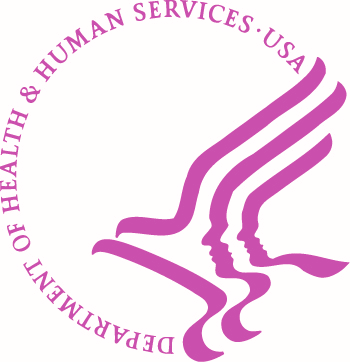 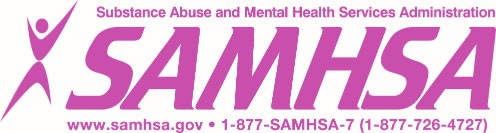 Center for Substance Abuse TreatmentBrief	Interventions and Brief Therapies for Substance AbuseTreatment Improvement Protocol (TIP) Series4Brief Interventions and Brief TherapiesFor SubstanceAbuseTreatment Improvement Protocol (TIP) Series4U.S. DEPARTMENT OF HEALTH AND HUMAN SERVICES Substance Abuse and Mental Health Services Administration1 Choke Cherry Road Rockville, MD 20857AcknowledgmentsThis publication was prepared under contract number 270-95-0013 for the Substance Abuse and Mental Health Services Administration (SAMHSA), U.S. Department of Health and Human Services (HHS). Sandra Clunies, M.S., I.C.A.D.C., served as the Contracting Officer's Representative.DisclaimerThe opinions expressed herein are the views of the consensus panel members and do not necessarily reflect the official position of SAMHSA or HHS. No official support of or endorsement by SAMHSA or HHS for these opinions or for the instruments or resources described are intended or should be inferred. The guidelines presented should not be considered substitutes for individualized client care and treatment decisions.Public Domain NoticeAll materials appearing in this volume except those taken directly from copyrighted sources are in the public domain and  may be reproduced or copied without permission from SAMHSA or the authors. Citation of the source is appreciated. However, this publication may not be reproduced or distributed for a fee without the specific, written authorization of the Office of Communications, SAMHSA, HHS.Electronic Access and Printed CopiesThis publication may be ordered for free from SAMHSA's Publications Ordering Web page at http://store.samhsa.gov. Or, please call SAMHSA at 1-877-SAMHSA-7 (1-877-726-4727)(English and Espanol). The document can be downloaded from the KAP Web site at http://kap.samhsa.gov.Recommended CitationCenter for Substance Abuse Treatment. Brief Interventions and Brief Therapies for Substance Abuse. Treatment Improvement Protocol (TIP) Series, No. 34. HHS Publication No. (SMA) 12- 3952. Rockville, MD: Substance Abuse and Mental Health Services Administration, 1999.Originating OfficeQuality Improvement and Workforce Development Branch, Division of Services Improvement, Center for Substance Abuse Treatment, Substance Abuse and Mental Health Services Administration, 1 Choke Cherry Road, Rockville, MD 20857.HHS Publication No. (SMA) 12-3952 First Printed 1999Revised 2002, 2003, 2004, 2007, 2009, 2011, and2012What Is a TIP?reatment Improvement Protocols (TIPs) are developed by the Substance Abuse and Mental Health ServicesAdministration (SAMHSA) within the U.S. Department of Health and Human Services (HHS). Each TIP involves the development of topic-specific best-practice guidelines for the prevention and treatment of substance use and mental disorders. TIPs draw on the experience and knowledge of clinical, research, and administrative experts of various forms of treatment and prevention. TIPs are distributedto facilities and individuals across the country. Published TIPs can be accessed via the Internet at http://kap.samhsa.gov.Although each consensus-based TIP strives to include an evidence base for the practices it recommends, SAMHSA recognizes that behavioral health is continually evolving, and research frequently lags behind the innovations pioneered in the field. A major goal of each TIP is to convey "front-line" information quickly but responsibly. If research supports a particular approach, citations are provided.Karen Allen, Ph.D., RN., C.A.R.N. Professor and Chair Department of Nursing Andrews UniversityBerrien Springs, MichiganRichard L. Brown, M.D., M.P.H. Associate ProfessorDepartment of Family MedicineUniversity of Wisconsin School of Medicine Madison, WisconsinDorynne Czechowicz, M.D. Associate DirectorMedical/ Professional Affairs Treatment Research BranchDivision of Clinical and Services Research National Institute on Drug Abuse Rockville, MarylandLinda S. Foley, M.A. Former DirectorProject for Addiction Counselor Training National Association of State Alcohol andDrug Abuse Directors Washington, D.C.Wayde A. Glover, M.I.S., N.C.A.C. IIDirectorCommonwealth Addictions Consultants and TrainersRichmond, VirginiaPedro J. Greer, M.D.Assistant Dean for Homeless Education University of Miami School of Medicine Miami, FloridaThomas W. Hester, M.D. Former State Director Substance Abuse ServicesDivision of Mental Health, Mental Retardation and Substance AbuseGeorgia Department of Human Resources Atlanta, GeorgiaJames G. (Gil) Hill, Ph.D. DirectorOffice of  Substance  Abuse American Psychological Association Washington, D.C.Douglas B. Kamerow, M.D., M.P.H. DirectorOffice of the Forum for Quality and Effectiveness in Health CareAgency for Health Care Policy and Research Rockville, MarylandStephen W. Long DirectorOffice of Policy AnalysisNational Institute on Alcohol Abuse and AlcoholismRockville, MarylandRichard A. Rawson, Ph.D. Executive DirectorMatrix Center and Matrix Institute on AddictionDeputy Director, UCLA Addiction Medicine ServicesLos Angeles, CaliforniaEllen A. Renz, Ph.D.Former Vice President of Clinical Systems MEDCO Behavioral Care Corporation Kamuela, HawaiiRichard K. Ries, M.D.Director and Associate ProfessorOutpatient Mental Health Services and Dual Disorder ProgramsHarborview Medical Center Seattle, WashingtonSidney H. Schnall, M.D., Ph.D. ChairmanDivision of Substance Abuse Medicine Medical College of Virginia Richmond, VirginiaChairKristen Lawton Barry, Ph.D. Associate Research Scientist Alcohol Research Center University of MichiganAnn Arbor, MichiganWorkgroup LeadersChristopher W. Dunn, Ph.D., M.A.C., C.D.C. Psychiatry and Behavioral Science University of WashingtonSeattle, WashingtonJerry P. Flanzer, D.S.W., L.C.S.W., C.A.C.DirectorRecovery and Family Treatment, Inc. Alexandria, VirginiaStephen Gedo, Ph.D. Clinical Psychologist Gaffney, South CarolinaEugene Herrington, Ph.D. Associate ProfessorDepartment of Counseling and Psychological ServicesClark Atlanta University Atlanta, GeorgiaFredrick Rotgers, Psy.D. DirectorProgram for Addictions Consultation and TreatmentCenter of Alcohol Studies Rutgers UniversityNew Brunswick, New JerseyTerry Sao-Hoo, Ph.D.Clinic Director/ Assistant Professor Counseling Psychology Department University of San FranciscoSan Francisco, CaliforniaPanelistsJanice S. Bennett, M.S., C.S.A.C. Owner/ ConsultantPacific Consulting and Training Services of HawaiiHonolulu, HawaiiRobert L. Chapman, M.S.S.W., C.A.D.O.A.C., C.R.P.S.Cumberland Heights Nashville, TennesseeJohn W. Herdman, Ph.D., C.A.D.A.C. PsychologistThe Encouragement Place Lincoln, NebraskaFanny G. Nicholson, C.C.S.W., A.C.S.W.,N.C.A.C.I., C.S.A.E.Alcohol and Drug Specialist Oconaluftee Job Corps Cherokee, North CarolinaMary Alice Orito, C.S.W., C.A.S.A.C., N.C.A.C.I.Evaluation SupervisorStuyvesant Square Outpatient Services for Chemical DependencyNew York, New YorkJerome J. Platt, Ph.D.Professor of Psychiatry and Public Health Director, Institute for Addictive Disorders Hahnemann School of MedicineAllegheny University of the Health Sciences Philadelphia, PennsylvaniaMarilyn Sawyer Sommers, Ph.D., R.N. ProfessorCollege of Nursing University of Cincinnati Cincinnati, OhioJose Luis Soria, M.A., L.C.D.C., I.C.A.D.C., C.C.G.C., CAD.AC.Clinical Deputy Director Aliviane NO-AD, Inc.El Paso, TexasAva H. Stanley, M.D. Somerset, New JerseyRobert S. Stephens, Ph.D. Associate Professor Department of PsychologyVirginia Polytechnic Institute and State UniversityBlacksburg, VirginiaxiiForevVordhe Treatment Improvement Protocol (TIP) series fulfills the Substance Abuse and Mental Health Services Administration's(SAMHSA's) mission to improve prevention and treatment of substance use and mental disorders by providing best practices guidance to clinicians, program administrators, and payers. TIPs are the result of careful consideration of all relevant clinical and health services research findings, demonstration experience, and implementation requirements. A panel of non-Federal clinical researchers, clinicians, program administrators, and patient advocates debates and discusses their particular area of expertise untilthey reach a consensus on best practices. This panel's work is then reviewed and critiqued by field reviewers.The talent, dedication, and hard work that TIPs panelists and reviewers bring to this highly participatory process have helped bridge the gap between the promise of research and the needs of practicing clinicians and  administrators to serve, in the most scientifically sound and effective ways, people in need of behavioral health services. We are grateful to all who have joined with us to contribute to advances in the behavioral health field.Pamela S. Hyde, J.D.AdministratorSubstance Abuse and Mental Health Services AdministrationPeter J. Delany, Ph.D., LCSW-C RADM, USPHSDirectorCenter for Substance Abuse TreatmentSubstance Abuse and Mental Health Services AdministrationExecutive Sun1n1ary and Recon1n1enda tionshis Treatment Improvement Protocol (TIP) responds to an increasing body of research literature that documents theeffectiveness of brief interventions and therapies in both the mental health and substance abuse treatment fields. The general purpose of this document is to link research to practice by providing counselors and therapists in the substance abuse treatment field with up-to-date information on the usefulness of these innovative and shorter forms of treatment for selected subpopulations of people with substance abuse disorders and those at risk of developing them. The TIP will also be useful for health care workers, social service providers who work outside the substance abuse treatment field, people in the criminal justice system, and anyone else who may be called on to intervene with a person who has substance abuse problems.Brief interventions and brief therapies havebecome increasingly important modalities in the treatment of individuals across the substance abuse continuum. The content of the interventions and therapies will vary depending on the substance used, the severity of problem being addressed, and the desired outcome.Because brief interventions and therapies are less costly yet have proven effective in substance abuse treatment, clinicians, clinical researchers, and policymakers have increasingly focused on them as tools to fill the gap between primaryprevention efforts and more intensive treatment for persons with serious substance abuse disorders. However, studies have shown that brief interventions are effective for a range of problems, and the Consensus Panel believes that their selective use can greatly improve substance abuse treatment by making them available to a greater number of people and by tailoring the level of treatment to the level of client need.Brief interventions can be used as a method of providing more immediate attention to clients on waiting lists for specialized programs, as an initial treatment for nondependent at-risk and hazardous substance users, and as adjuncts to more extensive treatment for substance­ dependent persons.Brief therapies can be used to effect significant changes in clients' behaviors and their understanding of them. The term "brief therapy" covers several treatment approaches derived from a number of theoretical schools, and this TIP considers many of them. The types of therapy presented in these chapters have been selected for a variety of reasons, but by no means do they represent a comprehensive list of therapeutic approaches currently in practice.Some of these approaches (e.g., cognitive­ behavioral therapy) are supported by extensive research; others (e.g., existential therapy) have not been, and perhaps cannot be, tested in as rigorous a manner.This TIP presents the historical background, outcomes research, rationale for use, and state­ of-the-art practical methods and case scenarios for implementation of brief interventions and therapies for a range of problems related to substance abuse. This TIP is based on the body of research conducted on brief interventions and brief therapies for substance abuse as well as on the broad clinical expertise of the Consensus Panel. Because many therapists and other practitioners are eclectically trained, elements from each of the chapters may be of use to a range of professionals.This discussion of brief therapies is in no way intended to detract from the value of longer term therapies that clinicians have found to be effective in the treatment of substance abuse disorders. However, the Consensus Panel believes it necessary to discuss innovativeand/ oroften-used theories that members have encountered and applied in their clinical practice.The Consensus Panel's recommendations summarized below are based on both research and clinical experience. Those supported by scientific evidence are followed by (1); clinically based recommendations are marked (2).Citations for the former are referenced in the body of this document, where the guidelines are presented in full detail. Many of the recommendations made in the latter chapters of this TIP are relevant only within a particular theoretical framework (e.g., the Panel might recommend how a person practicing strategic therapy should approach a particular situation); because such recommendations are not applicable to all readers, they have not been included in this Executive Sum mary .Throughout this TIP, the term "substanceabuse" has been used in a general sense to cover both substance abuse disorders and substance dependence disorders (as defined  by the Diagnostic and Statistical Manual of Mental Disorders , 4th Edition [DSM-IV] [AmericanPsychiatric Association, 1994]). Because the term "substance abuse" is commonly used by substance abuse treatment professionals to describe any excessive use of addictive substances, it will be used to denote both substance dependence and  substance abuse. The term includes the use of alcohol as well as other substances of abuse. Readers should attend to the context in which the term occurs in order to determine the meaning; in most cases, the term will refer to all varieties of substance abuse disorders as described by DSM-IV.Summary and RecommendationsBrief InterventionsBrief interventions are those practices that aim to investigate a potential problem and motivate an individual to begin to do something about his substance abuse, either by natural, client­ directed means or by seeking additional substance abuse treatment.A brief intervention, however, is only one of many tools available to clinicians. It is not a substitute for care for clients with a high level of dependency. It can, however, be used to engage clients who need specialized treatment in specific aspects  of  treatment  programs,  such  as attending group therapy  or Alcoholics Anonymous (AA) meetings.The Consensus Panel believes that brief interventions can be an effective addition to substance abuse treatment programs. These approaches can be particularly useful in treatment settings when they are used to address specific targeted client behaviors and issues in the treatment process that can be difficult to change using standard treatment approaches. (2)Variations of brief interventions have beenfound to be effective both for motivating alcohol-dependent individuals to enterlong-term alcohol treatment and for treating some alcohol-dependent persons. (1)The Consensus Panel recommends thatprograms use quality assurance improvement projects to determine whether the use of a brief intervention or therapy in specific treatment situations is enhancing treatment. (2)The Consensus Panel recommends thatagencies allocate counselor training time and resources to these modalities. It anticipates that brief interventions will help agencies meet the increasing demands of the managed care industry and fill the gaps that have been left in client care. (2)Substance abuse treatment personnel shouldcollaborate with other providers (e.g., primary care providers, employee assistance program, wellness clinic staff, etc.) in developing plans that include both brief interventions and more intensive care to help keep clients focused on treatment and recovery. (2)Goals of brief interventionsThe basic goal of any brief intervention is to reduce the risk of harm that could result from continued use of substances. The specific goal for each individual client is determined by his consumption pattern, the consequences of his use, and the setting in which the brief intervention is delivered.Focusing on intermediate goals allows for more immediate success in the intervention and treatment process, whatever the long­ term goals may be. Intermediate goals might include quitting one substance, decreasing frequency of use, or attending a meeting. Immediate successes are important to keep the client motivated. (2)When conducting a brief intervention, theclinician should set aside the final treatment goal (e.g., accepting responsibility for one's own recovery) to focus on a single behavioralobjective. Once this objective is established, a brief intervention can be used to help reach it. (2)Components of brief interventionsThere are six elements that are critical for effective brief interventions. (1) The acronym FRAMES was coined to summarize these six components:Feedback is given to the individual about personal risk or impairment.Responsibility for change is placed on the participant.Advice to change is given by the clinician.Menu of alternative self-help or treatment options is offered to the participant.Empathic style is used by the counselor.Self-efficacy or optimistic empowerment is engendered in the participant.A brief intervention consists of five basic steps that incorporate FRAMES and remain consistent regardless of the number of sessions or the length of the intervention:Introducing the issues in the context of the client's health.Screening, evaluating, and assessing.Providing feedback.Talking about change and setting goals.Summarizing and reaching closure.Providers may not have to use all five of these components in any given session with a client. However, before eliminating steps in the brief intervention process there should be a well-defined reason for doing so. (2)Essential knowledge and skills for brief interventionsProviding effective brief interventions requires the clinician to possess certain knowledge, skills, and abilities. The following are four essential skills (2):An overall attitude of understanding and acceptanceCounseling skills such as active listening and helping clients explore and resolve ambivalenceA focus on intermediate goalsA working knowledge of the stages-of­ change through which a client moves when thinking about, beginning, and trying to maintain new behaviorBrief TherapiesBrief therapy is a systematic, focused process that relies on assessment, client engagement, and rapid implementation of change strategies. The brief therapies presented in this TIP should be seen as separate modalities of treatment, not episodic forms of long-term therapy.Brief therapies usually feature more (as well as longer) sessions than brief interventions. The duration of brief therapies is reported to be anywhere from 1 to 40 sessions, with the typical therapy lasting between 6 and 20 sessions.Brief therapies also differ from brief interventions in that their goal is to provide clients with tools to change basic attitudes and handle a variety of underlying problems. Brief therapy differs from longer term therapy in that it focuses more on the present, downplays psychic causality, emphasizes the effective use of therapeutic tools in a shorter time, and focuses on a specific behavioral change rather than large-scale or pervasive change.Research concerning relative effectiveness of brief versus longer term therapies for a variety of presenting complaints is mixed. However, there is evidence suggesting that brief therapies are often as effective as lengthier treatments for certain populations.The best outcomes for brief therapy may depend on clinician skills, comprehensive assessments, and selective criteria for eligibility. Using selective criteria in prescribing brief therapy is critical, since many clients will not meet its eligibility requirements. (2)Brief therapy for substance abuse treatment is a valuable approach, but it should not be considered a standard of care for all populations. (1) The Consensus Panel hopes that brief therapy will be adequately investigated in each case before managed care companies and third-party payorsdecide it is the only modality for which they will pay.Brief interventions and brief therapies arewell suited for clients who may not be willing or able to expend the significant personal and financial resources necessary to complete more intensive, longer term treatments. (2)Both research and clinical expertise indicatethat individuals who are functioning in society but have patterns of excessive or abusive substance use are unlikely to respond positively to some forms of traditional treatment, but some of the briefer approaches to intervention and therapy can be extremely useful clinical tools in their treatment. (1)When to use brief therapyDetermining when to use a particular type of brief therapy is an important consideration for counselors and therapists. The Panel recommends that client needs and the suitability of brief therapy be evaluated on a case-by-case basis. (2) Some criteria for considering the appropriateness of brief therapy for clients includeDual diagnosis issuesThe range and severity of presenting problemsThe duration of substance dependenceAvailability of familial and community supportsThe level and type of influence from peers,family, and communityPrevious treatment or attempts at recoveryThe level of client motivationThe clarity of the client's short- and long­ term goalsThe client's belief in the value of brieftherapyThe numbers of clients needing treatmentThe following criteria are derived from Panel members' clinical experience :Less severe substance dependence, as measured by an instrument like the Addiction Severity Index (ASI)Level of past trauma affecting the client'ssubstance abuseInsufficient resources available for more prolonged therapyLimited amount of time available fortreatmentPresence of coexisting medical or mental health diagnosesLarge numbers of clients needing treatmentleading to waiting lists for specialized treatmentThe Consensus Panel also notes thatPlanned brief therapy can be adapted as part of a course of serial or intermittent therapy. When doing this, the therapist conceives of long-term treatment as a number of shorter treatments, which require the client's problems to be addressed serially rather than concurrently. (1)Brief therapies will be most effective withclients whose problems are of short duration and who have strong ties to family, work, and community. However, a number of other conditions, such as limited client resources, may also dictate the use of brief therapy. (2)It is essential to learn the client's perceivedobstacles to engaging in treatment as well as to identify any dysfunctional beliefs that could sabotage the engagement process. The critical factor in determining an individual's response is the client's self-perception andassociated emotions. (1)Components of effective brief therapyWhile there are a variety of different schools of brie f therapy available to the clinician, all forms of brief therapy share some common characteristics (2):They are either problem focused or solution focused- they target the symptom, not its causes .They clearly define goals related to a specificchange or behavior.They should be understandable to both client and clinician .They should produce immediate results.They can be easily influenced by the personality and counseling style of the therapist.They rely on rapid establishment of a strongworking relationship between client and therapist.The therapeutic style is highly active,empathic, and sometimes directive.Responsibility for change is placed clearly on the client.Early in the process, the focus is to help theclient enhance his self-e ffica cy and understand that change is possible.Termination is discussed from the beginning.Outcomes are measurable.Screening and assessmentScreening and assessment are critical initial steps in brief therapy. Screening is a process in which clients are identified according to characteristics that indicate they are possibly abusing substances. Screening identifies the need for more in-depth assessment but is not an adequate substitute for complete assessment.Assessment is a more extensive process that involves a broad analysis of the factors contributing to and maintaining a client's substance abuse, the severity of the problem, and the variety of consequences associated with it. Screening and assessment procedures forbrief therapy do not differ significantly from those used for lengthier treatments.Clinicians can use a variety of brief assessment instruments, many of which are free. These instruments should be supplemented in the first session by a clinical assessment interview that covers current use patterns, history of substance use, consequences of substance abuse, coexisting psychiatric disorders, major medical problems and health status, education and employment status, support mechanisms, client strengths and situational advantages, and family history. (2)The screening and assessment processshould determine whether the client's substance abuse problem is suitable for a brief therapy approach. (2)Assessment is critical not only beforebeginning brief therapy but also as an ongoing part of the process . (2)Therapists who primarily provide brieftherapy should be adept at determining early in the assessment process which client needs or goals are appropriate to address. Related to this, and equally important, the therapist must establish relationships that facilitate the client's referral when her needs or goals cannot be met through brief therapy . (2)The first sessionIn the first session, the main goals for the therapist are to gain a broad understanding of the client's presenting problems, begin to establish rapport and an effective working relationship, and implement an initial intervention, however small.Counselors should gather as much information as possible about a client before the first counseling session. However, when gathering information about a client from other sources, counselors must be sensitive to confidentiality and client consent issues. (2)Therapists should identify and discuss the goals of brief therapy with the client early in treatment, preferably in the first session. (2)Although abstinence is an optimal clinicalgoal, it still must be negotiated with the client (at least in outpatient treatment settings). Abstinence as a goal is not necessarily the sole admission requirement for treatment, and the therapist may have to accept an alternative goal, such as decreased substance use, in order to engage the client effectively. (2)The provider of brief therapy mustaccomplish certain critical tasks during the first session (2), includingProducing rapid engagementIdentifying, focusing, and prioritizing problemsWorking with the client to develop a treatment plan and possible solutions for substance abuse problemsNegotiating the approach toward change with the client (which may involve a contract between client and therapist)Eliciting client concerns about problems and solutionsUnderstanding client expectationsExplaining the structural framework of brief therapy, including the process and its limits (i.e., those items not within the scope of that treatment segment or the agency's work)Making referrals for critical needs that have been identified but cannot be met within the treatment settingMaintenance strategies, termination of therapy, and followupMaintenance strategies must be built into the treatment design from the beginning. A practitioner of brief therapy must continue to provide support, feedback, and assistance in setting realistic goals. Also, the therapist shouldhelp the client identify relapse triggers and situations that could endanger continued sobriety. (2)Strategies to help clients maintain the progress made during brief therapy include the following (2):Educating the client about the chronic, relapsing nature of substance abuseConsidering which circumstances mightcause a client to return to treatment and planning how to address themReviewing problems that emerged but werenot addressed in treatment and helping the client develop a plan for addressing them in the futureDeveloping strategies for identifying andcoping with high-risk situations or the reemergence of substance abuse behaviorsTeaching the client how to capitalize onpersonal strengthsEmphasizing client self-sufficiency and teaching self-reinforcement techniquesDeveloping a plan for future support,including mutual help groups, family support, and community supportTermination of therapy should always be planned in advance. (2) When the client has made the agreed-upon behavior  changes and has resolved some problems, the therapist should prepare to end the brief therapy. If a client progresses more quickly than anticipated, it is not necessary to complete the full number of sessions.Therapist characteristicsTherapists will benefit from a firm grounding in theory and a broad technical knowledge of the many different approaches to brief therapy that are available. (2) When appropriate, elements of different brief therapies may be combined to provide successful outcomes. However, it is important to remember that the effectiveness of highly defined interventions (e.g., workbook­ driven interventions) used in some behavioraltherapies depends on administration of the entire regimen.The therapist must use caution in combining and mingling certain techniques and must be sensitive to the cultural context within which therapies are integrated. (2)Therapists should be sufficiently trained inthe therapies they are using and should not rely solely on a manual such as this to learn those therapies. (2)Training for brief therapies, in contrast to thetraining necessary to conduct brief interventions, requires months to years and usually results in a specialist degree or certification. The Consensus Panel recommends that anyone seeking to practice the therapies outlined here should receive more thorough training appropriate to the type of therapy being delivered. (Appendix B of the TIP provides contact information for some organizations that may be able to provide such training.) (2)Providers of brief therapy should be able tofocus effectively on identifying and adhering to specific therapeutic goals in treatment. (2)Providers who practice brief therapy shouldbe able to distill approaches from longer term therapies and apply them within the parameters of brief therapy. (2)Cognitive-Behavioral TherapyCBT represents the integration of principles derived from behavioral theory, cognitive social learning theory, and cognitive therapy, and it provides the basis for a more inclusive and comprehensive approach to treating substance abuse disorders.CBT can be used by properly licensed and trained mental health practitioners even if they have limited experience with this type of therapy- either as a cost-effective primary approach or in conjunction with other therapies or a 12-Step program. CBT can be also used early in and throughout the treatment processwhenever the therapist feels it is important to examine a client's inaccurate or unproductive thinking that could lead to risky or negative behaviors. (2)CBT is generally not appropriate for certain clients, namely, thoseWho have psychotic or bipolar disorders and are not stabilized on medicationWho have no stable living arrangementsWho are not medically stable (as assessed by a pretreatment physical examination) (2)Cognitive-behavioral techniquesThe cognitive-behavioral model assumes that substance abusers are deficient in coping skills, choose not to use those they have, or are inhibited from doing so. It also assumes that over the course of time, substance abusers develop a particular set of effect expectancies based on their observations of peers and significant others abusing substances to try to cope with difficult situations, as well as through their own experiences of the positive effects of substances.CBT is generally effective because it helps clients recognize the situations in which they are likely to use substances, find ways of avoiding those situations, and cope more effectively with the variety of situations, feelings, and behaviors related to their substance abuse. (2) To achieve these therapeutic goals, CBT incorporates three core elements:Functional analysis - This analysis attemptsto identify the antecedents and consequences of substance abuse behavior, which serve as triggering and maintaining factors.Coping skills training-A major componentin CBT is the development of appropriate coping skills.Relapse prevention - These approaches relyheavily on functional analyses,identification of high-risk relapse situations, and coping skills training, but also incorporate additional features. These approaches attempt to deal directly with a number of the cognitions involved in the relapse process and focus on helping the individual gain a more positive self­ efficacy.Overall, behavioral, cognitive, and cognitive­behavioral interventions are effective, can be used with a wide range of substance abusers, and can be conducted within the timeframe of brief therapies. (1)A broad range of cognitions will beevaluated in CBT, including attributions, appraisals, self-efficacy expectancies, and substance-related effect expectancies. (2)Strategic/Interactional TherapiesStrategic/interactional therapies attempt to identify the client's strengths and actively create personal and environmental situations in which success can be achieved. The primary strength of strategic/interactional approaches is that they shift the focus from the client's weaknesses to his strengths.The strategic/ interactional model has been widely used and successfully tested on persons with serious and persistent mental illnesses. (1) Although the research to date on these therapies (using nonexperimental designs) has not focused on substance abuse disorders, the use of these therapies in treating substance abuse disorders is growing.The Consensus Panel believes that these therapeutic approaches are potentially useful for clients with substance abuse disorders and should be introduced to offer new knowledge and techniques for treatment providers to consider. (2)Using strategic/interactional therapiesNo matter which type of strategic/interactional therapy is used, this approach can help toXXllDefine the situation that contributes to substance abuse in terms meaningful to the client (2)Identify steps needed to control or endsubstance abuse (2)Heal the family system so it can better support change (2)Maintain behaviors that will help controlsubstance abuse (2)Respond to situations in which the client has returned to substance use after a period of abstinence (2)Strategic/interactional approaches are most useful inLearning how the client's relationships deter or contribute to substance abuse (2)Shifting power relationships (2)Addressing fears (2)Most forms of strategic/ interactional therapies are brief by the definition used in this TIP. Strategic/interactional therapies normally require 6 to 10 sessions, with 6 being most common.Humanistic and Existential TherapiesHumanistic and existential psychotherapies use a wide range of approaches to the planning and treatment of substance abuse disorders. They are, however, united by an emphasis on understanding human experience and a focus on the client rather than the symptom.Humanistic and existential approaches share a belief that people have the capacity for self­ awareness and choice. However, the two schools come to this belief through different theories.Humanistic and existential therapeutic approaches may be particularly appropriate for short-term substance abuse treatment because they tend to facilitate therapeutic rapport, increase self-awareness, focus on potential innerresources, and establish the client as the person responsible for recovery. Thus, clients may be more likely to see beyond the limitations of short-term treatment and envision recovery as a lifelong process of working to reach their full potential. (2)Using humanistic and existential therapiesMany aspects of humanistic and existential approaches (including empathy, encouragement of affect, reflective listening, and acceptance of the client's subjective experience) can be useful in any type of brief therapy. They help establish rapport and provide grounds for meaningful engagement with all aspects of the treatment process. (2)Humanistic and existential approaches can be used at all stages of recovery in creating a foundation of respect for clients and mutual acceptance of the significance of their experiences. (2) There are, however, some therapeutic moments that lend themselves more readily to one or more specific approaches.Client-centered therapy can be used immediately to establish rapport and to clarify issues throughout the session. (2)Existential therapy may be used mosteffectively when a client has access to emotional experiences or when obstacles must be overcome to facilitate a client's entry into or continuation of recovery (e.g., to get someone who insists on remaining helpless to accept responsibility for her actions). (2)Narrative therapy can be used to help theclient conceptualize treatment as an opportunity to assume authorship and begin a "new chapter" in life. (2)Gestalt approaches can be used throughouttherapy to facilitate a genuine encounter with the therapist and the client's ownexperience. (2)Transpersonal therapy can enhance spiritual development by focusing on the intangible aspects of human experience and  awareness of unrealized spiritual capacity. (2)Using a humanistic or existential therapy framework, the therapist can offer episodic treatment, with a treatment plan that focuses on the client's tasks and experiences between sessions. (2)For many clients, momentary circumstances and other problems surrounding substance abuse may seem more pressing than notions of integration, spirituality, and existential growth, which may be too remote from their immediate situation to be effective. In such instances, humanistic and existential approaches can help clients focus on the fact that they do indeed make decisions about substance abuse and are responsible for their own recovery. (2)Psychodynamic TherapiesPsychodynamic therapy focuses on unconscious processes as they are manifested in the client's present behavior. The goals of psychodynamic therapy are client self-awareness and understanding of the past's influence on present behavior. In its brief form, a psychodynamic approach enables the client to examine unresolved conflicts and symptoms that arise from past dysfunctional relationships and manifest themselves in the need  and/ ordesire to abuse substances.Several of the brief forms of psychodynamic therapy are less appropriate for use with persons with substance abuse disorders, partly because their altered perceptions make it difficult to achieve insight and problem resolution. However, many psychodynamic therapists use forms of brief psychodynamic therapy with substance-abusing clients in conjunction with traditional substance abuse treatment programs or as the sole therapy for clients with coexisting disorders. (2)Although there is some disagreement in the details, psychodynamic brief therapy is generally thought more suitable for (2)Those who have coexisting psychopathology with their substance abuse disorderThose who do not need or who have completed inpatient hospitalization or detoxificationThose whose recovery is stableThose who do not have organic brain damage or other limitations to their mental capacityIntegrating psychodynamic concepts into substance abuse treatmentMost therapists agree that people with substance abuse disorders comprise a special population, one that often requires more than one approach  if treatment is to be successful.  Therapists whose orientations are not necessarily psychodynamic may still find these techniques and approaches useful, and therapists whose approaches are psychodynamic may be more effective if they conduct psychotherapy in a way that complements the full range of services for clients with substance abuse disorders. (2)Family TherapyFor many individuals with substance abuse disorders, interactions with their family of origin, as well as their current family, set the patterns and dynamics for their problems with substances. Furthermore, family member interactions with the substance abuser can either perpetuate and aggravate the problem or substantially assist in resolving it. Family therapy is particularly appropriate when the client exhibits signs that his substance abuse is strongly influenced by family members' behaviors or communications with them. (2)Family involvement is often critical to success in treating many substance abuseXXIVdisorders - most obviously in cases where the family is part of the problem. (2)Family therapy can be used toFocus on the expectation of change within the family (which may involve multiple adjustments)Test new patterns of behaviorTeach how a family system works-how the family supports symptoms and maintains needed rolesElicit the strengths of every family memberExplore the meaning of the substance abuse disorder within the familyAppropriateness of brief family therapyLong-term family therapy is not usually necessary for the treatment of substance abuse disorders. While family therapy may be very helpful in the initial stages of treatment, it is often easier to continue to help an individual work within the family system through subsequent individual therapy. (2)Short-term family therapy is an option that could be used in the following circumstances (2):When resolving a specific problem in the family and working toward a solutionWhen the therapeutic goals do not require in­depth, multigenerational family history, but rather a focus on present interactionsWhen the family as a whole can benefit fromteaching and communication to better understand some aspect of the substance abuse disorderDefinitions of ''family"Family therapy can involve a network that extends beyond the immediate family, involves only a few members of the family system, or even deals with several families at once. (2) The definition of "family" varies in different cultures and situations and should be defined by the client.Therapists can "create" a family by drawing on the client's network of significant contacts.(2) A more important question than whether the client is living with a family is, "Can the client's problem be seen as having a relational (involving two or more people) component?"Using brief family therapiesIn order to promote change successfully within a family system, the therapist will need the family's permission to enter the family space and share their closely held confidences. The therapy, however, will work best if it varies according to the cultural background of the family. (1)Most family therapy is conducted on a short­ term basis.  Sessions are typically 90 minutes to 2 hours in length. The preferred timeline for family therapy is not more than 2 sessions per week (except in residential settings), to allow time to practice new behaviors and experience change. Therapy may consist of as few as 6 or as many as 10 sessions, depending on the purpose and goals of the intervention.Group TherapyGroup psychotherapy is one of the most common modalities for treatment of substance abuse disorders. Group therapy is defined as a meeting of two or more people for a common therapeutic purpose or to achieve a common goal. It differs from family therapy in that the therapist creates open- and closed-ended groups of people previously unknown to each other.Appropriateness of group therapyGroup psychotherapy can be extremely beneficial to individuals with substance abuse problems. (2) It gives them the opportunity to see the progression of abuse and dependency in themselves and others; it also provides an opportunity to experience personal success and the success of other group members in an atmosphere of support and hope.XXVUse of psychodrama techniques in a group settingPsychodrama has long been effectively used with substance-abusing clients in a group setting. Psychodrama can be used with different models of group therapy. It offers persons with substance abuse disorders an opportunity to better understand past and presentexperiences - and how past experiences influence their present lives. (2)Using time-limited group therapyThe focus of time-limited therapeutic groups varies a great deal according to the model chosen by the therapist. Yet some generalizations can be made about several dimensions of the manner in which brief group therapy is implemented .Client preparation is particularly  important in any time-limited group experience. Clients should be thoroughl y assessed before their entry into a group for therapy. (2) Group participants should  be given a thorough explanation of group expectations.The preferred timeline for time-limited group therapy is not more than 2 sessions per week (except in the residential settings), with asfew as 6 sessions in all, or as many as 12, depending on the purpose and goals of the group.Sessions are typically 1½ to 2 hours in length.Residential programs usually have more frequent sessions.Group process therapy is most effective if participants have had time to find their roles in a group, to "act" these roles, and to learn from them. The group needs time to define its identity, develop cohesion, and become a safe environment in which there is enough trust for participants to reveal themselves. (2)ConclusionThe brief interventions and therapies described in this TIP are intended to introduce a range of techniques to clinicians. Clinicians will find different portions of this TIP more useful than others depending on their theoretical orientation, but all clinicians who work with substance-abusing clients should find material of value here. Brief interventions will be useful for a wide variety of service providers; brief therapies are intended for properly qualified, educated, and licensed professionals.xxviIntroduction to Brief Interventions and Therapieshe use of brief intervention and brief therapy techniques has become an increasingly important part of thecontinuum of care in the treatment of substance abuse problems. With the health care system changing to a managed model of care and with changes in reimbursement policies for substance abuse treatment, these short, problem-specific approaches can be valuable in the treatment of substance abuse problems. They provide the opportunity for clinicians to increase positive outcomes by using these modalities independently as stand-alone interventions or treatments and as additions to other forms of substance abuse and mental health treatment.They can be used in a variety of settings including opportunistic settings (e.g., primary care, home health care) and specialized substance abuse treatment settings (inpatient and outpatient).Used for a variety of substance abuse problems from at-risk use to dependence, brief interventions can help clients reduce or stop abuse, act as a first step in the treatment process to determine if clients can stop or reduce on their own, and act as a method to change specific behaviors before or during treatment.For example, there are some issues associated with treatment compliance that benefit from a brief, systematic, well-planned intervention such as attending group sessions or doing homework. In other instances, brief interventions addressspecific family problems with a client and/ or family members or deal with specific individual problems such as personal finances and work attendance. The basic goal for a client regardless of setting is to reduce the risk of harm that may result from continued use of substances. The reduction of harm, in its broadest sense, pertains to the clients themselves, their families, and the community.The brief therapies discussed in this TIP are brief cognitive-behavioral therapy, brief strategic and interactional therapies, brief humanistic and existential therapies, brief psychodynamic therapy, short-term family therapy, and time-limited group therapy. The choice to include these therapeutic modalities was based on a combination of relevant research and, in some instances where there is a smaller research base, the clinical knowledge and expertise of the Consensus Panel. All of these approaches are currently being used in the treatment of substance abuse disorders, and all of them can contribute something to the array of treatment techniques available to the eclectic practitioner.Brief interventions and brief therapies maybe thought of as elements on a continuum of care, but they can be distinguished from each other according to differences in outcome goals. Interventions are generally aimed at motivating a client to perform a particular action (e.g ., to enter treatment, change a behavior, thinkdifferently about a situation), whereas therapies are used to address larger concerns (such as altering personality, maintaining abstinence, or addressing long-standing problems that exacerbate substance abuse). This TIP presents brief interventions as a way of improving client motivation for treatment. The brief therapies considered here are ways of changing client attitudes and behaviors. Other differences that help distinguish brief interventions from brief therapies includeLength of the sessions (from 5 minutes for an intervention to more than six 1-hour therapy sessions)Extensiveness of assessment (which will begreater for therapies than for interventions)Setting (nontraditional treatment settings such as a social service or primary care setting, which will use interventions exclusively, versus traditional substance abuse treatment settings where therapy or counseling will be used in addition to interventions)Personnel delivering the treatment (briefinterventions can be administered by a wide range of professionals, but therapy requires training in specific therapeutic modalities)Materials and media used (certain materialssuch as written booklets or computer programs may be used in the delivery of interventions but not therapies)Although the theoretical bases for brief therapy and brief intervention may be different, this distinction is less obvious in practice. These two approaches to substance abuse problems and behavior change reflect a continuum rather than a clear dichotomy. The distinction may be further blurred as the change process associated with the success of brief interventions is better understood or refined and as theories are developed to explain a brief intervention's mechanism of action. Already, some forms of brief intervention overlap with therapy, such asmotivational enhancement therapy, which has a clearly articulated theoretical rationale (for more on this topic, see TIP 35, Enhancing Motivation for Change in Substance Abuse Treatment, which was conceived as a companion volume to this TIP [Center for Substance Abuse Treatment (CSAT), 1999c]).For the purposes of this TIP, brief therapy involves a series of steps taken to treat a substance abuse problem, whereas brief interventions are those practices that aim to investigate a potential problem and motivate an individual to begin to do something about his substance abuse. Therapy involves movement (or an attempt at movement) toward change.Brief therapy concentrates particularly on investigating a problem in order to develop a solution in consultation with the client; brief interventions generally involve a therapist giving advice to the client.The increasing emphasis on brief approaches is partly attributable to recent changes in the health care delivery system, in which clinicians are urged to reduce costs while maintaining treatment efficacy. Essentially, clinicians are constrained by time and diminishing resources yet are treating an increasing number of individuals with substance abuse problems.Fortunately, there is a body of literature on brief approaches in the treatment of substance abuse disorders. Brief interventions and brief therapies have the appeal not only of being brief but also of having research backing that supports their use.  Brief interventions have been widely tested with both general clinical and substance-abusing populations and have shown great promise in changing client behavior. Brief therapies, however, have been unevenly researched. As indicated in the discussion of each type, in addition to the empirical results reported in scientific journals, clinical and anecdotal evidence supports the efficacy of brief therapies in the treatment of substance abuse. The brevity and lowerdelivery costs of these brief approaches make them ideal mechanisms for use in settings from primary care to substance abuse treatment where cost often plays as much of a role as efficacy in determining what treatments clients receive.Brief interventions and brief therapies are also well suited for clients who may not be willing or able to expend the significant personal and financial resources necessary to complete more intensive, longer term treatments. Although much research supports the theory that longer time in treatment is associated with better outcomes, research also suggests that for some clients, there is no loss in effectiveness when length and intensity of treatment are reduced.An Overview of Brief InterventionsDefinitions of brief interventions vary. In the recent literature, they have been referred to as "simple advice," "minimal interventions," "brief counseling," or "short-term counseling ." They can be simple suggestions to reduce drinking given by a professional (e.g., social worker, nurse, alcohol and drug counselor, physician, physician assistant) or a series of interventions provided within a treatment program. As one researcher notes,Brief interventions for excessive drinking should not be referred to as an homogenous entity, but as a family of interventions varying in length, structure, targets of intervention, personnel responsible for their delivery, media of communication and several other ways, including their underpinning theory and intervention philosophy (Heather, 1995, p.287).Brief interventions, therefore, can be viewed as a set of principles regarding interventions which are different from, but not in conflict with, the principles underlying conventional treatment (Heather, 1994).Brief interventions for alcohol problems, for example, have employed various approaches to change drinking behaviors. These approaches have ranged from relatively unstructured counseling and feedback to more formal structured therapy and have relied heavily on concepts and techniques from the behavioral self-control training (BSCT) literature (Miller and Hester, 1986b; Miller and Munoz, 1982; Miller and Rollnick, 1991; Miller and Taylor, 1980) (see Chapter 4 for more information on BSCT). Usually, brief treatment interventions have flexible goals, allowing the individual to choose moderation or abstinence. The typical counseling goal is to motivate the client to change her behavior and not to assign self­ blame. While much of the research to date has centered on clients with alcohol-related problems, similar approaches can be taken with users of other substances.Brief interventions are a useful component ofa full spectrum of treatment options; they are particularly valuable when more extensive treatments are unavailable or a client is resistant to such treatment. Too few clinicians, however, are educated and skilled in the use of brief interventions and therapies to address the very large group of midrange substance users who have moderate and risky consumption patterns (see Figure 1-1). Although this group may not need or accept traditional substance abuse treatment, these individuals are nonetheless responsible for a disproportionate share of substance-related morbidity, including lowered workforce performance, motor vehicle accidents and other injuries, marital discord, family dysfunction, and medical illness (Wilk et al., 1997). These hazardous substance users are identified in employment assistance programs (EAPs), programs for people cited for driving while intoxicated (DWI), and urine testing programs, as well as in physicians' offices and other health screening efforts (Miller, 1993).Despite appeals from such distinguished bodiesFigure 1-1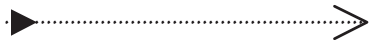 Substance Abuse Severity and Level of Care Substance Abuse SeverityNoneMildModerateSubstantialSevereSpecialized Trea tm en tBrief InterventionPrimary PreventionThe triangle represents the population of the United States with the range of problems experienced by the population shown along the upper side. A spectrum of responses  to  these  substance  abuse  problems  is shown along the lower side (based on Skinner, 1988) . In gene ral, specialized treatment is indicated for persons with substantial or severe problems, brief intervention is indicated for persons  with  mild  or  moderate problems, and primary prevention is  indicated  for persons  who have not had  problems  but  who are at risk of developing them . The dotted lines extending the arrows suggest that both primary  prevention  and brief intervention may have effects beyond their principal target popu lati ons. The prevalence of substance abuse problems in the population is represented by the area of the triangle occupied; most people have no substance abuse problems, many people have a few substance abuse  problems,  and  some  people have many substance abuse problemsSource: Adapted with permission from the Institute of Medicine, 1990 .as the National Academy of Sciences in the United States and the National Academy of Physicians and Surgeons in the United Kingdom, widespread adoption of brief interventions by medical practitioners or treatment providers has not yet occurred (Drummond, 1997; Institute of Medicine [IOM], 1990).Brief interventions in traditional settings usually involve a more in-depth assessment of substance abuse patterns and related problems 1990). The characterizations of hazardous, harmful, or dependent use as they relate to alcohol consumption patterns (Edwards et al., 1981) were used to distinguish the targets ofbrief intervention in  a  World  Health Organization (WHO) study (Babor and Grant, 1991). Hazardous drinking refers to a level of alcohol consumption or pattern of drinking that, should it persist, is likely to result in harm to the drinker. Harmful drinking is defined as  alcohol use that has already  resulted  in  adverse  mental or physical effects. Dependent use refers to drinking that has resulted in physical, psychological, or social consequences and has been the focus of major diagnostic tools, such as the Diagnostic and Statistical Manual, 4th Edition (American Psychiatric Association [APA], 1994) or the International Classification of Diseases, 9th Revision (ICD-9) (ICD-9-CM, 1995).Categorizing drinking patterns in this fashion provides both clinicians and researchers with flexible guidelines to identify individuals at risk for alcohol problems who may not meet criteria for alcohol dependence. Similar levels of use for other substances are much more difficult to define, since most of them are illicit and those that are not have often not been widely studied in relation to substance abuse.Studies of brief interventions have been conducted in a wide range of health care settings, from hospitals and primary health care locations (Babor and Grant, 1991; Chick et al., 1985; Fleming et al., 1997; Wallace et al., 1988) to mental health clinics (Harris and Miller, 1990). (Refer to "Research Findings" in Chapter 2 for more discussion of research on brief interventions.) Individuals recruited from such settings are likely to have had some contact with a health care professional during the study participation and therefore had alcohol-related professional assistance available. Nonetheless, many of  these patients would not be identified as having an alcohol problem by their health care providers and would not ordinarily receive any alcohol-specific intervention.In general, brief interventions are conductedin a variety of opportunistic and substance abuse treatment settings, target different goals;may be delivered by treatment staff or other professionals, and do not require extensive training. Because of the short duration of brief intervention strategies, they can be considered for use with injured patients in the emergency department  who have substance abuse problems. Useful distinctions between the goals of brief interventions as applied in different settings are listed in Figure 1-2.Brief interventions in traditional settings usually involve a more in-depth assessment of substance use patterns and related problems than interventions administered in nontraditional settings and tend to examine other aspects of participants' attitudes, such as readiness for or resistance to change. They can be useful for addressing specific behavior change issues in treatment settings. Because they are timely, focused, and client centered, brief interventions can quickly enhance the overall working relationship with clients.However, brief interventions should not be acare substitute for clients who have a high level of abuse.Some of the assessments conducted for research studies of brief interventions are very extensive and may have been conducted during prior treatment (e.g., in detoxification programs, during treatment intake procedures). Most brief interventions offer the client detailed feedback about assessment findings, with an opportunity for more input. The assessment typically involves obtaining information regarding frequency and quantity of substance abuse, consequences of substance abuse, and related health behaviors and conditions.The intervention itself is structured and focused on substance abuse. Its primary goals are to raise awareness of problems and then to recommend a specific change or activity (e.g., reduced consumption, accepting a referral, self­ monitoring of substance abuse). The participant in a brief intervention is usually offered a menu of options or strategies for accomplishing theSetting	j	Purposej Health care settingj ■ Facilitate referrals for additional specialized treatmentj Source: Adapted from Bien et al., 1993.target goal and encouraged to take responsibility for selecting and working on behavioral change in a way that is most comfortable for him. Any followup visits will provide an opportunity to monitor progress and to encourage the client's motivation and ability to make positive changes.  The person delivering the brief intervention is usually trained to be empathic, warm, and encouraging rather than confrontational.Brief interventions are typically conducted in face-to-face sessions, with or without the addition of written materials such as self-help manuals, workbooks, or self-monitoring diaries. A few have consisted primarily of mailed materials, automated computer screening and advice, or telephone contacts.Some interventions are aimed at specific health problems that are affected by substance abuse, rather than substance abuse itself.For example, an intervention may be conducted to help a client reduce her chances of contracting human immunodeficiency syndrome (HIV) by using clean needles; as a result, if the client only has dirty needles, she might avoid using them in order to reduce her risk of HIV and thus reduce her use of heroin. By raising an individual's awareness of her substance abuse, a brief intervention can act as a powerful catalyst for changing a substance abuse pattern.The distress clients feel about their substance abuse behavior can act as an influence to encourage change as they recognize the negative consequences of that behavior to themselves or others. Positive and negative external forces are also influences. Life events, such as a major illness or the death of significant others, career change, marriage, and divorce, can contribute to the desire to change. Brief interventions can address these events and feelings that accompany them with the underlying goal of changing clients' substance abuse behaviors.An Overview of Brief TherapiesIn contrast to most simple advice or brief interventions, brief therapies are usually delivered  to persons who are seeking-or already in - treatment for a substance abuse disorder. That is, the individual usually has some recognition or awareness of the problem, even if he has yet to accept it. The therapy itself is often client driven; the client identifies the problems, and the clinician uses the client's strengths to build solutions. The choice of a brief therapy for a particular individual should be based on a comprehensive assessment rather than a cursory screening to identify potentially hazardous drinking or substance-abusing patterns (IOM, 1990). In some cases, brieftherapy may also be used if resources for more extensive therapy  are  not  available  or  if standard treatment is inaccessible or unavailable (e.g., remote communities, rural areas). Brief therapies often target a substance-abusing population with  more  severe  problems  than those for  whom  brief  interventions  are sufficient.  Brief  therapies can be useful for special populations if the therapist  understands that some client issues may be developmental or physiological in nature (see TIP 26, Substance Abuse Among Older Adults, and TIP 32, Treatment of Adolescents With Substance Use Disorders [CSAT, 1998b, 1999bl).Although brief therapies are typically shorter than traditional versions of therapy, these therapies generally require at least six sessions and are more intensive and longer than brief interventions. Brief therapy, however, is not simply a shorter version of some form of psychotherapy. Rather, it is the focused application of therapeutic techniques specifically targeted to a symptom or behavior and oriented toward a limited length of treatment.In addition to the goals of brief interventions, the goals of brief therapy in substance abuse treatment is remediation of some specified psychological, social, or family dysfunction as it pertains to substance abuse; it focuses primarily on present concerns and stressors rather than on historical antecedents. Brief therapy is conducted by therapists who have been specifically trained in one or more psychological or psychosocial models of treatment. Therapist training requires months or years and usually results in a specialist degree or certification. In practice, many therapists who have been trained in specific theoretical models of change borrow techniques from other models when working with their clients. Although the models remain distinct, therapists often become eclectic practitioners.The Demand for Brief Interventions and TherapiesThe impetus for shorter forms of interventions and treatments for a range of substance abuse problems comes from several sources:Historical developments in the field that encourage a comprehensive, community­ based continuum of care-with treatment and prevention components to serve clients who have a wide range of substance abuse­ related problemsA growing body of evidence that consistentlydemonstrates the efficacy of brief interventionsAn increasing demand for the most cost­effective types of treatment, especially in this era of health care inflation and cost containment policies in the private and public sectorsClient interest in shorter term treatmentsThe increasing demand for treatment  of some sort-arising from  the identification of more at-risk consumers of substances through EAPs, substance-testing programs, health screening efforts, and drunk driving arrests - coupled with decreased public funding and cost containment policies of managed care leave only two options: provide diluted treatment in traditional models for a few or develop a system in which different levels and types of interventions are provided to clients based on their identified needs and characteristics (Miller, 1993).Expanding Treatment OptionsThe development of public substance abuse treatment programs subsidized by Federal, State, and local monies dates to the late 1960s when public drunkenness was decriminalized and detoxification centers were substituted for drunk tanks in jails. At about the same time,similar efforts were made to curtail heroin use in major cities by establishing methadone maintenance clinics and residential therapeutic communities (IOM, 1990).By the 1980s, direct Federal financial support for treatment had slowed, and although some States continued to grant subsidies, the most rapid growth in the field switched to the insurance-supported private sector and the development of treatment programs targeted primarily to heavy consumers of alcohol, cocaine, and marijuana (Gerstein and Harwood, 1990). The standardized approach used in most of these private, hospital-based programs incorporated many aspects of the Minnesota model pioneered in the late 1950s, with a strong focus on the 12-Step philosophy developed in Alcoholics Anonymous (AA), a fixed-length, 28- day stay, and insistence on abstinence as the major treatment goal (CSAT, 1995).Initially, treatment programs in both thepublic and private sectors tended to serve the most seriously impaired populations; however, providers gradually recognized the need for treatment options for a wider range of clients who had different types of substance abuse disorders. Providers realized that not all clients benefit from a single standardized treatment approach. Rather, treatment should be tailored to individual needs determined by in-depth assessments of the client's problems and antecedents to her substance abuse disorder.Providers were also aware that interventionswith less dysfunctional clients often had greater success rates. In the interest of reducing drunk driving, for example, educational efforts were targeted at offenders charged with DWI as an alternative to revoking their driving licenses. In such programs, more attention was given to outcomes and factors in the treatment setting than to the client's history; these seemed to affect success rates whether or not treatment was completed.As assessments became more comprehensive, treatment also began to address the effects of substance abuse patterns on multiple systems, including physical and mental health, social and personal functioning, legal entanglements, and economic stability. In recent years, this biopsychosocial approach to the treatment of substance abuse disorders has stimulated more cross-disciplinary cooperation . It has also prompted more attempts to match client needs to the most appropriate and expeditious intensity of care and treatment modality. Consideration is now given to differences not only in the severity and types of problems identified but also to the cultural or environmental  context in which the problems are encountered, the types of substances abused, and differences in gender, age, education, and social stability. Determining a client's appropriateness for treatment is one of the 46 global criteria for competency of certified alcohol and drug abuse counselors (Herdman,1997). Indeed, client assessment and treatmentmatching and referral has become a specialty area in itself that avoids the hazards of random treatment entry.In order to test the efficacy of current treatment-matching knowledge, the National Institute on Alcohol Abuse and Alcoholism (NIAAA) initiated Project MATCH (Matching Alcoholism Treatment to Client Heterogeneity), which assessed the benefits of matching alcohol­ dependent clients (using 10 client characteristics) to three types of treatments: 12- Step facilitation, cognitive-behavioral therapy, and motivational enhancement therapy (Project MATCH Research Group, 1997). Clients from two parallel but independent clinical trials (one in which clients were receiving outpatient treatment, the other in which clients were receiving aftercare therapy following inpatient treatment) were assigned to receive one of the three treatments. Although the results do notindicate a strong need to consider client characteristics to match clients to treatment, the findings do suggest that the severity of coexisting psychiatric disorders should be considered.Another study, conducted by McLellan and colleagues, identified specific problems of clients in treatment (e.g., employment, family, psychiatric problems), then matched the clients to services designed to address the problems (McLellan et al., 1993). These clients stayed in treatment longer, were more likely to complete treatment, and had better posttreatment outcomes than unmatched clients in the same treatment programs.In this context, increasing emphasis has also been given to integrating specialized approaches to substance abuse treatment with the general medical system and the services of other community agencies. A 1990 IOM report called for more community involvement in health care, social services, workplace, educational, and criminal justice systems (IOM, 1990). Because the vast majority of persons who use substances in moderation experience few or minor problems, they are not likely to seek help in the specialized treatment system. Instead, the estimated 20 percent of the  adult population who drink or use heavily or in inappropriate ways (Higgins-Biddle et al., 1997) are those most likely to come to the attention of physicians, social workers, family therapists, employers, teachers, lawyers, and police. Because the prevalence of harmful and risky substance use far exceeds the capacity of available services to treat it, briefer and less intensive interventions seem warranted for a broad  range of individuals, including  those who are unwilling to accept referral for more formal and extensive specialized care (Bien et al., 1993) and those whose substance use is risky but not abusive (Higgins-Biddle et al., 1997).Cost and Funding FactorsStudies of the cost-effectiveness of different treatment approaches have been particularly appealing to policymakers seeking to reduce costs and better allocate scarce resources. In the managed care environment, however, cost containment has become a byword, and no standard type of care or treatment protocol for all clients is acceptable. In order to receive reimbursement, substance abuse treatment facilities must find the least intensive yet safe modality of care that can be objectively proven to be appropriate and effective for a client's needs. Now that more treatment is delivered in ambulatory care facilities, the usual time in treatment is being shortened, and the credibility of recommended treatment approaches must be increasingly documented through carefully conducted research studies. In this context, some of the most widely used substance abuse treatment approaches, such as the Minnesota model, halfway houses, and 12-Step programs, have only recently been subjected to rigorous tests of effectiveness in controlled clinical trials (Barry, 1997; Holder et al., 1991; Landry, 1996).In addition to the emphasis on costcontainment and careful client-treatment matching, other researchers tout the potentially enormous public health impact that could be derived from conducting mass screenings in existing health care and other community-based systems to identify problem drinkers and then delivering brief interventions aimed at reducing excessive drinking patterns (Kahan et al., 1995). If appropriately selected persons with less severe substance abuse respond successfully to brief interventions with a consequent long-term reduction in substance abuse-related morbidity and associated health care costs, time and energy could be saved for treating those with more severe substance abuse disorders in specialized treatment facilities.Barriers to Increasing the Use of Brief TreatmentsMany clinicians and other care providers in community agencies retain the long-standing notion that clients are generally resistant to change, unmotivated, and in denial of problems associated with their substance abuse disorders. As a result, clinicians are hesitant to work with this population. Some of these attitudes also persist in the specialist treatment community (Miller, 1993). Although this perspective is shifting as clinicians better understand the many aspects of client motivation, there is still a tradition of waiting for a substance user to "hit bottom" and ask for help before attempting to treat him.Other ideological obstacles present barriersin earlier stages of substance abuse. The focus of brief interventions  on harm or risk reduction and moderating consumption patterns as a first and sometimes only goal is not always acceptable to counselors who were trained to insist on total and enduring abstinence.Assumptions underlying brief interventions aimed at harm reduction may seem to challenge ideas that substance abuse disorders are a chronic and progressive disease requiring specialized treatment. However, if substance abuse is placed on a continuum from abstinence to severe abuse, any move toward moderation and lowered risk is a step in the right direction and  not incongruous with a goal of abstinence as the ultimate form of risk reduction (Marlatt et al., 1993). Moreover, research indicates that substance-abusing individuals who are employed and generally functioning well in society are unlikely to respond positively to some forms of traditional treatment which may, for example, tell them that they have a primary disease of substance dependency and must abstain from all psychoactive substances for life (Miller, 1993).In addition to resisting a harm reduction approach, treatment staffs in programs that incorporate pharmacotherapies may be skeptical of behavioral approaches to client change if they believe addiction primarily stems from disordered brain chemistry that should be treated medically. There are many models of pharmacotherapy that suggest that counseling (often in a brief form) coupled with medication provides the most well-rounded and comprehensive treatment regime (McLellan et al., 1993; Volpicelli et al., 1992).Moreover, research reveals that a longer time in treatment may contribute to a greater likelihood of success (Lamb et al., 1998). Brief interventions challenge this assumption by acknowledging that spontaneous remission and self-directed change in substance abuse behaviors do occur. A new perspective might reconcile these observations by recognizing that limited treatment can be beneficial- especially considering that at least half of all clients drop out of specialized treatment before completion.Probably the largest impediment to broader application of briefer forms of treatment is the already overwhelming responsibilities of frontline treatment staff members who are overworked and unfamiliar with the latest treatment research findings (Schuster and Silverman, 1993). Not only are these clinicians reluctant to make clinical changes, but their programs may also lack the financial and personnel resources to adopt innovative approaches. Treatment programs limit themselves by such inability and unwillingness to learn new techniques.Evaluating Brief Interventions and Therapies	Quality improvement has become an important consideration in the contemporary health careenvironment. Because of changes in the nature and provision of health care delivery in the United States, health care organizations have been working to develop systematic quality improvement programs to monitor provision of care, client satisfaction, and costs. Brief interventions can be an important part of a treatment program's quality improvement initiative. These approaches can be used to improve treatment outcomes in specific areas. Not only can brief interventions improve client compliance with specific aspects of treatment and therapist morale by focusing on attainable goals, but they can also demonstrate specific clinical outcomes of importance to both clinicians and managed care systems.Importance of EvaluationThe Consensus Panel recommends that programs use quality assurance improvement projects to determine whether the use of a brief intervention or therapy in specific treatment situations is improving treatment. Examples of outcome measures includeAftercare followup ratesAftercare compliance ratesAlumni participation ratesDischarge against medical advice ratesCounselors' ratings of client involvement in substance abuse following treatmentThe number of complaints related to the brief intervention or therapyMechanisms To Use in EvaluationThe effects of adding brief approaches to standard care should be evaluated as part of continuous quality improvement program testing. Some of these outcomes can be measured byClient satisfaction surveysFollowup phone callsCounselor-rating questions added to clinical chartPrograms should monitor client satisfaction over time, and whenever possible counselors should be involved in quality improvement activities. Identifying trends over time can indicate what improvements need to be made. Implementation of substance abuse prevention and brief intervention strategies in clinical practice requires the development of systematized protocols that can provide easier service delivery. The need to implement effective and unified strategies for a variety ofsubstance abusers who are at risk for more serious health, social, and emotional problems is high, both from a public health and a clinical perspective. As the health care system undergoes changes, programs should take the opportunity to develop and advocate a comprehensive system of substance abuse interventions, combining the skills of clinicians with the knowledge gained from the research community .Brief	Interventions in Substance Abuse Treat111entrief interventions for substance abuse problems have been used for many years by alcohol and drug counselors, socialworkers, psychologists, physicians, and nurses, and by social service agencies, hospital emergency departments, court-ordered educational groups, and  vocational rehabilitation programs. Primary care providers find many brief intervention techniques effective in addressing the substance abuse issues of clients who are unable or unwilling to access specialty care. Examples of brief interventions include asking clients to try nonuse to see if they can stop on their own,  encouraging interventions directed toward attending a self­ help group (e.g., Alcoholics Anonymous [AA] or Narcotics Anonymous [NA]), and engaging in brief, structured, time-limited efforts to help pregnant clients stop using.Brief interventions are research-provenprocedures for working with individuals with at-risk use and less severe abuse behaviors and can be successful when transported into specialist treatment settings and performed by alcohol and drug counselors. As presented in the literature, brief interventions to change substance abuse behaviors can involve a variety of approaches, ranging from unstructured counseling and feedback to formal structured therapy (Chick et al., 1985; Fleming et al., 1997; Kristenson et al., 1983; Persson and Magnusson, 1989). Brief interventions, as defined anddiscussed in this TIP are time limited, structured, and directed toward a specific goal. They follow a specific plan (and in some cases a workbook) and have timelines for the adoption of specific behaviors.Several studies have attempted to identify factors that result in differential responses to brief intervention by varying client characteristics or by conducting subgroup analyses. Most studies of brief interventions to date are limited by their lack of sufficient subject assessments. Findings from the available research suggest that client characteristics are not good predictors of a person's response to a brief intervention and that brief interventions may be applicable to individuals from a wide range of cultures and backgrounds (Babor, 1994; Babor and Grant, 1991).This chapter provides theoretical and practical information on brief interventions, both in opportunistic settings and in the substance abuse treatment setting. The stages­ of-change model is presented first because of its usefulness in understanding the process of behavioral change. Next, the goals of brief intervention are described and applied to various levels of substance use. FRAMES elements critical to brief intervention are detailed, and five essential steps are listed with scripts to use in various settings. The brief intervention workbook, a practical tool for use during a brief intervention, is explained.Essential clinician knowledge and skills for conducting a successful brief intervention are then described. Discussions of the use of brief intervention in substance abuse programs and nonspecialized settings follow. The final section presents research findings on brief interventions for both at-risk users and dependent users.Stages-of-Change ModelThe work of Prochaska and DiClemente and their II stages-of-change" model help clinicians tailor brief interventions to clients' needs (Prochaska and DiClemente, 1984, 1986).Prochaska and DiClemente examined several theories concerning how change occurs and applied their findings to substance abuse behavior modification. They devised a model consisting of five stages of change that seemed to best represent the process people go through when thinking about, beginning, and trying to maintain new behavior (see Figure 2-1). The stages-of-change model is explained more fully in TIP 35, Enhancing Motivation for Change in Substance Abuse Treatment (CSAT, 1999c).These stages have proven useful, for example, in predicting those most likely to quit smoking and in targeting specific kinds of interventions to smokers in different stages (DiClemente et al., 1991; Prochaska, 1999; Prochaska and DiClemente, 1986; Velicer et al., 1992). Stages of change are being examined in brief interventions with hazardous and harmful substance users as well, as a means of tailoring interventions to the individual's current stage of change (Hodgson and Rollnick, 1992; Mudd et al., 1995).Clients need motivational support appropriate to their stage of change. If the clinician does not use strategies appropriate to the stage the client is in, treatment resistance ornoncompliance could result. To consider change, clients at the precontemplation stage must have their awareness raised. To resolve their ambivalence, clients in the contemplation stage must be helped to choose positive change over their current circumstances. Clients in the preparation stage need help in identifying potential change strategies and choosing the most appropriate ones. Clients in the action stage need help to carry out and comply with the change strategies.The clinician can use brief interventions to motivate particular behavioral changes at each stage of this process. For example, in the contemplation stage, a brief intervention could help the client weigh the costs and benefits of change. In the preparation stage, a similar brief intervention could address the costs and benefits of various change strategies (e.g., self-change, brief treatment, intensive treatment, self-help group attendance). In the action stage, brief interventions can help maintain motivation to continue on the course of change by reinforcing personal decisions made at earlier stages.Understanding these stages helps theclinician to be patient, to accept the client's current position,  to avoid  II  getting too far ahead" of the client and thereby provoking resistance, and, most important, to apply the correct counseling strategy for each stage of readiness. Effective brief interventionists quickly assess the client's stage of readiness, plan a corresponding strategy to assist her in progressing to the next stage, and  implement that strategy without succumbing to distraction. Indeed, clinician distraction can be a greater obstacle to change in brief  intervention than time limitations. Regardless of the stage of readiness, brief interventions can help initiate change, continue it, accelerate it, and prevent the client from regressing to previous behaviors.StageExample	ITreatment NeedsSource: Adapted from Prochaska and DiClemente, 1984.Goals of Brief InterventionThe basic goal for a client in any substance abuse treatment setting is to reduce the risk of harm from continued use of substances. The greatest degree of harm reduction would obviously result from abstinence, however, the specific goal for each individual client is determined by his consumption pattern, the consequences of his use, and the setting in which the brief intervention is delivered.Focusing on intermediate goals allows for more immediate successes in the intervention and treatment process, whatever the long-term goals are. In specialized treatment, intermediate goals might include quitting  one substance, decreasing frequency of use, attending the next meeting, or doing the next homework assignment. Immediate successes are important to keep the client motivated.Setting goals for clients is particularly useful in centers that specialize in substance abuse treatment. Performing brief interventions in this setting requires the ability to simplify and  reduce a client's treatment plan to smaller, measurable outcomes, often expressed as "objectives" in the Joint Commission on the Accreditation of Healthcare Organizations' (JCAHO) language of treatment planning. The clinician must be aware of the many everydaycircumstances in which clients with substance abuse disorders face ambivalence during the course of treatment.The key to a successful brief intervention is to extract a single, measurable behavioral change from the broad process of recovery that will allow the client to experience a small, incremental success. Clients who succeed at making small changes generally return for more successes.The clinician should temporarily set aside the final goal (e.g., accepting responsibility for one's own recovery) to focus on a single behavioral objective. Once this objective is established, a brief intervention can be used to reach it.Objectives vary according to the client's stage of recovery and readiness to change, but brief interventions can be useful at any stage of recovery. Figure 2-2 presents several objectives that might be addressed with a brief intervention.The following are suggested goals for brief interventions according to the client's level of consumption.AbstainerEven though abstainers do not require intervention, they can be educated about substance use with the aim of preventing a substance abuse disorder. Such prevention education programs are particularly important for youth.Light or Moderate UserThe goal of a brief intervention with someone who is a light or moderate user is to educate her about guidelines for low-risk use and potential problems of increased use. Even light or moderate use of some substances can result in health problems or, in the case of illicit substances, legal problems. These users may also engage in binge drinking (i.e., five or more drinks in a single occasion). Clients who drink should be encouraged to stay within empirically established guidelines for low-risk drinking (no more than 14 drinks per week or 4 per occasion for men and no more than 7 drinks per week or 3 per occasion for women [American Society of Addiction Medicine (ASAM), 1994]).Brief interventions can enhance users' insightinto existing or possible consequences or draw attention to the dangers associated with the establishment of an abusive pattern of substance use. For example, a woman who drinks moderately and is pregnant or who is contemplating a pregnancy can be advised to abstain from alcohol in order to prevent fetal alcohol syndrome. Brief interventions can also educate clients about the nature and dangers of substance abuse and possible warning signs of dependency. Older adults who take certain medications and use alcohol, even at this level, may be at risk for problems due to the interaction of medications and alcohol. See TIP 26, Substance Abuse Among Older Adults (CSAT, 1998b), for guidelines on alcohol use in older adulthood.At-Risk UserThis group includes those whose use is above recommended guidelines for alcohol use (as described above) or whose use puts them at risk for problems related to their consumption or at risk for meeting the criteria for a substance abuse disorder (e.g., people who may be able to report the requisite number of symptoms of asubstance abuse disorder may not have three ormore symptoms within a 12-month  period). Brief interventions with this group address the level of use, encourage moderation or abstinence, and educate about the consequences of risky behavior and the risks associated with increased use. Brief interventions can help users understand the biological and social consequences of their substance use.AbuserThese are clients with a substance abuse disorder as defined by the Diagnostic and Statistical Manual of Mental Disorders, 4th Edition (DSM-IV) (American Psychiatric Association [APA], 1994). The goal of intervention with this population, depending on the clinician's theoretical perspective and the substances used, is to prevent any increase in the use of substances, to facilitate introspection about the consequences of risky behavior, to encourage the client to consider assessment or treatment, and to encourage moderation or abstinence.There is mixed evidence on whether persons who meet criteria for substance abuse can successfully reduce their use to meet lower-risk guidelines or if abstinence is the only reasonable goal. (See "Research Findings" later in this chapter for a discussion of this issue.) Both research and clinical experience have produced varying results regarding this issue. From a clinical standpoint, however, some clients who meet abuse criteria may not achieve abstinence but might benefit from a positive, nonjudgmental approach to change their behavior over time. For example, after working with a clinician to monitor problems associated with the substance abuse, a client might agree not to drive after using substances or might consider quitting.Goals of brief interventions with hazardousdrinkers who are not alcohol dependent have been flexible, allowing the individual to choose drinking in moderation or abstinence. In such cases, the goal of the intervention is to motivatethe problem drinker to change his behavior, not to assign blame. Helping clients to recognize the need for change is an essential step in this process.Substance-Dependent UserIntervention at this level of use may focus on encouraging users to consider treatment, to contemplate abstinence, or to return to treatment after a relapse. The goal of intervention for dependent users is to recommend the optimal behavior change and level of care. In reality, however, the clinician may be able to negotiate a change the client is willing to accept and work over time toward abstinence. For example, if a client resists committing to prolonged abstinence, the provider could negotiate a limited period ending with a "checkup," at which time the client might consider extending abstinence further.It should be noted that some substance­dependent clients may be in a life-threatening stage in their addiction or risk serious consequences such as losing their jobs, going to jail, or losing their families. For these clients, brief interventions should be linked to a referral strategy in which the goal is a therapeutic alliance between the client and the referral treatment team. Brief intervention in this context is more like "case management," in which the primary care provider tracks the client's progress with other service providersand determines if the client needs any additional services.ASAM CriteriaUnder ASAM criteria (see Figure 2-3), brief interventions are aimed at the nondependent user, at level 0.5 or possibly level I. Individuals at level II may be appropriate for a brief intervention if relapse potential and recovery environment are major problems for those with relatively minor physiological and psychological substance problems and high motivation to change. ASAM criteria have been extremely useful for clinical management of persons with substance abuse disorders who require more care than is needed for at-risk drinkers. Brief interventions, whether directed at reducing at­ risk use (often used in primary care settings) or assisting in specific aspects of the treatment process, can be helpful for clients at every ASAM level and in many treatment settings.Components of Brief InterventionsThere is tremendous diversity in the process of recovery from a substance abuse disorder.Clients make changes for different reasons, and an intervention that works well for one client may not work for another. Brief interventions are components of the journey toward recovery and can be integral steps in the process. For some clients, assistance with the decision tomake the change will be enough to motivate them to start changing the behavior, whereas others may need more intensive clinical involvement throughout the change process. Brief interventions can be tailored to different populations, and many options are available to augment interventions and treatments, such as AA, NA, and medications. It should be noted, however, that brief interventions are not a substitute for specialized care for clients with a high level of dependency. They can be used to engage clients in specific aspects of treatment programs, such as attending group and AA or NA meetings. Brief interventions can also help potential clients move toward seeking treatment and can serve as a temporary measure for clients on waiting lists for treatment programs. Even clinicians who advocate abstinence as a goal can use brief interventions as tools to help clients reach that goal.There are six elements critical to a briefintervention to change substance abuse behavior (Miller and Sanchez, 1994). The acronym FRAMES was coined to summarize these active ingredients, which are shown in Figure 2-4. The FRAMES components have been combined in different ways and tested in diverse settings and cultural contexts.A brief intervention consists of five basic steps that incorporate FRAMES and remain consistent regardless of the number of sessions or the length of the intervention:Introducing the issue in the context of the client's healthScreening, evaluating, and assessingProviding feedbackTalking about change and setting goalsSummarizing and reaching closureProviders may not have to use all five of these components in every session. It is more important to use the components that reflect the needs of the client and her personal style.Before eliminating steps in the brief intervention process, however, there should be a well­ defined reason for doing so. Moreover, a vital part of the intervention process is monitoring to determine how the patient is progressing after the initial intervention has been completed.Monitoring allows the clinician and client to determine gains and challenges and to redirect the longer term plan when necessary.Following are descriptions of the five basic steps. Sample scenarios are provided where brief interventions might be initiated, with practical information about that particular step. For each step, Figure 2-5 presents scripts for brief interventions that clinicians can use in substance abuse treatment units or other settings where interventions might  occur.  (For  examples focused on at-risk drinkers, see TIP 24, A Guide to Substance Abuse Services for Primary Care Clinicians [CSAT, 1997]. For detailed descriptions of more techniques, see TIP 35, Enhancing Motivation for Change in Substance Abuse Treatment [CSAT, 1999c]).Introducing the IssueIn this step, the clinician seeks to build rapport with the client, define the purpose of the session, gain permission from the client to proceed, and help the client understand the reason for the intervention.Counseling tips: Help the client understandthe focus of the interview. State the target topic clearly and stress confidentiality; be nonjudgmental and avoid labels. Do not skip this opening; without it, the success of the next steps could be jeopardized.Screening, Evaluating, And AssessingIn general, this is a process of gaining information on the targeted problem; it varies inlength from a single question to several hours of assessment on the targeted topic of change. It could involve a structured or nonstructured interview or a combination of both, coupled with questionnaires or  standardized instruments, with the extent of the process determined largely by the setting, time, and available resources. A sample screening guideline for alcoholism is provided in Figure 2-6. Additional information about and examples of screening and assessment instruments can be found in the following TIPS: TIP 9, Assessmentand Treatment of Patients With Coexisting MentalIllness and Alcohol and Other Drug Abuse; TIP 10, Assessment and Treatment of Cocaine-Abusing Methadone-Maintained Patients; TIP 11, Simple Screening Instruments for Outreach for Alcohol andOther Drug Abuse and Infectious Diseases; TIP 24, A Guide to Substance Abuse Services for Primary Care Clinicians; and TIP 31, Screening and Assessing Adolescents for Substance Use Disorders (CSAT, 1994b, 1994c, 1994d, 1997, 1999a).Counseling tips: Before you begin the brief intervention, decide how much information you have time to obtain and whether you want to have the client answer any questionnaires.Watch for defensiveness or other resistance, and avoid pushing too hard.Providing FeedbackThis component highlights certain aspects of the client's behavior using information gatheredduring screening. It involves an interactive dialog for discussing the assessment findings; it is not just clinician driven. Feedback should be given in small amounts. First, the clinician gives a specific piece of feedback, then asks for a response from the client. Sometimes the feedback is a brief, single sentence; at other times it could last an hour or more. Figure 2-7 provides an example of giving feedback.Counseling tips: Use active listening (see "Active listening" later in  this chapter).  Be aware of cultural, language, and literacy issues. Be nonjudgmental.Give specific feedback to the patient, then advise in a firm but empathic mannerI Source: ASAM, 1994; reprinted with permission.Talking About Change And Setting GoalsTalking about change involves talking about the possibility of changing behavior. It is used with clients in all stages of change, but it differs profoundly  depending on the stage the client has reached. For example, in precontemplation, clients are helped to recognize and change their view of consequences; in contemplation, they are helped to resolve ambivalence about change. In action, the focus is on planning, removing barriers, and avoiding risky situations; in maintenance, the emphasis is on establishing new long-term behaviors. It is important  that the clinician assess the client's readiness to change if it is not already known. (See Figure2-8 for examples of discussing change with aclient who is trying to stop using cocaine but wants to continue to drink alcohol.)In talking about change, the clinician often suggests a course of action, then negotiates with the client to determine exactly what he is willing to do. Sometimes, talking about change is premature (i.e., before the assessment and feedback have happened). In that case, it should be postponed until later in the intervention.Counseling tips: Offer change options thatmatch client's readiness for change. Be realistic: Recommend the ideal change, but accept less if the client is resistant.Summarizing and Reaching ClosureThis step involves a summary of the discussion and a review of the agreed-upon changes.If no agreement  was reached, review the positive action the client took during the session.Brief Intervention WorkbooksAt this point, it is important to schedule a	 	followup visit to talk about how the client is progressing. The followup could be another face-to-face meeting, a telephone call, or even a voice mail message. The goals of closing on good terms are to arrange another session, to leave the client feeling successful, and to instill confidence that will enable the client to follow through on what was agreed uponCounseling tips: Tailor your closure to the client and the particular circumstance of this brief intervention; interpret any client resistance in a positive light leading to progress. Thus, if a client has been unwilling to commit to changes, thank her for her willingness to consider the issues and express the hope that she will continue to consider committing to changes.Brief intervention protocols often involve using a workbook that is based on the steps listed below. A workbook provides the client and clinician with opportunities to discuss the client's cues for using substances, reasons for using substances, and reasons for cutting down or quitting. It also usually provides a substance abuse agreement in the form of a prescription and substance abuse diary cards for self­ reporting. These techniques, which often target reduction in substance abuse rather than abstinence, are similar to homework techniques used in substance abuse treatment programs. A sample of a workbook used to address drinking problems is provided in Appendix D. The stepsin the workbook follow a script and may focus on the following:Identification of future goals for health,Essential Knowledge and Skills for BriefInterventionsactivities, hobbies, relationships, and	 	financial stabilityCustomized feedback on screening questions relating to substance abuse patterns and other health habits (also may include smoking, nutrition, etc.)Discussion of where the client's substanceabuse patterns fit into the population norms for his age groupIdentification of the pros and cons ofsubstance abuse - this is particularly important because the clinician must understand the role of substance abuse in the context of the client's life (given the opportunity to discuss the positive aspects of her substance abuse, the client may talk about her concerns honestly instead of feeling she should say what she thinks the clinician wants to hear; this builds a better working relationship)Consequences of continued substance use toencourage the client to decrease or stop abusing substances and avoid longer term effects of continued substance abuseReasons to cut down or quit using(maintaining family, work, independence, and physical health all may be important motivators)Sensible use limits and strategies for cuttingdown or quitting-useful strategies include developing social opportunities that do not involve abusing substances and becoming reacquainted with hobbies and interestsA substance abuse agreement-agreed-uponuse limits (or abstinence) signed by the client and the clinician - can often be an effective way to alter use patternsCoping with risky situations (e.g., socializingwith substance users, isolation, boredom, and negative family interactions)Summary of the sessionProviding effective brief interventions requires knowledge, skills, and abilities. Studies have shown that applying the clinician's skills listed below produces good outcomes, including getting clients to enter treatment, work harder in treatment, stay longer in treatment, and have better outcomes after treatment such as higher participation in aftercare and  better sobriety rates (Brown and Miller, 1993; Miller et al., 1993).Overall attitude of understanding and acceptanceCounseling skills such as active listening andhelping clients explore and resolve ambivalenceA focus on intermediate goals (see discussionearlier in this chapter)Working knowledge of the stages-of-change model (see discussion earlier in this chapter)Attitude of Understanding And AcceptanceClinicians must assure their clients that they will listen carefully and make every effort to understand the client's point of view during a brief intervention. Brief interventions are by definition time limited, which increases the difficulty of adopting such an attitude.However, when clients experience this nonjudgmental, respectful interest and understanding from the clinician, they feel safe to openly discuss their ambivalence about change-rather than resist pressure from the clinician to change before they are ready to do so. The sooner they address their ambivalence, the sooner they progress toward lasting change (see also TIP 35, Enhancing Motivation for Changein Substance Abuse Treatment [CSAT, 1999c]).When clients feel they are being pushed toward change - even if the clinician is not pushing-they arelikely to resist. Clients must summon all of their attention and strength to resolve their ambivalence, and resisting the clinician may cause them to lose track and argue against change. If the client and clinician begin arguing or debating, the clinician should immediately shift to a new strategy, otherwise the brief intervention will fail. In other words, resistance is a signal for the clinician to change strategies and defuse the resistance.Counseling SkillsActive listeningOne of the most important skills for brief interventionists is" active listening" (see Figure 2-9). Active listening is the ability to accurately restate the content, feeling, and meaning of the client's statements. This is also called "reflective listening," "reflecting," or sometimes "paraphrasing." Active listening is one of the most direct ways to rapidly form a therapeutic alliance. When done well, it is a powerful technique for understanding and facilitating change in clients. Active listening goes beyond nonverbal listening skills or responses such as, "Hmmm," "Uh-huh," "I see," "I hear you," or "I understand  where you're coming from."  None of these short statements demonstrates that the clinician understands. Counselors should alsoask open-ended questions to which the client must respond with a statement, rather than a simple yes or no. Instead of summarizing a situation and then asking, "Is this correct?" ask the client, "What do you think? How do you feel about the situation?"  Open-ended questions are invitations to share and provide a means to probe for important information that emerges in the interview.Exploring and resolving ambivalenceAnother important skill is the ability to help clients explore and resolve ambivalence.Ambivalence is the hallmark of a person in the contemplation stage of readiness. It is one of the most prevalent clinical challenges encountered in brief interventions. Whether it takes 1 minute or 40 minutes, the goal is to help clients become more aware of their position and the discomfort that accompanies their ambivalence. Increasing awareness of this discomfort within an understanding and supporting relationship can inspire the client to progress to a stage of preparation or action. For example, a client might be willing to go to counseling but not an AA meeting; in that case, the clinician should work with the client's motivation and focus on the positive step the client is willing to make.One way to help a client recognize his ambivalence is to ask him to identify the benefits and costs of the targeted behavior (e.g., using alcohol) and the benefits and costs of changingthe behavior. The clinician listens and summarizes these benefits and costs, then asks the client if any of them is more important than the others. This helps identify values that are important to the client and can therefore increase or decrease the chance of changing.Clinicians might also ask if any of the pros and cons is more or less accurate than others. This provides an opportunity for irrational thoughts to be refuted, which can help remove barriers to change (see example in the text box below).Another approach to raising awareness of ambivalence is to explore  the  client's experience of feeling caught between opposing desires. For more specific techniques for resolving ambivalence, see TIP 35, Enhancing Motivation for Change in Substance Abuse Treatment (CSAT, 1999c).Brief Interventions in Substance Abuse Treatment Programs	Substance abuse treatment programs frequently use brief interventions, although they might not be called by that name. Brief interventions can be effectively integrated into more comprehensive treatment plans for clients with substance abuse disorders. These approaches can be particularly useful in treatment settings when they are used to address specific targeted client behaviors and issues in the treatment process that can be difficult to change using standard treatment approaches. Briefinterventions can be used with clients before, during, and after substance abuse treatment.To integrate the use of brief interventions into specialized treatment, counselors and providers should be trained to provide this service. The Consensus Panel recommends that agencies consider allocating counselor training time and resources to these modalities. The Panel anticipates that brief interventions will help agencies meet the increasing demands of the managed care industry and fill the gaps that have been left in client care. It is also extremely important for substance abuse treatment personnel to collaborate with primary care providers, employee assistance program (EAP) personnel, wellness clinic staff, and other community-based service providers in developing plans that include both brief interventions and more intensive care to help keep the client focused on treatment and recovery. The following is a list of the potential benefits of using brief interventions in substance abuse treatment settings:Reduce no-show rates for the start of treatmentReduce dropout rates after the first session of treatmentIncrease treatment engagement after intake assessmentIncrease compliance for doing homeworkIncrease group participationAddress noncompliance with treatment rules (e.g., smoking in undesignated places, unauthorized visits, or phone calls)Reduce aggression and violence (e.g., verbal hostility toward staff and other clients)Reduce isolation from other clientsReduce no-show rates for continuing careIncrease mutual-help group attendanceObtain a sponsor, if involved with a 12-Step programIncrease compliance with psychotropicmedication therapiesIncrease compliance with outpatient mental health referralsServe as interim intervention for clients on treatment program waiting listsBrief Interventions Outside Substance Abuse Treatment SettingsBrief interventions are commonly administered in nonsubstance abuse treatment settings, often referred to as opportunistic settings, where clients are not seeking help for a substance abuse disorder but have come to receive medical treatment, to meet with an EAP counselor, or to respond to a court summons (see Figure 2-10 for a list of health care and other professionals who often conduct brief substance use interventions). These settings and many others provide a multitude of opportunities  to help people change their substance abuse patterns. It is unrealistic and unnecessary for providers in opportunistic settings to avoid working with people with a range of substance abuseproblems including substance abuse disorders and merely to refer them for specialty care (Miller et al., 1994). Many clients do not use alcohol, for example, at a level that requires specialized treatment. Others who use at moderate or severe levels may be unwilling or unable to participate in specialized, mainstream substance abuse treatment programs. Moreover, some individuals may attach a stigma to attending treatment versus general health care services. Older adults and women often do not seek or engage in treatment because of stigma.An individual's level of substance use is detected through screening  instruments, medical tests (e.g., urine testing), observation, or simply asking about consumption patterns.Those considered to have risky or excessive patterns of substance abuse or related problems can receive a brief intervention that rarely requires more than several sessions, each lasting only 5 minutes to 1 hour (average= 15 minutes).The goal of a brief intervention is to raise the recipient's awareness of the association between the expressed problem and substance abuse and to recommend change, either by natural, client­ directed means or by seeking additional substance abuse treatment. Because the recipient usually does not expect to have a substance abuse problem identified, he may or may not be motivated to apply any recommendations. The brief intervention is highly structured and focuses on delivering a message about the individual's substance abusePrimary care physiciansSubstance abuse treatment providersEmergency department staff membersNursesSocial workersHealth educatorsLawyersMental health workersTeachersEAP counselorsCrisis hotline workers, student counselorsClergyand advice to reduce or stop it. If the initial intervention does not result in substantial improvement, the professional may refer the individual for additional specialized substance abuse treatment.Treatment providers who work in settings other than substance abuse treatment must be flexible when assessing, planning, and carrying out brief interventions. For example, they will likely encounter more risky drinkers than alcohol-dependent individuals (in the United States there are four times as many risky drinkers as dependent drinkers [Mangione et al., 1999]). Some research indicates that the potential for brief interventions to reduce the harm, problems, and costs associated with moderate to heavy alcohol use by risky drinkers significantly surpasses the effectiveness from applications of brief interventions on substance­ dependent individuals (Higgins-Biddle et al., 1997). Other research on brief interventions, as presented below, highlights some of the more rigorous studies with positive outcomes. The costs of alcohol abuse to society, as interpreted by health care costs, lost productivity, and criminal activity, are enormous, and brief interventions are a cost-effective technique to address such abuse. Typically these brief interventions act as an early intervention before or close to the development of alcohol-related problems and primarily entail instructional and motivational components addressing drinking behavior. In substance abuse treatment, brief interventions are used to assist in the treatment engagement process and to deal with specific individual, family, or treatment-related issues.When delivering a brief intervention in anytreatment setting, the provider should be mindful of room conditions and interruptions because client confidentiality is of utmost importance. Federal law requires that chart notes or other records on substance abuse be kept apart from the rest of the client's mainchart. For example, if  a medical client in a primary care clinic is also seen by an alcohol and drug counselor for treatment  of  a  substance abuse disorder,  those  medical  records  are strictly protected by Federal law and may not be put in  the client's chart.  (For  more information on these Federal laws, see TIP 24, A Guide to Substance Abuse Services for Primary Care Clinicians [CSAT, 1997].)Heather makes an important distinction between brief interventions that are delivered in opportunistic settings where patients are not directly seeking help for a substance abuse disorder and those conducted in treatment environments where patients are seeking the help of specialists (Heather, 1995). Brief interventions conducted in  opportunistic settings tend to be shorter, rely less on theory and more on an existing clinician-client relationship, and are less expensive because they are offered as part of an existing service.Conducting Brief Interventions With Older AdultsOlder adults present unique challenges in applying brief intervention strategies for reducing alcohol consumption. The level of drinking necessary to be considered risky behavior is lower than for younger individuals (Chermack et al., 1996). Intervention strategies should be nonconfrontational and supportive due to increased shame and guilt experienced by many older problem drinkers. As a result, older adult problem drinkers find it particularly difficult to identify their own risky drink ing. In addition, chronic medical conditions may make it more difficult for clinicians to recognize the role of alcohol in decreased functioning and quality of life. These issues present barriers to conducting effective brief interventions for this vulnerable population. For more on this topic, refer to TIP 26, Substance Abuse Among Older Adults (CSAT, 1998b).Research FindingsBrief interventions for substance abuse have been implemented since the 1960s. The literature in this area includes theoretical articles, clinical case studies and recommendations, quasi-experimental studies, and randomized controlled experimental research trials. Many of the brief intervention clinical trials have been conducted in the United States and Europe since the early 1980s, and most have focused on alcohol use. There is some experimental research on brief interventions for drug use but very little has been published to date. This is an area of ongoing and future work.Reviews of Brief Intervention StudiesA 1995 review article (Kahan et al., 1995) sorted through 43 relevant articles found in MEDLINE published from 1966 to 1985 and 112 in EMBASE published from 1972 to 1994. Another, more recent review (Wilk et al., 1997) culled nearly 6,000 articles from MEDLINE and PsychLIT searches from 1966 to 1995 to find 99 that met criteria for closer inspection. A total of11 of the articles found by Kahan and colleagues and 12 of those reviewed by Wilk and associates had control groups, adequate sample sizes, and specified criteria for brief interventions.The most recent reviews of brief intervention studies concluded that brief interventions have merit, especially for carefully selected clients and can be applied successfully in several settings for different purposes (Bien et al., 1993; Kahan et al., 1995; Mattick and Jarvis, 1994; Wilk et al., 1997). The review by Bien and colleagues was one of the first to categorize brief interventions and evaluate their effectiveness according to the stated goals and settings in which they were conducted. After examining 12 controlled studies of strategies to improve clients' acceptance of referrals for additionalspecialist treatment or return to the clinic for additional treatment following an initial visit, Bien and colleagues concluded that relatively simple strategies and specific aspects of counselors' styles can increase rates of followthrough on referrals as well as improve initial engagement and participation  in treatment (Bien et al., 1993). Only one unsuccessful trial of referral procedures is described, and the failure is attributed to the fact that all subjects had previously failed to respond to brief advice about getting into treatment for alcoholism.Bien and colleagues also examined 11 well­ conducted trials of brief interventions for excessive drinkers identified in health care settings (including the large-scale, 10-nation World Health Organization [WHO] study) (Bien et al., 1993). They found that eight of the studies showed significant reductions in alcohol consumption levels and/ or associated problems for the subjects receiving brief, drinking-focused interventions in comparison  with those receiving no counseling. Three other studies found no significant differences between experimental and control groups at followup, although drinking levels and other problem measures were reduced in both groups. Bien  and colleagues concluded that it is better for health care providers in opportunistic settings such as primary care to intervene in a nonjudgmental motivational format than it is to provide no intervention to patients who did not expect to have their drinking patterns evaluated.In addition, these authors also reviewed 13randomized clinical trials comparing brief interventions to a range of more extensive therapies in specialized alcohol treatment settings and found that shorter counseling was, with remarkable consistency, comparable in impact to more traditional approaches in yielding specified outcomes (Bien et al., 1993). Only two studies reported an advantage of more extensive treatment over brief interventions onsome outcome measures. They concluded that no evidence supports the inferiority of brief interventions in comparison with more extensive treatment offered by treatment specialists to patients who are seeking help for their alcohol-related problems. Heather argues, however, that the findings do not support the statement that the effectiveness of brief interventions is equal to that of other studied treatments for alcohol abuse (Heather, 1995).Finally, Bien and colleagues concluded from an analysis of three other studies that brief interventions enhanced the motivation of treatment-seeking problem drinkers to enter and remain in outpatient or residential alcohol treatment compared with clients not receiving such attention (Bien et al., 1993).Although other reviewers of brief interventions have reported more qualified reactions, all seem to agree that strong research evidence supports the use of brief interventions for heavy or excessive, nondependent drinkers, particularly those identified in general medical practice settings (Heather, 1995; Kahan et al., 1995; Mattick and Jarvis, 1994; Wilk et al., 1997). Wilk and colleagues examined evidence from 12 controlled clinical trials that randomized nearly 4,000 heavy drinkers to brief intervention or no intervention (Wilk et al., 1997). They concluded that heavy drinkers who received interventions in a primary care setting were almost twice as likely to moderate drinking than those who did not receive an intervention. The National Institute on Alcohol Abuse and Alcoholism (NIAAA) has also presented data on the efficacy and uses of brief interventions for dependent drinkers (NIAAA, 1999).This TIP reviews the most methodologicallysound brief intervention studies and discusses methodological limitations of previous and current research in this area. The research is presented in two sections: (1) brief interventions for at-risk and problem use and (2) brief interventions for substance abuse.Brief Interventions for At-Risk And Problem UseA study conducted in 1983 focused on males in Malmo, Sweden, in the late 1970s (Kristenson et al., 1983). The subjects, advised to reduce their alcohol use in a series of health education visits, subsequently demonstrated significant reductions in  gamma-glutamyl transferase levels and health care utilization up to 5 years after the brief interventions. The Medical Research Council (MRC) trial, conducted in 47 general practitioners' offices in Great Britain (Wallace et al., 1988), found significant reductions in alcohol use by the intervention group compared to the control group 12 months following the intervention.Anderson and Scott identified men andwomen from eight general practices in England who consumed more than 15 standard drinks (for men) or 9 standard drinks (for women) of alcohol per week (Anderson and Scott, 1992).These individuals were randomly assigned to receive either no intervention or feedback about the findings from the screening and 10 minutes of advice from the physician to reduce their consumption levels, accompanied by a pamphlet of self-help information. After 1 year, the males in the advice group had significantly reduced their mean weekly alcohol consumption by 2.8 ounces more than those who received no intervention. The females in both groups, however, showed significant reductions in alcohol consumption at the same followup point, with no between-group differences.In a widely publicized evaluation of briefinterventions conducted  in health care settings in 10 nations sponsored by WHO, the investigators identified 1,490 nonalcoholic heavy drinkers from eight core sites through a 20- minute health interview (Babor and Grant, 1991; Babor et al., 1994). These participants were randomly assigned to one of four groups: (1) no further intervention, (2) 5 minutes of simpleadvice about the importance of  sensible drinking or abstinence, (3) simple advice plus 15 minutes of brief counseling and a self-help manual that encouraged the development of a habit-breaking-plan, or (4) at five of the sites, extended supportive counseling delivered in three extra sessions following the initial advice and 15-minute session. After 9 months, males who received any intervention, including the 5 minutes of advice, reported approximately 25 percent less daily alcohol consumption - a greater change than was observed in the no­ intervention control group. Significantly, the men who showed the greatest response to  simple advice had more severe alcohol problems and higher consumption patterns.Another interesting finding from the WHOstudy was that female participants in all groups had reduced their drinking at 9 months, regardless of whether they received any intervention. One explanation may be that the female participants were only recruited from two relatively affluent countries -Australia and the United States - thus, the results cannot be generalized to all women (Sanchez-Craig, 1994). Furthermore, the 20-minute comprehensive assessment was sufficiently intensive that some women may have responded to implicit messages of cutting down on consumption without further overt advice, especially considering that only 10 minutes of simple advice or 15 minutes of counseling were additionally provided  (Kristenson and Osterling, 1994).One successful study demonstrated theefficacy of a brief alcohol intervention in a community-based primary care setting (Fleming et al., 1997). Project TrEAT (Trial for Early Alcohol Treatment) identified 723 men and women as problem drinkers from 17,695 patients who were screened in 17 community­ based primary care practices. The outcomes studied were reductions in alcohol consumption and health resource utilization. In comparisonwith a no-intervention control group, the patients who received two 10- to 15-minute sessions of scripted advice (using a workbook that focused on advice, education, and contracting information) showed significantly greater reductions in alcohol consumption at a 12-month followup based on drinking levels during the previous week, episodes of binge drinking over the past month, and frequency of excessive drinking in the previous 7 days.Males in the study also had significantly fewer days of hospitalization than counterparts in the control group. Females in the experimental groups reduced their consumption significantly more than males in the experimental group.This research group (Fleming et al., 1999) also conducted a similar trial with primary care patients over 65 and found significant differences in drinking after 12 months for the experimental group compared to the control group.Miller and colleagues have developed a special form of a brief intervention known as the Drinker's Check-Up (Miller and Sovereign, 1989), designed to evaluate whether alcohol is harming an individual in any way. In the 1989 study, participants were  recruited  through media advertisements and were asked to come into a neutral setting for the assessment. As reported by Bien and colleagues, several trials of this approach have demonstrated encouraging results from providing systematic feedback  about assessment results and some self-help options (Bien et al., 1993). Compared with a no­ intervention group of respondents who had to wait 6 weeks for assessment, the recipients of immediate feedback and brief, empathic assistance showed prompt and persistent reductions (of 29 to 57 percent) in consumption patterns. More empathic counseling, an important component of brief interventions (see discussion on FRAMES earlier in this chapter), is also associated with larger reductions than theuse of the more traditional confrontational styles (Miller et al., 1993).While the types of brief interventions vary, the basic design of most studies is a randomized controlled trial that assigns clients with hazardous drinking patterns either to a brief intervention (ranging from one to ten sessions) or to one or more control conditions (Anderson and Scott, 1992; Babor, 1992; Babor and Grant, 1991; Chick et al., 1985; Fleming et al., 1997; Harris and Miller, 1990; Heather et al., 1987; Kristenson et al., 1983; Persson and Magnusson, 1989; Wallace et al., 1988). Overall, the majority of brief alcohol intervention studies have found significantly greater improvements in drinking outcomes for the experimental group compared to the control group; however, most also found significant changes in drinking over time for both the control and brief intervention conditions.  Meta-analyses found an effect size of 20 to 30 percent in studies conducted in health care settings (Bien et al., 1993; Kahan, 1985). Trials conducted since 1995 have garnered similar effect sizes with one trial finding a greater effect size for women (35 percent) (Fleming et al., 1997). Women were not always included in earlier trials, but later trials that did include women found that they were more likely than men to decrease their drinking based on brief targeted advice.Because of the success of brief alcoholinterventions with adults in opportunistic settings, new trials with special populations (e.g., older adults, injured patients in emergency departments, pregnant women) are now being proposed and conducted. In addition, new technologies are being studied, including computerized real-time tailored booklets for at­ risk drinkers, and the use of Interactive Voice Recognition (IVR) for interventions and followup. These and other technologies, if efficacious and effective, will provide clinicians with new tools to assist them in working with adifficult and important clinical and public health issue.Brief Interventions for Dependent UseMost studies of brief interventions for alcohol use that had the goal of changing drinking behavior have included only subjects who did not meet criteria for alcohol dependence and explicitly excluded dependent drinkers with significant withdrawal symptoms. The rationale for this practice was that alcohol-dependent individuals or those affected most severely by alcohol should be referred to formal specialized alcoholism treatment programs because their conditions are not likely to be affected by low intensity interventions (Babor et al, 1986; Institute of Medicine [IOM], 1990). However, there have been positive trials that address this issue specifically.NIAAA reviewed the studies focused on alcohol-dependent drinkers (NIAAA, 1999). Some of these studies focused on the effectiveness of motivating alcohol-dependent patients to enter specialized alcohol treatment. As long ago as 1962, a nonrandomized study was conducted of alcohol-dependent patients, identified in the emergency department (Chafetz et al., 1962). Of those receiving brief counseling, 65 percent followed through in keeping a subsequent appointment in a specialized alcohol treatment setting. Only 5 percent in the control group followed through with an appointment.Brief interventions have also been comparedto more intensive and extensive treatment approaches used in traditional treatment settings with positive results (Edwards et al., 1977; Project MATCH Research Group, 1997, 1998). In a small study, the effectiveness of a one-session brief advice protocol plus monthly followup telephone calls, focused on the patient's personal responsibility to stopdrinking, was compared to standard alcohol treatment for 100 men who were alcohol dependent (Edwards and Orford, 1977). At 1- year followup both groups reported a 40 percent decrease in alcohol-related problems. The study found, at 2-year followup, that the patients with the less severe alcohol problems did best in the brief intervention  group.  The patients with more serious alcohol-related problems did best in intensive alcohol treatment (Orford et al., 1976).Several similar studies conducted in New Zealand (Chapman and Huygens, 1988), London (Drummond et al., 1990), the United States (Miller et al., 1980, 1981; Miller and Munoz, 1982), and Norway (Skutle and Berg, 1987) essentially replicated the results of previous positive trials, comparing brief interventions favorably with a variety of extended treatments for problem drinking (including cognitive-behavior therapies, marital therapy, confrontational counseling, and standard inpatient and outpatient treatment).Sanchez-Craig and colleagues found that when comparing the 12-month treatment outcomes of severely dependent and  nonseverely dependent men receiving brief treatment in Toronto and Brazil, there were no significant differences in" successful" outcomes as measured by rates of abstinence or moderate drinking (Sanchez-Craig et al., 1991). The IOM also noted that rates of spontaneous remission of alcoholism suggest that some portion of themost severe alcoholic population will reduce or discontinue their drinking without formal intervention (IOM, 1990).The largest multisite NIAAA-sponsored study of treatment matching and outcomes, Project MATCH (Matching Alcoholism Treatment to Client Heterogeneity), compared the effects of treatment type on outcomes for more than 1,500 alcohol-dependent patients (Project MATCH Research Group, 1997, 1998). Treatment types included (1) four 1-hoursessions of motivational enhancement therapy, which is often considered a brief intervention even though it is more intensive than most brief interventions (NIAAA, 1995), (2) 12 sessions of 12-Step facilitation, and (3) 12 sessions of cognitive-behavioral coping skills therapy.  At 1- and 3-years postintervention, all three groups reported improvements including drinking less often and drinking fewer drinks per day.A small successful application of a brief motivational intervention within a substance abuse treatment setting administered approximately 1 hour of motivational interviewing for problem drinkers  (adapted from Miller and Sovereign, 1989) to seriously opiate-dependent clients recently admitted to a methadone maintenance clinic (Saunders et al., 1995). Fifty-seven clients were randomized to the experimental group and were asked to identify positive and negative aspects of their opiate use and to project the consequences into the future. These clients were then asked  to think about their use and discuss it at the 1- week followup session. The 65 subjects in the control group received a 1-hour educational intervention covering six substance-related issues such as overdose responses, legal aspects, and referral sources. Followup sessions were held with both groups at 1 week, 3 months, and 6 months. Significantly fewer clients receiving the motivational intervention dropped out of the study at each of the followup points compared with those receiving the educational component. By the 6-month point, the motivational subjects had significantly fewer opiate-related problems than the others. In comparison with the educational group, the clients receiving the motivational intervention were also more likely to make a positive initial shift on a stage-of­ change measure (see the discussion of stages-of­ change earlier in this chapter), express a  stronger commitment to abstinence, remain in treatment longer, and relapse less quickly if they did drop out. The study concluded that briefmotivational interventions strengthened recipients' resolution to abstain from opiate use and participate fully in treatment, and were therefore useful in improving performance and program compliance among clients attending a methadone clinic (Saunders, 1995). This and other studies have found that compliance with a treatment plan, rather than simply length of treatment, is one of the important factors influencing positive outcomes for clients receiving treatment.In a study looking at the costs of brief interventions, Holder and colleagues evaluated the evidence of clinical effectiveness and the typical costs of various alcoholism treatment modalities and found brief motivational counseling among the most effective in terms of a combination of clinical and cost effectiveness (Holder et al., 1991). It ranked third among the six highest ranking approaches in terms of weighted effectiveness (based on a total of nine studies conducted between 1983 and 1990).Brief motivational counseling was also rated theleast costly of the six most effective modalities - or most cost-effective of 33 evaluated modalities. The authors of this study specifically stated that treatment planning and  funding decisions should not be based on this initial effort to make "first level approximations" of cost­ effectiveness.Critics have raised concerns that brief interventions could be construed as a treatment panacea for all patients with varying levels of alcohol-related problems and different consumption patterns (Drummond, 1997; Heather, 1995; Mattick and Jarvis, 1994).Although most researchers acknowledge that many clients do not need a protracted and expensive course of individual or group treatment, the literature advocating brief interventions as a treatment for all substance abuse is overstated (Heather, 1995; Mattick and Jarvis, 1994). Caution always needs to be employed in evaluating studyrecommendations. The clinical trials in this TIP on the use of brief interventions have been specific regarding the targeted population tested and the level of generalizability possible.Methodological IssuesIssues are frequently raised regarding specific methodological concerns of studies on brief interventions. First, many of the brief intervention studies, particularly those focused on alcohol, rely on self-report data to determine outcomes. The validity of measuring alcohol and other use by self-report is routinely questioned; however, reviewers of relevant literature have concluded that these data are generally valid and reliable (Midanik, 1982; Sobell and Sobell, 1990). Reports from collaterals, such as family members, are not as reliable except for highly visible events, such as drinking-related arrests (Midanik, 1982).Persons with hazardous drinking patterns willprovide accurate information about their use, particularly under the following conditions: (1) the setting is a research or clinical one, (2) confidentiality is assured, and (3) the interview is administered when the respondent is sober (Sobell and Sobell, 1990). Techniques to increase the accuracy of self-reports have been employed in recent studies (Fleming et al., 1997, 1999).These studies use interviewers who fully understand drinking-related questions and can explain confusion about common terms (e.g., "blackouts," "high").Concerns about the methodological limitations of some trials have included sample sizes that were too small and a statistical power insufficient to reliably detect differences between effects in the groups compared (Bien et al., 1993; Mattick and Jarvis, 1994). There may be differential attrition in groups at followup, and these dropouts can be ignored or excluded from analyses (Bien et al., 1993; Drummond, 1997; Kahan et al., 1995), or there could be contamination because the comparison groupcould be seeking additional treatment  during the course of the research (Bien et al., 1993; Kahan et al., 1995; Mattick and Jarvis, 1994). Also, randomization of samples has not always been conducted (Wilk et al., 1997), and some early studies did not have control groups or did not have an adequate comparison group (Bien et al., 1993). Some of the newer brief intervention studies have addressed many of these concerns (Fleming et al., 1997, 1999). These, however, remain issues that must be addressed by new studies of brief intervention techniques with special populations and with new technology.Future Issues in Research and PracticeThe background research in this TIP is based on the most rigorous trials from the 1960s through the 1990s. As study designs have become more sophisticated, many of the earlier methodological issues are being addressed.Questions remain regarding specific levels of abuse and dependence after which brief intervention approaches are less effective and more intensive treatment is required. It is possible that factors such as social stability and support (as indicated in Edwards and Orford, 1977) play a role in improved responses to briefer treatments and that these factors may be more important than the level of substance abuse or dependence.As secondary analyses are conducted from more recent clinical trials, some of the strongest covariates will emerge. Further research focused specifically on the myriad of issues that could affect outcomes is needed to determine whether brief interventions can be useful for clients with dual diagnoses or whether they always require more intensive treatments because of the complexity of their illnesses.Although there is ongoing research testing the effectiveness of brief interventions with patients who have serious psychiatric illnesses and coexisting substance abuse disorders, there areno published studies that definitively address this issue.There is strong evidence supporting the efficacy of alcohol screening and brief interventions, in particular (Fleming et al., 1997). However, few studies to date have tested the implementation of brief  intervention strategies in community-based medical and treatment settings. Several new initiatives address this critical next step in the process. Higgins-Biddle and colleagues identified the research base and current applications of screening and brief interventions (Higgins-Biddle et al., 1997). The findings on the effectiveness from clinical trials on screening and brief interventions were found to be encouraging, with risky drinkers reducing their alcohol consumption by 20 percent, on average. Individual  study  results varied from 15 to 40 percent depending on the population and methodology used. In the next few years, focused work in these areas will inform clinicians regarding optimal brief intervention implementation strategies and provide a bridge from research efficacy to practical application in real world clinical settings.There is evidence that a variety of briefinterventions are effective with at-risk and hazardous substance users, and emerging evidence suggests that brief interventions can be used to motivate patients to seek specialized substance abuse treatment and to treat some alcohol-dependent persons. Clinical evidence also suggests that brief  interventions can be used in specialized treatment programs to address specific targeted issues.In sum, the Consensus Panel believes it is critical for policymakers and providers of managed care to understand that brief interventions should never be thought of as the only treatment  option for persons with substance abuse problems but as one of a continuum of techniques for use with a population of clients with substance abuse problems ranging from at-risk to dependent use.Appendix ABibliographyAbbott, P.J.; Weller, S.B.; Delaney, H.D.; and Moore, B.A. Community reinforcement approach in the treatment of opiate addicts. American Journal of Drug and Alcohol Abuse 24(1):17-30, 1998.Ablon, J. The significance of cultural patterning for the "alcoholic family." Family Process 19(2):127-144, 1980.Abrams, D.B., and Niaura, R.S. Social learning theory. In: Blane,  H.T., and  Leonard,  K.E., eds. Psychological Theories of Drinking and Alcoholism. New York: Guilford Press, 1987. pp. 131-178.Abramson, L.Y.; Seligman, M.E.; and Teasdale,J.D. Learned helplessness in humans: Critique and reformulation. Journal of Abnormal Psychology 87(1):49-74, 1978.Ackerman, R. Growing in the Shadow: Children of Alcoholics. Pompano Beach, FL: Health Communications, 1986.Ackerman, R. Motto for ACOAs: Let go and grow. Recovery Section, Alcoholism and Addiction 7(5):RlO, 1987.Aktan, G.B.; Kumpfer, K.L.; and Turner, C.W. Effectiveness of a family skills training program  for  substance  abuse   prevention with inner city African-American families. Substance Use and Misuse 31(2):157-175, 1996.Al-Anon Family Groups, Inc. Al-Anon Faces Alcoholism. New York: Al-Anon Family Group Headquarters, 1984.Allen, J.P., and Columbus, M. Assessing Alcohol Problems: A Guide for Clinicians and Researchers. NIAAA Treatment Handbook Series, No. 4. Bethesda, MD: Department of Health and Human Services, 1995.Alonso, A., and Rutan, J.S. Women in group therapy. International Journal of Group Psychotherapy 29(4):481-491, 1979.American Psychiatric Association. Diagnostic and Statistical Manual of Mental Disorders, 3rd ed. Washington, DC: American Psychiatric Press, 1980.American Psychiatric Association. Diagnostic and Statistical Manual of Mental Disorders, 4th ed. Washington, DC: American Psychiatric Press, 1994.American Society of Addiction Medicine (ASAM). Principles of Addiction Medicine. Chevy Chase, MD: ASAM, 1994.American Society of Addiction  Medicine (ASAM). Patient Placement Criteria for the Treatment of Substance-Related Disorders, 2nd ed. Chevy Chase, MD: ASAM, 1996.Amodeo, M. Treating the late life alcoholic: Guidelines for working through denial integrating individual, family, and group approaches. Journal of Geriatric Psychiatry 23(2):91-105, 1990.Anderson, P., and Scott, E. The effect of general practitioners' advice to heavy drinking men. British Journal of Addiction 87(6):891-900, 1992.Anker, AL., and Crowley,  T.J.  Use  of contingency contracts in specialty clinics for cocaine abuse. In: Harris, L.S., ed.  Problems  of Drug Dependence, 1981. Proceedings of the 43rd Annual Scientific Meeting , the Committee on Problems of Drug Dependence, Inc . NIDA Research Monograph Series, Number 41.HHS Pub. No. (ADM) 83-1264. Rockville, MD: National Institute on Drug Abuse, 1982. pp. 452-459.Annis, H.M., and Davis, C.S. Assessment of expectancies. In: Donovan, D.M., and Marlatt, G.A., eds. Assessment of Addictive Behaviors. New York: Guilford Press, 1988a. pp. 84-111.Annis, H.M., and Davis, C.S. Self-efficacy and the prevention of alcoholic relapse: Initial findings from a treatment trial. In: Baker, T.B., and Cannon, D.S., eds. Assessment and Treatment of Addictive Disorders. New York: Praeger Publishers, 1988b. pp. 88-112.Annis, H.M., and Davis, C.S. Relapse prevention. In: Hester, R.K., and  Miller, W.R., eds. Handbook of Alcoholism Treatment Approaches. Elmsford, NY: Pergamon Press, 1989a. pp. 170-182.Annis, H.M., and Davis, C.S. Relapse prevention training: A cognitive-behavioral approach based on self-efficacy theory.Journal of Chemical Dependency Treatment2(2):81-103, 1989b.Annis, H.M., and Davis, C.S. Relapse prevention. Alcohol Health & Research World 15(3):204-212, 1991.Azrin, N.H. Improvements in the community­ reinforcement approach to alcoholism.Behaviour Research and Therapy 14(5):339-348, 1976.Babor, T.F. Nosological considerations in the diagnosis of substance abuse disorders. In: Glantz, M., and Pickens, R., eds. Vulnerability to Drug Abuse. Washington, DC: American Psychological Association, 1991. pp. 53-73.Babor, T.F.  Avoiding  the  horrible  and  beastly sin of drunkenness: Does dissuasion make a difference? Journal of Consulting and Clinical Psychology 62(6):1127-1140, 1994.Babor, T.F., and Grant, M., eds. Project on Identification and Management of Alcohol­ Related Problems . Report on Phase II: A Randomized Clinical Trial of Brief Interventions in Primary Health Care. Geneva, Switzerland: World Health Organization, 1991.Babor, T.F.; Grant, M.; Acuda, W.; Burns, F.H.; Campillo, C.; Del Boca, F.K.; Hodgson, R.; lvanets, N.N.; Lukomskya, M.; Machona, M.; Rollnick, S.; Resnick, R.; Saunders, J.B.; Skutle, A.; Connor, K.; Ernberg, G.; Kranzler, H.; Lauerman, R.; and McRee, B. A randomized clinical  trial  of  brief interventions in primary  health  care: Summary of a WHO project. Addiction 89(6):657-660, 1994.Babor, T.F.; Ritson, E.B.; and Hodgson, R.J. Alcohol-related problems in the primary health care setting: A review of early intervention strategies. British Journal of Addiction 81:23-46, 1986.Baker, H.S. Shorter term psychotherapy: A self­ psychological approach. In: Crits-Christoph, P., and Barber, J.P., eds. Handbook of Short­ Term Dynamic Psychotherapy. New York: Basic Books, 1991. pp. 287-322.Bale, R. Family treatment in short-term detoxification.  In: O'Farrell, T. J., ed. Treating Alcohol Problems: Marital and Family Interventions. New York: Guilford Press, 1993. pp. 117-144.Bandura, A Self-efficacy: Toward a unifying theory of behavioral change. Psychological Review 84(2):191-215, 1977.Bandura, A Social Foundations of Tlwught and Action: A Social Cognitive Theory. Englewood Cliffs, NJ: Prentice-Hall, 1986.Bandura, A Regulative function of perceived self-efficacy. In: Rumsey, M.G.; Walker, C.B.; and Harris, J.H., eds. Personnel Selection and Classification. Hillsdale,  NJ:  Lawrence Erlbaum Associates, 1994. pp. 261-271.Barber, J.P., and Crits-Christoph, P.  Comparison of the brief dynamic therapies. In: Crits­ Christoph, P., and Barber, J.P., eds. Handbook of Short-Term Dynamic Psychotherapy. New York: Basic Books, 1991. pp. 323-357.Barber, J.P.; Luborsky, L.; Crits-Christoph, P.; Thase, M.E.; Weiss, R.; Frank, A; Onken, L.; and Gallop, R. Therapeutic alliance as a predictor of outcome in treatment of cocaine dependence . Psychotherapy Research 9:54-73, 1999.Barry,  KL.   Alcohol  and   drug  abuse.   In: Mengel, M.B., and Holleman, W.L., eds. Fundamentals of Clinical Practice: A Textbook on the Patient, Doctor, and Society. New York: Plenum  Medical  Book  Co., 1997.  pp.  335- 357.Barry, KL., and Blow, F.C. Basic Health Promotion Workbook. Ann Arbor, MI: University of Michigan Press, 1998.Barth, R.P.; Ramler, M.; and Pietrzak, J. Toward more effective and efficient programs for drug- and AIDS-affected families. In: Barth, R.P.; Pietrzak, J.; and Ramler, M., eds.Families Living With Drugs and HIV: Intervention and Treatment Strategies. New York: Guilford Press, 1993. pp. 337-353.Bauer, G.P., and Kobos, J.C. Brief Therapy: Short­ Term Psychodynamic Intervention. Northvale, NJ: Jason Aronson, 1987.Beattie, M. Co-Dependent No More. Center City, MN: Hazelden, 1987.Beck, AT. Cognitive Therapy and the Emotional Disorders. New York: International Universities Press, 1976.Beck, AT., and Freeman, A Cognitive Therapy of Personality Disorders. New York: Guilford Press, 1990.Beck, AT., and Wright, F.D. Cocaine abuse. In: Freeman, A, and Dattilio, F., eds.Comprehensive Casebook of Cognitive Therapy.New York: Plenum Press, 1992.  pp.  185-192.Beck, AT.; Wright, F.D.; Newman L.; and Liese,B. Cognitive Therapy of Substance Abuse. New York: Guilford Press, 1993.Beck, J.S. Cognitive Therapy: Basics and Beyond.New York: Guilford Press, 1995.Beck, J.S., and Liese, B.S. Cognitive therapy. In: Frances, R.J., and Miller, S.I., eds. Clinical Textbook of Addictive Disorders. New York: Guilford Press, 1998. pp. 547-573.Bekir, P.; McLellan, T.; Childress, AR.; and Gariti, P. Role reversals in families of substance misusers: A transgenerational phenomenon. International Journal of the Addictions 28(7):613-630, 1993.Bepko, C. The Responsibility Trap: A Blueprint for Treating the Alcoholic Family. New York: Free Press, 1985.Berg, I.K. Solution-focused brief therapy with substance abusers. In: Washton, AM., ed. Psychotherapy and Substance Abuse: A Practitioner's Handbook. New York: Guilford Press, 1995. pp. 223-242.Berg, I.K., and Miller, S.D. Working With the Problem Drinker. New York: W.W. Norton, 1992.Berg, I.K., and Reuss, N. Solution-focused brief therapy: Treating substance abuse. Current Thinking and Research in Brief Therapy 2:57-83, 1998.Bernstein, S., ed. Explorations in Group Work. Boston: Boston University School of Social Work, 1965.Bien, T.H.; Miller, W.R.; and Tonigan, J.S. Brief interventions for alcohol problems: A review. Addiction 88:315-336, 1993.Bigelow, G.E.; Stitzer, M.L.; and Liebson, I.A. The role of behavioral contingency management in drug abuse treatment. In: Grabowski, J.; Stitzer, M.L.; and Henningfeld, J.E., eds. Behavioral Intervention Techniques in Drug Abuse Treatment. NIDA Research Monograph Series, Number 46. HHS Pub.No. (ADM) 84-1282. Rockville, MD: National Institute on Drug Abuse, 1984. pp. 36-52.Binder, J.L., and Strupp, H.H. The Vanderbilt approach to time-limited dynamic psychotherapy. In: Crits-Christoph, P., and Barber, J.P., eds. Handbook of Short-Term Dynamic Psychotherapy. New York: Basic Books, 1991. pp. 137-165.Bion, W.R. Experiences in Groups, and Other Papers. New York: Basic Books, 1961.Birchler, G.R., and Webb, L.J. Discriminating interaction behaviors in happy and unhappy marriages. Journal of Consulting and Clinical Psychology 45:494-495, 1977.Birke, S.A.; Edelmann, R.J.; and Davis, P.E. An analysis of the abstinence violation effect in a sample of illicit drug users. British Journal of Addiction 85(10):1299-1307, 1990.Blaine, J.D., and Julius, D.A., eds.Psychodynamics of Drug Dependence. NIDA Research Monograph Series, Number 12. DHEW Pub. No. (ADM) 77-470. Rockville, MD: National Institute on Drug Abuse, Division of Research, 1977.Blatt, S.J.; Quinlan, D.M.; Pilkonis, P.A.; and Shea, M.T. Impact of perfectionism and need for approval on the brief treatment of depression: The National Institute of Mental Health Treatment of Depression Collaborative Research Program revisited.Journal of Consulting and Clinical Psychology63(1):125-132, 1995.Blewett, D.B. The Frontiers of Being. New York: Award, 1969.Bloom, B.L. Planned Short-Term Psychotherapy: A Clinical Handbook, 2nd ed. Boston: Allyn and Bacon, 1997.Bohart, AC., and Todd, J. Foundations of Clinical and Counseling Psychology. New  York: Harper & Row, 1988.Boorstein, S., ed. Transpersonal Psychotherapy. Palo Alto, CA: Science and Behavior Books, 1980.Boszormenyi-Nagy, I., and Spark, G. Invisible Loyalties: Reciprocity in Intergenerational Family Therapy. Hagerstown, MD: Harper & Row, 1973.Bowen, M. Alcoholism as viewed  through family systems theory and  family psychology. Annals of the New York Academy of Sciences 233:115-122, 1974.Bowen, M. Family Therapy in Clinical Practice.New York: Jason Aronson, 1978.Bowlby, J. Attachment and Loss. New York: Basic Books, 1969.Bradley, B.P.; Gossop, M.; Brewin, C.R.; Phillips, G.; and Green, L. Attributions and relapse in opiate addicts. Journal of Consulting and Clinical Psychology 60(3):470-472, 1992.Brill, L. The Clinical Treatment of Substance Abusers. New York: Free Press, 1981.Brooks, C.S.; Zuckerman, B.; Bamforth, A.; Cole, J.; and Kaplan-Sano££, M. Clinical issues related to substance-involved  mothers and their infants. Infant Mental Health Journal 15(2):202-217, 1994.Brown, J.M., and Miller, W.R. Impact of motivational interviewing on participation and outcome in residential alcoholism treatment. Psychology of Addictive Behaviors 7:211-218, 1993.Brown, S.A. Drug effect expectancies and addictive behavior change. Experimental and Clinical Psychopharmacology 1(1-4):55-67,1993.Brown, S.A.; Carrello, P.D.; Vik, P.W.; and Porter, R.J. Change in alcohol effect and self­ efficacy expectancies during addiction treatment. Substance Abuse 19(4):155-167, 1998.Brown, S.A.; Christiansen, B.A.; and Goldman,M.S. Alcohol Expectancy Questionnaire: An instrument for the assessment of adolescent and adult alcohol expectancies. Journal of Studies on Alcohol 48(5):483-491, 1987.Budman, S.H., and Gurman, A.S. A Theory and Practice of Brief Therapy. New York: Guilford Press, 1988.Budney, A.J., and Higgins, S.T. Therapy Manuals for Drug Addiction. Manual 2: A Community Reinforcement Approach: Treating Cocaine Addiction. Rockville,  MD:  National  Institute on Drug Abuse, 1998.Burglass, M.E. Imaginal Education for the Correctional Counselor. Cambridge, MA: Correctional Solutions Foundation Press, 1971.Burglass, M.E. The Thresholds Program. A Community-Based Intervention in Correctional Therapeutics. Cambridge, MA: Correctional Solutions Foundation Press, 1972.Burglass, M.E.; Bremer, D.H.; and Evans, R.J. The artform process: A clinical technique for the enhancement of affect management in drug-dependent  individuals.    In:  Schecter, A.; Alksne, H.; and Kaufman, E., eds. Critical Concerns in the Field of Drug Abuse. New York: Marcel Dekker, 1976. pp. 494-498.Burglass, M.E., and Duffy, M.G. Thresholds: A Manual for the Correctional Counselor.Cambridge, MA: Correctional Solutions Foundation Press, 1974.Burns, D.D. The Feeling Good Handbook. New York: Plume Book, 1989.Butterfield, P.S. and Leclair, S. Cognitive characteristics of bulimic and drug-abusing women. Addictive Behaviors 13(2):131-138, 1988.Byington, D.B. Applying relational theory to addiction treatment. In: Straussner, S., and Zelvin, E., eds. Gender and Addictions : Men and Women in Treatment. Northvale, NJ: Jason Aronson, 1997.Cade, B., and O'Hanlon, W.H.  A Brief Guide to Brief Therapy. New York: W.W. Norton, 1993.Campbell, J. The Hero With a Thousand Faces, 2nd ed. Princeton, NJ: Princeton University Press, 1968.Campbell, T. Parental conflicts between divorced spouses: Strategies for intervention. Journal of Systemic Therapies 12(4):27-38, 1993.Cappell, H. Alcohol and tension reduction: What's new? In: Gottheil, E.; Druly, KA.; Pashko, S.; and Weinstein, S.P., eds. Stress and Addiction. New York: Brunner/Mazel, 1987. pp. 237-247.Carroll, KM. Integrating psychotherapy and pharmacotherapy in substance abuse treatment. In: Rotgers, F.; Keller, D.S.; and Morgenstern, J., eds. Treating Substance Abuse: I11eory and Technique. New York: Guilford Press, 1996a.Carroll, KM. Relapse  prevention as a psychosocial treatment: A review  of controlled  clinical trials.  In: Marlatt, G.A., and VandenBos, G.R., eds.  Addictive Behaviors: Readings on Etiology, Prevention, and Treatment. Washington, DC: American Psychological Association, 1996b. pp. 697- 717.Carroll, KM. Therapy Manuals for DrugAddiction . Manual 1: A Cognitive-Behavioral Approach: Treating Cocaine Addiction.Rockville, MD: National Institute on Drug Abuse, 1998.Carroll, KM.; Rounsaville, B.J.; and Gawin, F.H. A comparative trial of psychotherapies for ambulatory cocaine abusers: Relapse prevention and interpersonal psychotherapy. American Journal of Drug and Alcohol Abuse 17:229-247, 1991.Carson, R.C., and Butcher, J.N. Abnormal Psychology and Modern Life, 9th ed. New York: HarperCollins, 1992.Center for Substance Abuse Treatment.Screening and Assessment of Alcohol- and Other Drug-Abusing Adolescents . Treatment Improvement Protocol (TIP) Series, Number 3. HHS Pub. No. (SMA) 93-2009.Washington, DC: U.S. Government Printing Office, 1993a.Center for Substance Abuse Treatment.Guidelines for the Treatment of Alcohol- and Other Substance-Abusing Adolescents.Treatment Improvement Protocol (TIP)Series, Number 4. HHS Pub. No. (SMA)93-2010. Washington, DC: U.S. Government Printing Office, 1993b.Center for Substance Abuse Treatment. Intensive Outpatient Treatment for Alcohol and Other Drug Abuse. Treatment Improvement Protocol (TIP) Series, Number 8. HHS Pub. No. (SMA) 94-2077. Washington, DC: U.S.Government Printing Office, 1994a.Center for Substance Abuse Treatment.Assessment and Treatment of Patients With Coexisting Mental Illness and Alcohol and Other Drug Abuse. Treatment Improvement Protocol (TIP) Series, Number 9. HHS Pub. No. (SMA) 94-2078. Washington, DC: U.S.Government Printing Office, 1994b.Center for Substance Abuse Treatment.Assessment and Treatment of Cocaine-Abusing Methadone-Maintained Patients. Treatment Improvement Protocol (TIP) Series, Number10. HHS Pub. No. (SMA) 94-3004. Washington, DC: U.S. Government Printing Office, 1994c.Center for Substance Abuse Treatment. Simple Screening Instruments for Outreach for Alcohol and Other Drug Abuse and Infectious Diseases. Treatment Improvement Protocol (TIP) Series, Number 11. HHS Pub. No. (SMA)94-2094. Washington, DC: U.S. Government Printing Office, 1994d.Center for Substance Abuse Treatment. The Role and Current Status of Patient Placement Criteria in the Treatment of Substance Use Disorders.Treatment Improvement Protocol (TIP) Series, Number 13. HHS. Pub. No. (SMA) 95-3021. Washington, DC: U.S. Government Printing Office, 1995.Center for Substance Abuse Treatment. A Guide to Substance Abuse Services for Primary Care Clinicians. Treatment Improvement Protocol (TIP) Series, Number 24. HHS Pub. No. (SMA) 97-3139. Washington, DC: U.S.Government Printing Office, 1997.Center  for  Substance   Abuse   Treatment. Addiction Counseling Competencies: The Knowledge, Skills, and A ttitudes of Professional Practice. Technical Assistance Protocol (TAP) Series, Number 21. HHS Pub. No. (SMA)98-3171. Washington, DC: Government Printing Office, 1998a.Center for Substance Abuse Treatment. Substance Abuse Among Older Adults. Treatment Improvement Protocol (TIP) Series, Number 26. HHS Pub. No. (SMA)98-3179. Washington, DC: U.S. Government Printing Office, 1998b.Center for Substance Abuse  Treatment. Screening and Assessing Adolescents for Substance Use Disorders. Treatment Improvement Protocol (TIP) Series, Number31. HHS Pub . No. (SMA) 99-3282. Washington, DC: U.S. Government Printing Office, 1999a.Center for Substance Abuse Treatment.Treatment of Adolescents With Substance Use Disorders. Treatment Improvement Protocol (TIP) Series, Number 32. HHS Pub. No. (SMA) 99-3283. Washington, DC: U.S.Government Printing Office, 1999b.Center for Substance Abuse Treatment.Enhancing Motivation for Change in Substance Abuse Treatment. Treatment Improvement Protocol (TIP) Series, Number  35.  HHS Pub. No. (SMA) 99-3354. Washington, DC:U.S. Government Printing Office, 1999c.Center for Substance Abuse Treatment.Substance Abuse Treatment for Persons With HIV/AIDS. Treatment Improvement Protocol (TIP) Series. Washington, DC: U.S. Government Printing Office, in press.Cermak, T.L. Diagnosing and Treating Co­ Dependence: A Guide for Professionals Who Work With Chemical Dependents, Their Spouses, and Children. Minneapolis, MN: Johnson Institute, 1986.Chafetz, M.E.; Blane, H.T.; Abram, H.S.; Golner,J.; Lacy, E.; McCourt, W.F.; Clark, E.; and Meyers, W. Establishing treatment relationships with alcoholics. Journal of Nervous and Mental Disease 134(5):395-409, 1962.Chafetz, M.E.; Hertzman, M.; and Berenson, D. Alcoholism: A positive view. In: Arieti, S., and Brody, E.B., eds. Adult Clinical Psychiatry, 2d ed. American Handbook of Psychiatry, Vol. 3. New York: Basic Books, 1974. pp. 367-392.Chaney, E.F. Social skills training. In: Hester, R.K., and Miller, W.R., eds. Handbook of Alcoholism Treatment Approaches. Elmsford, NY: Pergamon Press, 1989. pp. 206-221.Chaney, E.F.; Roszell, D.K.; and Cummings, C. Relapse in opiate addicts: A behavioral analysis. Addictive Behaviors 7(3):291-297, 1982.Chapman, P.L., and Huygens, I. An  evaluation of three treatment programmes for alcoholism: An experimental study with 6- and 8-month follow-ups. British Journal of Addiction 83(1):67-81, 1988.Chermack, S.T.; Blow, F.C.; Hill, E.M.; and Mudd, S.A. The relationship between alcohol symptoms and consumption among older drinkers. Alcoholism: Clinical and Experimental Research 20(7):1153-1158, 1996.Chiauzzi, E.J. Preventing Relapse in the Addictions: A Biopsychosocial Approach. New York: Pergamon Press, 1991.Chick, J.; Lloyd, G.; and Crombie, E. Counseling problem drinkers in medical wards: A controlled study. British Medical Journal 290:965-967, 1985.Childress, A.R.; Ehrman, R.; McLellan, A.T.; MacRae, J.; Natale, M.; and O'Brien, C.P.Can induced moods trigger drug-related responses in opiate abuse patients? Journal of Substance Abuse Treatment 11(1):17-23, 1994.Childress, A.R.; McLellan, A.T.; Ehrman, R.; and O'Brien, C.P.  Classically conditioned responses in opioid and cocaine  dependence: A role in relapse? In: Ray, B.A. Learning Factors in Substance Abuse. NIDA Research Monograph Series, Number 84.  HHS   Pub. No. (ADM) 88-1576. Rockville, MD: National Institute on Drug Abuse, 1988. pp. 25-43.Chinen, A.B. The emergence of transpersonal psychiatry. In: Scotton, B.W.; Chinen,  A.B.; and Battista, J.R., eds. Textbook of Transpersonal Psychiatry and Psychology. New York: Basic Books, 1996. pp. 9-18.Chopra, D. Overcoming Addiction: The Spiritual Solution. New York: Harmony Books, 1997.Chutuape, M.A.; Silverman, K.; and Stitzer, M.L. Use of methadone take-home contingencies with persistent opiate and cocaine abusers. Journal of Substance Abuse Treatment 16(1):23- 30, 1999.Connors, G.J.; Carroll, KM.; DiClemente, C.C.; Longabaugh, R.; and Donovan, D.M. The therapeutic alliance and its relationship to alcoholism treatment participation and outcome. Journal of Consulting and Clinical Psychology 65(4):588-598, 1997.Coon, G.M.; Pena, D.; and Illich, P.A. Self­ efficacy and substance abuse: Assessment using a brief phone interview. Journal of Substance Abuse Treatment 15(5): 385-391,1998.Cooper, J.F. A Primer of Brief Psychotherapy.New York: W.W. Norton, 1995. pp. 13-34.Cooper, J.F. Brief therapy in clinical psychology.In: Cullari, S., ed. Foundations of Clinical Psychology. Boston: Allyn and Bacon, 1998. pp. 185-207.Copans, S. The invisible family member: Children in families with alcohol abuse. In: Combrinck-Graham, L., ed. Children in Family Contexts: Perspectives on Treatment.New York: Guilford Press, 1988. pp. 277- 298.Corey, G. Theory and Practice of Counseling and Psychotherapy, 4th ed. Pacific Grove, CA: Brooks/Cole, 1991.Coudert, J. The Alcoholic in Your Life. New York: Stein and Day, 1972.Covington, S.S. Women, addiction, and sexuality. In: Straussner, S., and Zelvin, E., eds. Gender and Addictions: Men and Women in Treatment. Northvale, NJ: Jason Aronson, 1997.Crawley, B. Self-medication and the elderly. In: Freeman, E.M., ed. Substance Abuse Treatment: A Family Systems Perspective. Sage Sourcebooks for the Human Services Series, Vol. 25. Newbury  Park, CA: Sage Publications, 1993. pp. 217-238.Crits -Christoph,	P.   The  efficacy  of  brief dynamic psychotherapy: A meta-analysis. American Journal of Psychiatry 149(2):151-158, 1992.Crits-Christoph, P., and Barber, J.P ., eds.Handbook of Short-Term DynamicPsycho therapy . New York: Basic Books, 1991.Crits-Christoph, P.; Barber, J.P.; and Kurcias, J.S. Introduction and historical background. In: Crits-Christoph, P., and Barber, J.P., eds.Handbook of Short-Term DynamicPsychotherapy. New York: Basic Books, 1991. pp. 1-16.Crits-Christoph, P.; Siqueland, L.; Blaine, J.; Frank, A.; Luborsky, L.; Onken, L.S.; Muenz, L.; Thase, M.E.; Weiss, R.D.; Gastfriend, D.R.;Woody, G.; Barber, J.P.; Butler, S.F.; Daley,D.; Bishop, S.; Najavits, L.M.; Lis, J.; Mercer,D.; Griffin, M.L.; Moras, K.; and Beck, A.T. The National Institute on Drug Abuse Collaborative Cocaine Treatment Study: Rationale and methods. Archives of General Psychiatry 54:721-726, 1997.Crits-Christoph, P.; Siqueland, L.; Blaine, J.; Frank, A.; Luborsky, L.; Onken, L.S.; Muenz, L.R.; Thase, M.E.; Weiss, R.D.; Gastfriend,D.R.; Woody, G.; Barber, J.P.; Butler, S.F.; Daley, D.; Salloum, I.; Bishop, S.; Najavits, L.M.; Lis, J.; Mercer, D.; Griffin, M.L.; Moras, K.; and  Beck, A.T.  Psychosocial treatments for cocaine dependence: National Institute on Drug  Abuse  Collaborative   Cocaine Treatment Study. Archives of General Psychiatry 56(6):493-502, 1999.Crowley, T.J. Contingency contracting treatment of drug-abusing physicians, nurses, and dentists. In: Grabowski, J.; Stitzer, M.L.; and Benningfield, J.E., eds. Behavioral Intervention Techniques in Drug Abuse Treatment. NIDA Research Monograph Series, Number 46. HHS Pub.No. (ADM) 84-1282. Rockville, MD: National Institute on Drug Abuse, 1984. pp. 68-83.Cullari, S. Brief psychodynamic approaches. In: Cullari, S. ed. Foundations of Clinical Psychology. Boston: Allyn and Bacon, 1998.Cummings, C., and Gordon, J.R. Relapse: Strategies of prevention and prediction. In: Miller, W.R., ed. The Addictive Behaviors: Treatment of Alco holism , Drug Abuse, Smoking and Obesity. Elmsford, NY: Pergamon Press, 1980. pp. 291-321.Cummings, N.A.  Brief  intermittent psychotherapy throughout the life cycle. In: Zeig, J.K., and Gilligan, S.G., eds. Brief Therapy: Myths, Methods, and Metaphors. New York: Brunner/Mazel, 1990. pp. 169-184.Daily, S.G. Alcohol, incest, and adolescence. In: Lawson, G.W., and Lawson, A.W., eds.Adolescent Substance Abuse: Etiology, Treatment, and Prevention. Gaithersburg, MD: Aspen Publishers, 1992. pp. 251-266.Darkes, J., and Goldman, M.S. Expectancy challenge and drinking reduction: Experimental evidence for a mediational process. Journal of Consulting and Clinical Psychology 61(2):344-353, 1993.Davanloo, H., ed. Short-Term DynamicPsycho therapy . New York: Jason Aronson, 1980.Davies, J.B. The Myth of Addiction: An Application of the Psychological Theory of Attribution to Illicit Drug Use. Philadelphia: Harwood Academic Publishers, 1992.Davis, D.I.; Berenson, D.; Steinglass, P.; and Davis, S. The adaptive consequences of drinking. Psychiatry 37:209-215, 1974.DeNelsky, G.Y., and Boat, B.W. A coping skills model of psychological diagnosis and treatment. Professional Psychology: Research and Practice 17:322-330, 1986.Deno££, M.S. An integrated analysis of the contribution made by irrational beliefs and parental interaction to adolescent  drug abuse. International Journal of the Addictions 23(7):655-659, 1988.DiClemente, C.C.; Carbonari, J.P.; Montgomery, R.P.; and Hughes, S.O. The Alcohol Abstinence Self-Efficacy Scale. Journal of Studies on Alcohol 55(2):141-148, 1994.DiClemente, C.C., and Fairhurst, S.K. Self­ efficacy  and  addictive  behaviors.  In: Maddux, J.E., ed. Self-Efficacy, Adaptation, and Adjustment: Theory, Research, and Application. New York: Plenum Press, 1995. pp. 109-141.DiClemente, C.C.; Prochaska, J.O.; Fairhurst, S.K.; Velicer, W.F.; Velasquez, M.M.; and Rossi, J.S. The process of smoking cessation: An analysis of precontemplation, contemplation, and preparation stages of change. Journal of Consulting and Clinical Psychology 59(2):295-304, 1991.DiClemente, C.C., and Scott, C.W. Stages of change: Interactions with  treatment compliance and involvement. In: Onken, L.S.; Blaine, J.D.; and Boren, J.J., eds .. Beyond the Therapeutic Alliance: Keeping the Drug­ Dependent Individual in Treatment. NIDA Research Monograph Series, Number 165.NIH Pub. No. 97-4142. Rockville, MD: National Institute on Drug Abuse, 1997. pp. 131-156.Dolan, M.P.; Black, J.L.; Penk, W.E.; Rabinowitz, R.; and DeFord, H.A. Predicting the outcome of contingency contracting for drug abuse.Behavior Therapy 17:470-474, 1986.Donovan, D.M. Assessment issues and  domains in the prediction of relapse. Addiction 91(Suppl.):S29-S36, 1996.Donovan, D.M. Assessment and interviewing strategies in addictive behaviors. In: McCrady, B.S., and Epstein, E.E., eds.Addictions: A Comprehensive Guidebook for Practitioners. New York: Oxford University Press, 1999. pp. 187-215.Donovan, D.M., and Chaney, E.F. Alcoholic relapse prevention and intervention: Models and methods. In: Marlatt, G.A., and Gordon, J.R., eds. Relapse Prevention: Maintenance Strategies in the Treatment of Addictive Behaviors. New York: Guilford Press, 1985. pp. 351-416.Donovan, D.M., and Marlatt, G.A. Assessment of Addictive Behaviors. New York: Guilford Press, 1988.Donovan, D.M., and Marlatt, G.A. Recent developments in alcoholism: Behavioral treatment. Recent Developments in Alcoholism 11:397-411, 1993.Dossman, R.; Kutter, P.; Heinzel, R.; and Wurmser, L. The long-term benefits of intensive psychotherapy: A view from Germany. In: Lazar, S.G., ed. Extended Dynamic Psychotherapy: Making the Case in an Era of Managed Care. Hillsdale, NJ: Analytic Press, 1997. pp. 74-86.Douglas, L.J. "Perceived family dynamics of cocaine abusers, as compared to opiate abusers and non-drug abusers." Ph.D. diss., University of Florida at Gainesville, 1987.Drummond, D.C. Alcohol interventions: Do the best things come in small packages?Addiction 92(4):375-379, 1997.Drummond, D.C.; Thom, B.; Brown,  C.; Edwards, G.; and Mullan, M.J. Specialist versus general practitioner treatment of problem drinkers. Lancet 336(8720):915-918, 1990.Edwards,  G.,  and  Orford,  J.   A  plain  treatment for alcoholism. Proceedings of the Royal Society of Medicine 70:344-348, 1977.Edwards, G.; Orford, J.; Egert, S.; Guthrie, S.; Hawker, A.; Hensman, C.; Mitcheson, M.; Oppenheimer, E.; and Taylor, C. Alcoholism: A controlled  trial  of  "treatment"  and "advice." Journal of Studies on Alcohol 38(5):1004-1031, 1977.Edwards, M.E., and Steinglass, P. Family therapy treatment outcomes for alcoholism. Journal of Marital and Family Therapy 21(4):475-509, 1995.Ehrman, RN.; Robbins, S.J.; Childress, AR.; and O'Brien, C.P. Conditioned responses to cocaine-related stimuli in cocaine abuse patients. Psychopharmacology (Berl) 107(4):523-529, 1992.Elkin, I. The NLMH Treatment of Depression Collaborative Research Program: Where we began and where we are. In: Bergin, A.E., and Garfield, S.L., eds. Handbook of Psychotherapy and Behavior Change, 4th ed.New York: John Wiley and Sons, 1994. pp.114-139.Ellis, A. The treatment of alcohol and drug abuse: A rational-emotive approach. Rational Living 17(2):15-24, 1982.Ellis, A., and Grieger R., eds. Handbook of Rational-Emotive Therapy. New York: Springer, 1977.Ellis, A.; Mcinerney, J.F.; DiGiuseppe, R.; and Yeager, R.J. Rational-Emotive Therapy With Alcoholics and Substance Abusers. New York: Pergamon Press, 1988.Epstein, E.E., and McCrady, B.S. Behavioral couples treatment of alcohol and drug use disorders: Current status and innovations. Clinical Psychology Review 18(6):689-711, 1998.Evans, D.M., and Dunn, N.J. Alcohol expectancies, coping responses and self­ efficacy judgments: A replication and extension of Cooper et al.'s 1988 study in a college sample. Journal of Studies on Alcohol 56(2):186-193, 1995.Fahnestock, R. Impact of substance abuse and post-traumatic stress disorder. In: Freeman, E.M., ed. Substance Abuse Treatment: A Family Systems Perspective. Sage Sourcebooks for the Human Services Series, Vol. 25. Newbury Park, CA: Sage Publications, 1993. pp. 157- 188.Fals-Stewart, W.; Birchler, C.R.; and O'Farrell,T.J. Behavioral couples therapy for male substance-abusing patients: Effects on relationship adjustment and drug-using behavior. Journal of Consulting and Clinical Psychology 64(5):959- 972, 1996.Favazza, A.R., and  Thompson, J.J.  Social networks of alcoholics: Some early findings. Alcoholism: Clinical and Experimental Research 8(1):9-15, 1984.Feinberg, F. Substance-abusing mothers and their children: Treatment for the family. In: Combrinck-Graham, L., ed. Children in Families at Risk: Maintaining the Connections. New York: Guilford Press, 1995. pp. 228- 247.Feinstein, D., and Krippner, S. The Mythic Path: Discovering the Guiding Stories of Your Past - Creating a Vision for Your Future. New York: Putnam, 1997.Fisch, R.; Weakland, J.H.; and Segal, L. The Tactics of Change: Doing T11erapy Briefly. San Francisco: Jossey-Bass, 1982.Flanzer, J.P. Alcohol and family violence: The treatment of abusing families.  In: Einstein, S., ed. Drug and Alcohol Use: Issues and Factors. New York: Plenum Press, 1989. pp. 261-274.Flanzer, JP., and Sturkie, D.K Alcohol and Adolescent Abuse. Holmes Beach, FL: Learning Publications, 1987.Fleming, M.F.; Barry, KL.; Manwell, L.B.; Johnson, K; and London, R. Brief physician advice for problem drinkers: A randomized controlled trial in community-based primary care practices. JAMA 277(13):1039-1045, 1997.Fleming, M.F.; Barry, K; Manwell, L.; Johnson, K; and London, R. A trial of early alcohol treatment (Project TrEAT): A randomized trial of brief physician advice in community­ based primary care practices. JAMA, in press.Fleming, M.F.; Manwell, L.B.; Barry, KL.; Adams, W.; and Stauffacher, E.A. Brief physician advice for alcohol problems in older adults: A randomized community­ based trial. Journal of Family Practice 48(5):378-384, 1999.Flores, P. Group Psychotherapy With Addicted Populations. New York: Haworth Press, 1988.Flores, P.J., and Mahon, L. Treatment of addiction in group psychotherapy. International Journal of Group Psychotherapy 43(2):143-156, 1993.Flores-Ortiz, Y., and Bernal, G. Contextual family therapy of addiction with Latinos. Journal of Psychotherapy and the Family 6(1- 2):123-142, 1989.Folkman, S., and Lazarus, R.S. Coping as a mediator of emotion. Journal of Personality and Social Psychology 54(3):466-475, 1988.Folkman, S., and Lazarus, R.S. Coping and emotion. In: Monat, A., and Lazarus, R.S., eds. Stress and Coping: An Anthology. New York: Columbia  University  Press, 1991. pp. 207-227.Frankel, A.J. Groupwork with recovering families in concurrent parent and children's groups. Alcoholism Treatment Quarterly 9(3- 4):23-37, 1992.Frawley, P.J., and Smith, J.W. Chemical aversion therapy in the treatment of cocaine dependence as part of a multimodal treatment program: Treatment outcome.Journal of Substance Abuse Treatment 7(1):21- 29, 1990.Freeman, A.; Pretzer, J.M.; Fleming, B.; Simon, KM. Clinical Applications of Cognitive Therapy. New York: Plenum Press, 1990.Freeman, A, and Reinecke, M.A. Cognitive Therapy of Suicidal Behavior: A Manual for Treatment. New York: Springer Publishing, 1993.French, S.  Family approaches  to alcoholism: Why the lack of interest among marriage and family professionals? Journal of Drug Issues 17(4):359-368, 1987.Friedberg, L.M. Psychotherapy Works: A Review of "TI1e Effectiveness of Psychotherapy: TI1e Consumer Reports Study." Ann Arbor, MI: Michigan Psychological Association, 1999.Friedman, AS. Family therapy versus parent groups: Effects on adolescent drug abusers. In: Friedman, AS., and Granick, S., eds.Family Therapy for Adolescent Drug Abuse. Lexington, MA: Lexington  Books, 1990. pp. 201-215.Fromme, K.; Stroot, E.; and Kaplan, D. Comprehensive effects of alcohol: Development and psychometric assessment of a new expectancy questionnaire.Psychological Assessment 5(1):19-26, 1993.Gabbard, G.O.; Lazar, S.G.; Hornberger, J.; and Spiegel, D. The economic impact of psychotherapy: A review. American Journal of Psychiatry 154:147-155, 1997.Galanter, M. Network Therapy for Alcohol and Drug Abuse: A New Approach in Practice. New York: Basic Books, 1993.Galanter, M.; Keller, D.S.; and Dermatis, H. Network Therapy for addiction: Assessment of the clinical outcome of training. American Journal of Drug and Alcohol Abuse 23(3):355- 367, 1997.Gambrill, E. A  behavioral  perspective  of families. In: Tolson, E.R., and Reid, W.J., eds. Models of Family Treatment. New York: Columbia University Press, 1981.Garvin, C.D.; Reid, W.; and Epstein, L. A task­ centered approach. In: Roberts, W.R., and Northen, H., eds. Theories of Social Work With Groups. New York: Columbia University Press, 1976. pp. 238-251.Gerstein, D.R., and Harwood, J.H., eds. Treating Drug Problems. Vol. 1. Washington, DC: National Academy Press, 1990. pp. 40-57.Giorgi, A, ed. Phenomenology and Psychological Research. Pittsburgh, PA: Duquesne University Press, 1985.Giorlando, M., and Schilling, R.J. On  becoming a solution-focused physician: The MED­ STAT acronym. Families, Systems and Health 14(4): 361-371, 1996.Goldman, M.S. The alcohol expectancy concept: Applications to assessment, prevention, and treatment of alcohol abuse. Applied and Preventive Psychology 3(3):131-144, 1994.Goldman, M.S., and Brown, S.A. Expectancy theory: Thinking about drinking. In: Blane, H.T., and Leonard, K.E., eds. Psychological Theories of Drinking and Alcoholism. New York: Guilford Press, 1987. pp. 181-226.Goldman, M.S., and Rather, B.C. Substance abuse disorders: Cognitive models and architecture. In: Kendall, P.C., and Dobson, K.S., eds. Psychopathology and Cognition. San Diego, CA: Academic Press, 1993. pp. 245- 292.Gomberg, E.S. Women and alcohol: Use and abuse. Journal of Nervous and Mental Disease 181(4):211-219, 1993.Gomberg, E.S.; Nelson, B.W.; and Hatchett, B.F. Women, alcoholism, and family therapy.Family and Community Health 13(4):61-71, 1991.Gorad, S.L.; McCourt, W.F.; and Cobb, J.C. A communications approach to alcoholism. Quarterly Journal of Studies on Alcohol 32:651- 668, 1971.185Gottheil, E.; Weinstein, S.P.; Sterling, RC.; Lundy, A.; and Serota, RD. A randomized controlled study of the effectiveness of intensive outpatient treatment for cocaine dependence. Psychiatric Services 49(6):782- 787, 1998.Grenyer, B.F.; Luborsky, L.; and Solowij, N. Treatment Manual for Supportive-Expressive Dynamic Therapy: Special Adaptation for Treatment of Cannabis (Marijuana) Dependence. Technical Report 26. Sydney,  Australia: National Drug and Alcohol Research Center, 1995.Grenyer, B.F.; Solowij, N.; and Peters, R. "Psychotherapy for marijuana addiction: A randomized controlled trial of brief versus intensive treatment." Paper presented at the conference of the Society for Psychotherapy Research, Amelia Island, FL, 1996.Grof, S. Beyond the Brain: Birth, Death, and Transcendence in Psyc hotherapy . Albany, NY: State University of New York Press, 1985.Hales, RE.; Yudofsky, S.C.; and  Talbott, J.A., eds. The American Psychiatric Press Textbook of Psychiatry, 2nd ed. Washington, DC: American Psychiatric Press, 1994.Haley, J. Strategies of Psychotherapy. New York: Grune and Stratton, 1963.Haley, J. Uncommon Therapy: The Psychiatric Techniques of Milton Erickson, M.D. New York: W.W. Norton, 1973.Haley, J. Problem-Solving Therapy: New Strategies for Effective Family Therapy. San Francisco: Jossey-Bass, 1976.Haley, J. Problemsolving Therapy, 2nd ed. San Francisco: Jossey-Bass, 1987.Harris, KB., and Miller, W.R. Behavioral self­ control training for problem drinkers: Components of efficacy. Psychology of Addictive Behaviors 4(2):90-92, 1990.Hart, T. Inspiration: Exploring the experience and its meaning. Journal of Humanistic Psychology 38(3):7-35, 1998.Hawkins, RC., IL Substance abuse and stress­ coping resources: A life-contextual clinical viewpoint. In: Wallace, B.C., ed. The Chemically Dependent: Phases of Treatment and Recovery. New York: Brunner/Mazel, 1992. pp. 127-158.Heather, N. Brief interventions on the world map. Addiction 89(6):665-667, 1994.Heather, N. Interpreting the evidence on brief interventions for excessive drinkers: The need for caution. Alcohol and Alcoholism 30(3):287-296, 1995.Heather, N.; Campion, P.D.; Neville, R.G.; and Maccabe, D. Evaluation of a controlled drinking minimal intervention for problem drinkers in general practice (the DRAMS scheme). Journal of the Royal College of General Practitioners 37:358-363, 1987.Henggeler, S.W.; Pickrel, S.G.; Brondino, M.J.; and Crouch, J.L. Eliminating (almost) treatment dropout of substance abusing or dependent delinquents through home-based multisystemic therapy. American Journal of Psychiatry 153(3):427-428, 1996.Herdman, J.W. Global Criteria: The 12 Core Functions of the Substance Abuse Counselor, 2nd ed. Holmes Beach, FL: Learning Publications, 1997.Hester, R.K. Behavioral self-control training. In: Hester, R.K., and Miller, W.R., eds. Handbook of Alcoholism Treatment Approaches: Effective Alternatives, 2nd ed.  Boston: Allyn and Bacon, 1995. pp. 149-159.Hester, R.K., and Delaney, H.D. Behavioral Self­ Control Program for Windows: Results of a controlled clinical trial. Journal of Consulting and Clinical Psychology 65(4):686-693, 1997.Hester, R.K., and Miller, W.R. Self-control training. In: Hester, R.K., and Miller, W.R., eds. Handbook of Alcoholism Treatment Approaches. New York: Pergamon Press, 1989. pp. 141-149.Higgins, S.T. The influence of alternative reinforcers on cocaine use and abuse: A brief review. Pharmacological and Biochemical Behaviors 57(3):419-427, 1997.Higgins, S.T. Potential contributions of the community reinforcement approach and contingency management to broadening the base of substance abuse treatment.  In: Tucker, J.A; Donovan, D.M.; and Marlatt, G.A, eds. Changing Addictive Behavior: Bridging Clinical and Public Health Strategies. New York: Guilford Press, 1999. pp. 283- 306.Higgins, S.T.; Budney, AJ.; Bickel, W.K.; Foerg, F.E.; Donham, R.; and Badger, M.S. Incentives improve outcome in outpatient behavioral treatment of cocaine dependence. Archives of General Psychiatry 51:568-576, 1994.Higgins, S.T.; Budney, AJ.; Bickel, W.K.; Hughes, J.R.; Foerg, F.; and Badger, G. Achieving cocaine abstinence with a behavioral approach. American Journal of Psychiatry 150(5):763-769, 1993.Higgins, S.T.; Delaney, 0.0.; Budney, AJ.; Bickel, W.K.; Hughes, J.R.; Foerg, F.; and Fenwick, J.W. A behavioral approach to achieving initial cocaine abstinence.American Journal of Psychiatry 148(9):1218- 1224, 1991.Higgins, S.T.; Tidey, J.W.; and Stitzer, M.L. Community reinforcement and contingency management interventions.  In: Graham, AW.; Schultz, T.K.; and Wilford, B.B., eds. Principles of Addiction Medicine, 2nd ed.Chevy Chase, MD: American Society of Addiction Medicine, Inc., 1998. pp. 675-690.Higgins-Biddle, J.C.; Babor, T.F.; Mullahy, J.; Daniels, J.; and McRee, B. Alcohol screening and brief intervention: Where research meets practice. Connecticut Medicine 61(9):565-575, 1997.Hill, A Treatment and prevention of  alcoholism  in the Native American family. In: Lawson, G.W., and Lawson, AW., eds. Alcoholism and Substance Abuse in Special Populations.Rockville, MD: Aspen Publishers, 1989. pp. 247-272.Hodgins, D.C.; Leigh, G.; Milne, R.; and Gerrish,R. Drinking goal selection in behavioral self­ management treatment of chronic alcoholics. Addictive Behaviors 22(2):247-255, 1997.Hodgson, R., and Rollnick, S. How brief intervention works: Representative cases as viewed  by  the  health  advisers.  In:  Babor, T.F., and Grant, M., eds. Project on Identification and Management of Alcohol­ Related Problems. Report on Phase II: A Randomized Clinical Trial of Brief Interventions in Primary Health Care. Geneva, Switzerland: World Health Organization, 1991. pp. 221-232.Holder, H.; Longabaugh, R.; Miller, W.R.; and Rubonis, AV. The cost effectiveness of treatment for alcoholism: A first approximation. Journal of Studies on Alcohol 52(6):517-540, 1991.Hollon, S.D., and Beck, AT. Cognitive and cognitive-behavioral therapies. In: Bergin, AE., and Garfield, S.L., eds. Handbook of Psychotherapy and Behavior Change, 4th ed. New York: John Wiley and Sons, 1994. pp. 428-466.Horowitz, M.J. Short-term dynamic therapy of stress response syndromes. In: Crits­ Christoph, P., and J.P. Barber, eds. Handbook of Short-Term Dynamic Psychotherapy. New York: Basic Books, 1991. pp. 166-198.Horvath, A.O., and Greenberg, L.S., eds. The Working Alliance: Theory, Research, and Practice. New York: John Wiley and Sons, 1994.Howard, M.O.; Elkins, R.L.; Rimmele, C.; and Smith, J.W. Chemical aversion treatment of alcohol dependence. Drug and Alcohol Dependence 29(2):107-143, 1991.Hoyt, M.F. Brief Therapy and Managed Care: Readings for Contemporary Practice. San Francisco: Jossey-Bass, 1995.Hser, Y.I.; Joshi, V.; Anglin, M.D.; and Fletcher,B. Predicting posttreatment cocaine abstinence for first-time admissions and treatment repeaters. American Journal of Public Health 89(5):666-671, 1999.Hubbard, R.L.; Craddock, S.G.; Flynn, P.M.; Anderson, J.; and Etheridge, RM. Overview of 1-year outcomes in the Drug Abuse Treatment Outcome Study (DATOS).Psychology of Addictive Behaviors 11(4):261- 278, 1997.Hunt, G.M., and Azrin, N.H. A community­ reinforcement approach to alcoholism.Behaviour Research and Therapy 11(1):91-104, 1973.ICD-9-CM: The International Classification of Diseases, 9th Revision, Clinical Modification. New York: McGraw-Hill, 1995.Iguchi, M.Y.; Belding, M.A.; Morral, AR.; Lamb, R.J.; Husband, S.D. Reinforcing  operants other than abstinence  in  drug  abuse treatment: An effective alternative  for reducing drug use. Journal of Consulting and Clinical Psychology 65(3):421-428, 1997.Institute of Medicine. Broadening the Base of Treatment for Alcohol Problems. Washington, DC: National Academy Press, 1990.Institute of Medicine. Pathways of Addiction: Opportunities in Drug Abuse Research.Committee on Opportunities in Drug Abuse Research. Washington, DC: National Academy Press, 1996.Jackson, J. The adjustment of the family to the crisis of alcoholism. Quarterly Journal of Studies on Alcohol 15:562-586, 1954.Jaffe, A.J., and Kilbey, M.M. The Cocaine Expectancy Questionnaire (CEQ): Construction and predictive utility.Psychological Assessment 6(1):18-26, 1994.Janis, LL., and Mann, L. Decision Making: A Psychological Analysis of Conflict, Choice, and Commitment. New York: Free Press, 1977.Jarvis, T.J. Implications of gender for alcohol treatment research: A quantitative and qualitative review. British Journal of Addiction 87(9):1249-1261, 1992.Jesse, RC. Children in Recovery. New York:W.W. Norton, 1989.Johnson, R. Ecstasy: Understanding the Psychology of Joy. San Francisco: Harper & Row, 1987.Johnson, V.E. I'll Quit Tomorrow. New York: Harper & Row, 1973.Johnson, V.E. Intervention: How To Help Someone Who Doesn' t Want Help: A Step-by-Step Guide for Families and Friends of Chemically Dependent  Persons.  Minneapolis,  MN: Johnson Institute Books, 1986.Jones, B.T., and McMahon, J. Negative alcohol expectancy predicts post-treatment abstinence survivorship: The whether, when and why of relapse to a first drink. Addiction 89(12):1653-1665, 1994a.Jones, B.T., and McMahon, J. Negative and positive alcohol expectancies as predictors of abstinence after discharge from a residential treatment program: A one-month and three­ month follow-up study in men. Journal of Studies on Alcohol 55(5):543-548, 1994b.Jones, B.T., and McMahon, J. A comparison of positive and negative alcohol expectancy and value and their multiplicative composite as predictors of post-treatment abstinence survivorship. Addiction 91(1):89-99, 1996.Jones, B.T., and McMahon, J. Alcohol motivations as outcome expectancies. In: Miller, W.R., and Heather, N., eds. Treating Addictive Behaviors, 2nd ed. New York: Plenum Press, 1998. pp. 75-91.Juhnke, G.A., and Coker, J.K. Solution-focused intervention with recovering,alcohol-dependent, single parent mothers and their children. Journal of Addictions and Offender Counseling 17(2):77-87, 1997.Kadden, R.; Carroll, K.; Donovan,  D.;  Cooney, N.; Monti, P.; Abrams, D.; Litt,  M.; and Hester, R., eds. Cognitive-Behavioral Coping Skills Therapy Manual: A Clinical Research Guide for 171erapists Treating Individuals With Alcohol Abuse and Dependence. Project MATCH Monograph Series, Volume 3.Rockville, MD: National Institute on Alcohol Abuse and Alcoholism, 1992.Kahan, M.; Wilson, L.; and Becker, L. Effectiveness of physician-based interventions with problem drinkers: A review. Canadian Medical Association Journal 152(6):851-859, 1995.Kang, S.Y.; Kleinman, P.H.; Woody, G.E.;Millman, R.B.; Todd, T.C.; Kemp, J.; and Lipton, D.S. Outcomes for cocaine abusers after once-a-week psychosocial therapy.American Journal of Psychiatry 148(5):630-635, 1991.Kaplan, H., and Sadock, B., eds. Comprehensive Textbook of Psychiatry, 6th ed. Vol. 2.Baltimore, MD: Williams and Wilkins, 1995.Katz, R. 171e Straight Path: A Story of Healing and Transformation in Fiji. Reading, MA: Addison-Wesley, 1993.Kaufman, E., and Borders, L. Ethnic family differences in adolescent substance use. In: Coombs, R.H., ed. Family Context of Adolescent Drug Use. New York: Haworth Press, 1988. pp. 99-121.Kaufman, E., and Kaufmann, P. From multiple family therapy to couples therapy. In: Kaufman E., and Kaufmann, P., eds. Family Therapy of Drug and Alcohol Abuse. New York: Gardner Press, 1979.Kay, J. Brief psychodynamic  psychotherapies: Past, present,  and  future challenges.  Journal of Psychotherapy Practice and Research 6(4):330-337, 1997.Keller, D.S.; Galanter, M.; and Weinberg, S. Validation of a scale for network therapy: A technique for systematic use of peer and family support in addiction treatment.American Journal of Drug and Alcohol Abuse23(1):115-127, 1997.Kendall, P.C., and Turk, D.C. Cognitive­ behavioral  strategies  and   health enhancement.  In: Matarazzo, J.D.; Weiss, S.M.; and Herd, J.A., eds. Behavioral Health: A Handbook of Health Enhancement and Disease Prevention. New York: John Wiley and Sons, 1984. pp. 393-405.Khantzian, E.J. The self-medication hypothesis of addictive disorders: Focus on heroin and cocaine dependence. American Journal of Psychiatry 142(11):1259-1264, 1985.Khantzian, E.J.; Halliday, KS.; and McAuliffe,W.E. Addiction and the Vulnerable Self Modified Dynamic Group Therapy for Substance Abusers. New York: Guilford Press, 1990.Kirby, KC.; Marlowe, D.B.; Festinger, D.S.; Lamb, R.J.; and Platt, J.J. Schedule of voucher delivery influences initiation of cocaine abstinence. Journal of Consulting and Clinical Psychology 66:761-767, 1998.Kirmil-Gray, K; Eagleston, J.R.; Thoresen, C.E.; and Zarcone, V.P., Jr. Brief consultation and stress management treatments for drug­ dependent insomnia: Effects on sleep quality, self-efficacy, and daytime stress. Journal of Behavioral Medicine 8(1):79-99, 1985.Kleber, H.D., and Gawin, F.H. Cocaine abuse: A review of current  and  experimental treatments. In: Grabowski, J., ed. Cocaine: Pharmacology, Effects, and Treatment of Abuse. NIDA Research Monograph Series, Number50. HHS Pub. No. (ADM) 84-1326. Rockville, MD: National Institute on Drug Abuse, 1984. pp. 111-129.Kleinman, P.H.; Woody, G.E.; Todd, T.C.; Millman, R.B.; Kang, S.; Kemp, J.; and Lipton,D.S. Crack and cocaine abusers in outpatient psychotherapy. In: Onken, L.S., and Blaine, J.D., eds. Psychotherapy and Counseling in the Treatment of Drug Abuse. NIDA Research Monograph Series, Number 104. HHS  Pub. No. (ADM) 90-1722. Rockville, MD: National Institute on Drug Abuse, 1990. pp. 24-35.Klerman, G.L., and Weissman, M.M., eds. New Applications of Interpersonal Psychotherapy.Washington, DC: American Psychiatric Press, 1993.Klerman, G.L.; Weissman,  M.M.; and Rounsaville, B.J. Interpersonal Psychotherapy of Depression. New York: Basic Books, 1984.Koss, M.P.; Butcher, J.N.; and Strupp, H.H. Brief psychotherapy methods in clinical research. Journal of Consulting and Clinical Psychology 54:60-67, 1986.Koss, M.P., and Shiang, J. Research on brief psychotherapy. In: Bergin,  A.E.,  and Garfield, S.L., eds. Handbook of Psychotherapy and Behavior Change, 4th ed. New York: John Wiley and Sons, 1994. pp. 664-700.Krampen, G. Motivation in the treatment of alcoholism. Addictive Behaviors 14:197-200, 1989.Kristenson, H.; Ohlin, H.; Hulten-Nosslin, B.; Trell, E.; and Hood, B. Identification and intervention of heavy drinking  in middle­ aged men: Results and follow-up of 24-60 months of long-term study with randomized controls. Alcoholism: Clinical and Experimental Research 7(2):203-209, 1983.Kristenson, H., and Osterling, A. Problems and possibilities. Addiction 89(6):671-674, 1994.Krystal, H. Aspects of affect theory.  Bulletin of the Menninger Clinic 41:1-26, 1977.Kymissis, P.; Bevacqua, A.; and Morales, N. Multi-family group therapy with dually diagnosed adolescents. Journal of Child and Adolescent Group Therapy 5(2):107-113, 1995.Laikin, M.; Winston, A.; and McCullough, L. Intensive short-term  dynamic psychotherapy. In: Crits-Christoph, P., and Barber, J.P., eds. Handbook of Short-Term Dynamic Psychotherapy. New York: Basic Books, 1991. pp. 80-109.Lamb, S.; Greenlick, M.R.; and McCarty, D. Bridging the Gap Between Research and Treatment. Washington, DC: National Academy Press, 1998.Lambert, M.J., and Bergin, A.E. The  effectiveness of psychotherapy. In: Bergin, A.E., and Garfield, S.L., eds. Handbook of Psychotherapy and Behavior Change, 4th ed. New York: John Wiley and Sons, 1994.pp. 143-189.Landry, M.J. Overview of Addiction Treatment Effectiveness. HHS Pub. No. (SMA) 96-3081. Rockville, MD: Substance Abuse and Mental Health Services Administration, 1996.Larimer, M.E., and  Marlatt,  G.A.  Applications of relapse prevention with moderation goals. Journal of Psychoactive Drugs 22(2):189-195, 1990.Laureano, M., and Poliandro, E. Understanding cultural values of Latino male alcoholics and their families: A culture sensitive model.Journal of Chemical Dependency Treatment4(1):137-155, 1991.Lazarus, R.S. Coping theory and research: Past, present, and future. Psychosomatic Medicine 55(3):234-247, 1993.Leeds J., and Morgenstern, J. Psychoanalytic theories of substance abuse. In: Rotgers, F.; Keller, D.S.; and Morgenstern, J., eds.Treating Substance Abuse: Theory and Technique. New York: Guilford Press, 1996.Lemere, F. Aversion treatment of alcoholism: Some reminiscences. British Journal of Addiction 82(3):257-258, 1987.Levenson, H.; Butler, S.F.; and Beitman, B.D. Concise Guide to Brief Dynamic Psychotherapy. Washington, DC: American Psychiatric Press, 1997.Levin, J.D. Treatment of Alcoholism and Other Addictions: A Self Psychology Approach.Northvale, NJ: Jason Aronson, 1987.Levine, B. Fundamentals of Group Treatment.Chicago: Whitehall, 1967.Levine, B., and Gallogly, V. Group Therapy With Alcoholics: Outpatient and Inpatient Approaches. Sage Human Services Guides, Number 40.Beverly  Hills, CA: Sage Publications, 1985.Lewinsohn, P.M.; Clarke, G.N.; Hops, H.; and Andrews, J.A. Cognitive-behavioral treatment for depressed adolescents.Behavior Therapy 21:385-401, 1990.Lewis, M.L. Alcoholism and family casework.Social Casework 35:8-14, 1937.Liddle, HA., and Dakof, G.A. "Effectiveness of family-based treatments for adolescent substance abuse." Paper presented at the Annual Meeting of the Society for Psychotherapy Research, Santa Fe, NM, 1994.Liddle, H.A., and Dakof, G.A. Efficacy of family therapy for drug abuse: Promising but not definitive. Journal of Marital and Family Therapy 21(4):511-543, 1995.Liddle, H.A.; Dakof, G.; Diamond, G.; Holt, M.; Aroyo, J.; and Watson, M. The adolescent module in multidimensional family therapy. In: Lawson, G.W., and Lawson, AW., eds.Adolescent Substance Abuse: Etiology, Treatment, and Prevention. Gaithersburg, MD: Aspen Publishers, 1992. pp. 165-186.Linehan, M.M. Cognitive-Behavioral Treatment of Borderline Personality Disorder. New York: Guilford Press, 1993.Litman, G.K.  Alcohol  survival: The prevention of relapse. In: Miller, W.R., and Heather, N., eds. Treating Addictive Behaviors: Processes of Change. New York: Plenum Press, 1986.pp. 391-405.Locke, H., and Wallace, K. Short marital adjustment and prediction tests: Their reliability and validity. Marriage and Family Living 21:251-255, 1959.Lowinson, J.H.; Ruiz, P.; and Millman, R.B. Substance Abuse: A Comprehensive Textbook, 3rd ed. Baltimore: Williams & Wilkins, 1997.Luborsky, L. Principles of Psychoanalytic Psychotherapy: A Manual for Supportive­ Expressive Treatment. New York: Basic Books, 1984.Luborsky, L., and Mark, D. Short-term supportive-expressive psychoanalytic psychotherapy. In: Crits-Christoph, P., and Barber, J.P., eds. Handbook of Short-Term Dynamic Psychotherapy. New York: Basic Books, 1991. pp. 110-136.Luborsky, L.; McLellan, T.A.; Woody, G.E.; O'Brien, C.P.; and Auerbach, A. Therapist success and its determinants. Archives of General Psychiatry 42:602-611, 1985.Luborsky, L.; Woody, G.E.; Hole, A.V.; and Velleco, A. "Manual for supportive­ expressive dynamic psychotherapy: A special version for drug dependence." Unpublished manuscript, University of Pennsylvania, 1977, rev. ed. 1989.Luborsky, L.; Woody, G.E.; Hole, A.V.; and Velleco, A. Supportive-expressive dynamic therapy for the treatment of opiate drug dependence. In: Barber, J.P., and Crits­ Christoph, P., eds. Dynamic Therapies for Psychiatric Disorders: Axis I. New York: Basic Books, 1995. pp. 131-160.Lyons, L.C., and Woods, P.J. The efficacy of rational-emotive therapy: A quantitative review of the outcome research. Clinical Psychology Review 11:357-369, 1991.Lyotard, J.F. The Post-Modern Condition: A Report on  Knowledge.  Minneapolis,  MN: University of Minnesota Press, 1984.Mackay, P.W., and Donovan, D.M.  Cognitive and behavioral approaches to alcohol abuse. In: Frances, R.J., and Miller, S.I., eds. Clinical Textbook of Addictive Disorders. New York: Guilford Press, 1991. pp. 452-481.MacKenzie, R.K. Introduction to Time-Limited Group Psychotherapy. Washington, DC: American Psychiatric Press, 1990.Magura, S.; Casriel, C.; Goldsmith, D.S.; and Lipton, D.S. Contracting with clients in methadone treatment. Social Casework 68:485-493, 1987.Magura, S.; Casriel, C.; Goldsmith, D.S.; Strug, D.L.; Lipton, D.S. Contingency contracting with polydrug-abusing methadone patients. Addictive Behaviors 13(1):113-118, 1988.Malan, D.H. The Frontier of Brief Psychotherapy: An Example of the Convergence of Research and Clinical Practice. New York: Plenum Press, 1976.Mangione, T.W.; Howland, J.; Amick, B.; Cote, J.; Lee, M.; Bell, N.; Levine, S. Employee drinking practices and work performance.Journal of Studies on Alcohol 60(2):261-270, 1999.Manisses  Communications  Group.  Group therapy works well for addiction: Identifying with others in group leads to self-awareness. Behavioral Health Treatment 2(1):1, 1997a.Manisses Communications Group. Researchers tout marital therapy for alcohol problems. Alcoholism and Drug Abuse Week 9(23), 6, 1997.Manisses Communications Group.  Study: Group therapy helps addicted women with abuse history. Alcoholism and Drug Abuse Week 9(33):5-6, 1997b.Mann, J. Time-Limited Psychotherapy.Cambridge, MA: Harvard University Press, 1973.Mann, J. Time-limited psychotherapy. In: Crits­ Christoph, P., and Barber, J.P., eds. Handbook of Short-Term Dynamic Psychotherapy. New York: Basic Books, 1991. pp. 17-44.Mann, J., and Goldman, R. A Casebook in Time­ Limited Psychotherapy. Northvale, NJ: Jason Aronson, 1994.Marcus, B.H.; Selby, V.C.;  Niaura,  R.S.; and Rossi, J.S. Self-efficacy and the stages of exercise behavior change. Research Quarterly for Exercise and Sport 63(1):60-66, 1992.Mark, D., and Faude, J. Supportive-expressive therapy of cocaine abuse. In: Barber, J.P., and Crits-Christoph, P., eds. Dynamic Therapies for Psychiatric Disorders: Axis I. New York: Basic Books, 1995. pp. 294-331.Mark, D., and Faude, J. Psychotherapy of Cocaine Addiction: Entering the Interpersonal World of the Cocaine Addict. Northvale, NJ: Jason Aronson, 1997.Mark, D., and Luborsky, L. "A manual for the use of supportive-expressive psychotherapy in the treatment of cocaine abuse." Unpublished manuscript, University of Pennsylvania, 1992.Marlatt, G.A. Craving for alcohol, loss of control and relapse: A cognitive behavioral analysis. In: Nathan, P.E.; Marlatt, G.A.; and  Lpberg, T., eds. Alcoholism: New Directions in Behavioral Research and Treatment. New York: Plenum Press, 1978.Marlatt, G.A. Section I: Theoretical perspectives on relapse. Taxonomy of high-risk situations for alcohol relapse: Evolution and development of  a  cognitive-behavioral model. Addiction 91(Suppl.):S37-S49, 1996.Marlatt, G.A.; Baer, J.S.; Donovan, D.M.; and Kivlahan, D.R. Addictive behaviors: Etiology and treatment. Annual Review of Psychology 39:223-252, 1988.Marlatt, G.A., and Donovan, D.M.  Alcoholism and drug dependence:  Cognitive social learning factors in addictive behaviors. In: Craighead, W.E.; Mahoney, M.J.; and Kazdin, A.E., eds. Behavior Modification: Principles, Issues, and Applications, 2nd ed. Boston: Houghton Mifflin, 1981. pp. 264-285.Marlatt, G.A., and Gordon, J.R. Determinants of relapse: Implications for the maintenance of behavior change. In: Davidson, P., and Davidson, S.M., eds. Behavioral Medicine: Changing Health Lifestyles. New York, Brunner/Mazel, 1980. pp. 410-452.Marlatt, G.A., and Gordon, J.R. Relapse Prevention: Maintenance Strategies in the Treatment of Addictive Behaviors. New York: Guilford Press, 1985.Marlatt, G.A.; Somers, J.M.; and Tapert, S.F. Harm  reduction:  Application  to  alcohol abuse problems. In: Onken, L.S.; Blaine, J.D.; and Boren, J.J., eds. Behavioral Treatments for Drug Abuse and Dependence. NIDA Research Monograph Series, Number 137. NIH  Pub. No. (ADM) 93-3684. Rockville, MD: National Institute on Drug Abuse, 1993. pp. 147-166.Maslow, A.H. Toward a Psychology of Being, 2nd ed. Princeton, NJ: Van Nostrand, 1968.Maslow, A.H. Motivation and Personality, 3rd ed.New York: Harper & Row, 1987.Matano, R.A., and Yalom, LR. Approaches to chemical dependency: Chemical dependency and interactive group therapy: A synthesis. International Journal of Group Psychotherapy 41(3):269-293, 1991.Mattick, R.P., and Jarvis, T. Brief or minimal intervention for 'alcoholics'? The evidence suggests otherwise. Drug and Alcohol Review 13:137-144, 1994.Maultsby, M.C. Group Leaders Guide for Rational Behavior Training. Provided for the United States District Court, Northern District of Texas, Dallas, TX. 1976.May, G.G. Addiction and Grace. San Francisco: Harper, 1991.May, R., and Yalom, I. Existential psychotherapy. In: Corsini, R.J., and Wedding, D., eds. Current Psychotherapies, 5th ed. Itasca, IL: F.E. Peacock, 1995.pp. 262-292.McCrady, B.S. Outcomes of family-involved alcoholism treatment. In: Galanter, M., ed. Recent Developments in Alcoholism. Vol. 7. New York: Plenum Press, 1989. pp. 165-182.McCrady, B.S. Promising but underutilized treatment approaches. Alcohol Health & Research World 15(3):215-218, 1991.Mccrady, B.S. Relapse prevention: A couples­ therapy perspective. In: O'Farrell, T. J., ed. Treating Alcohol Problems: Marital and Family Interventions. New York: Guilford  Press, 1993. pp. 327-350.McCrady, B.S.; Noel, N.E.; Abrams, D.B.; Stout, R.L.; Nelson, H.F; and Hay, W.M. Comparative effectiveness of three types of spouse involvement in outpatient behavioral alcoholism treatment. Journal of Studies on Alcohol 47(6):459-467, 1986.McCrady, B.S.; Stout, R.; Noel, N.; Abrams, D.; and Nelson, H. Effectiveness of  three types of spouse-involved behavioral alcoholism treatment. British Journal of Addiction 86(11):1415-1424, 1991.McGoldrick, M.; Giordano, J.; and Pearce, J.K. Ethnicity and Family Therapy, 2nd ed. New York: Guilford Press, 1996.McLellan AT.; Arndt, 1.0.; Metzger, D.S.; Woody, G.E.; and O'Brien, C.P. The effects of psychosocial services in substance abuse treatment. JAMA 269(15):1953-1959, 1993.McMahon, J., and Jones, B.T. Negative expectancy in motivation. Addiction Research 1(2):145-155, 1993.McMahon, J., and Jones, B.T. Post-treatment abstinence survivorship and motivation for recovery: The predictive validity of the Readiness to Change (RCQ) and Negative Alcohol Expectancy (NAEQ) Questionnaires. Addiction Research 4(2):161-176, 1996.McMullin, R.E. Handbook of Cognitive Therapy Techniques.  New York: W.W. Norton,  1986.Messer, S.B., and Warren, C.S. Models of Brief Psyclwdynamic Therapy: A Comparative Approach.  New   York: Guilford Press, 1995.Meyers, R.J.; Dominguez, T.P.; and Smith, J.E. Community reinforcement training with concerned others. In: Van Hasselt, V.B., and Hersen, M., eds. Sourcebook of Psychological Treatment Manuals for Adult Disorders. New York: Plenum Press, 1996. pp . 257-294.Meyers, R.J., and Smith, J.E. Clinical Guide to Alcohol Treatment: The Community Reinforcement Approach. New York: Guilford Press, 1995.Meyers, R.J., and Smith, J.E. Getting off the fence: Procedures to engage treatment­ resistant drinkers. Journal of Substance Abuse Treatment 14:467-472, 1997.Meyers, R.J.; Smith, J.E.; and Miller, E.J. Working through the concerned significant other. In: Miller, W.R., and Heather, N., eds. Treating Addictive Behaviors, 2nd ed. New York: Plenum Press, 1998. pp. 149-161.Michaelec, E.M.; Rohsenow, D.J.; Monti, P.M.; Varney, S.M.; Martin, R.A.; Dey, AN.; Myers, M.G.; and Sirota, A.O. Cocaine Negative Consequences Checklist: Development and validation. Journal of Substance Abuse8(2):181-193, 1996.Midanik, L. The validity of self-reported alcohol consumption and alcohol problems: A literature review. British Journal of Addiction 77(4):357-382, 1982.Middelkoop, P. The Wise Old Man: Healing Through Inner Images. Trans., A. Dixon. Boston: Shambhala, 1989.Milby, J.B.; Schumacher, J.E.; Raczynski, J.M.; Caldwell, E.; Engle, M.; Michael, M.; and Carr, J. Sufficient conditions for effective treatment of substance abusing homeless persons. Drug and Alcohol Dependence 43(1- 2):39-47, 1996.Miller, N.S., ed. Comprehensive Handbook of Drug and Alcohol Addiction. New York: Marcel Dekker, 1991.Miller, S.D. The resistant substance abuser: Court mandated cases can pose special problems. Commentary: A solution-focused approach. Networker 16(1):83-87, 1992.Miller, S.D. Some questions (not answers) for the brief treatment of people with drug and alcohol problems. In: Hoyt, M., ed.Constructive TI1erapies. New York: Guilford Press, 1994.Miller, S.D., and Berg, I. Working with the problem drinker: A solution-focused approach. Arizona Counseling Journal 16(1):3-12, 1991.Miller, W.R. Behavioral treatments for drug problems: Lessons from the alcohol treatment outcome literature. In: Onken, L.S.; Blaine, J.D.; and Boren, J.J., eds.Behavioral Treatments for Drug Abuse and Dependence. NIDA Research Monograph Series, Number 137. NIH Pub. No. (ADM)93-3684. Rockville, MD: National Institute on Drug Abuse, 1993. pp. 303-321.Miller, W.R.; Benefield, R.G.; and Tonigan, J.S. Enhancing motivation for change in problem drinking: A controlled comparison of two therapist styles. Journal of Consulting and Clinical Psychology 61:455-461, 1993.Miller, W.R.; Brown, J.M.; Simpson, T.L.;Handmaker, N.S.; Bien, T.H.; Luckie, L.F.; Montgomery, H.A.; Hester, R.K.; and Tonigan, J.S. What works? A methodological analysis of the alcohol treatment outcome literature. In: Hester, R.K., and Miller, W.R., eds. Handbook of Alcoholism Treatment Approaches: Effective Alternatives, 2nd ed. Boston: Allyn and Bacon, 1995. pp. 12-44.Miller, W.R.; Gribskov, C.J.; and Mortell, R.L. Effectiveness of a self-control manual for problem drinkers with and without therapist contact. International Journal of the Addictions 16(7):1247-1254, 1981.Miller, W.R., and Hester, R.K. Inpatient alcoholism treatment: Who benefits? American Psychologist 41(7): 794-805, 1986a.Miller, W.R., and Hester, R.K. Treating Addictive Behaviors: Processes of Change. New York: Plenum Press, 1986b.Miller, W.R.; Jackson, K.A.; and Karr, K.W. Alcohol problems: There's a lot you can do in two or three sessions. EAP Digest 14:18-21, 35-36, 1994.Miller, W.R., and Munoz, R.F. How To Control Your Drinking. Englewood Cliffs, NJ: Prentice-Hall, 1982.Miller, W.R., and Rollnick, S. Motivational Interviewing: Preparing People To Change Addictive Behavior. New York: Guilford Press, 1991.Miller, W.R., and Sanchez, V.C. Motivating young adults for treatment and lifestyle change. In: Howard, G.S., and Nathan, P.E., eds. Alcohol Use and Misuse by Young Adults. Notre Dame, IN: University of Notre Dame Press, 1994. pp. 55-82.Miller, W.R., and Sovereign, R.G. The check-up: A model for early intervention in addictive behaviors. In: Lpberg, T.; Miller, W.R.; Nathan, P.E.; and Marlatt, G.A., eds.Addictive Behaviors: Prevention and Early Intervention. Amsterdam: Swets and Zeitlinger, 1989. pp. 219-311.Miller, W.R., and Taylor, C.A. Relative effectiveness of bibliotherapy, individual and group self-control training in the treatment of problem drinkers. Addictive Behaviors 5:13- 24, 1980.Miller, W.R.; Taylor, C.A.; and West, J.C. Focused versus broad-spectrum behavior therapy for problem drinkers. Journal of Consulting and Clinical Psychology 48(5):590- 601, 1980.Mintz, J.; Mintz, L.I.; Arruda, M.J.; and Hwang,S.S. Treatments of depression and the functional capacity to work. Archives of General Psychiatry 49(10):761-768, 1992.Minuchin, S. Families and Family Therapy.Cambridge, MA: Harvard University Press, 1974.Minuchin, S., and Fishman, H.C. Family Therapy Techniques. Cambridge, MA: Harvard University Press, 1981.Monti, P.M.; Abrams, D.B.; Kadden, R.M.; and Cooney, N.L. Treating Alcohol Dependence: A Coping Skills Training Guide. New York: Guilford Press, 1989.Monti, P.M.; Gulliver, S.B.; and Myers, M.G. Social skills training for alcoholics: Assessment and treatment. Alcohol and Alcoholism 29(6):627-637, 1994.Monti, P.M.; Rohsenow, D.J.; Colby, S.M.; and Abrams, D.B. Coping and social skills. In: Hester, R.K., and Miller, W.R., eds. Handbook of Alcoholism Treatment Approaches: Effective Alternatives, 2nd ed.  Boston:  Allyn  and Bacon, 1995. pp . 221-241.Monti, P.M.; Rohsenow, D.J.; Michaelec, E.; Martin, R.A.; and Abrams, D.B. Brief coping skills treatment for cocaine abuse: Substance use outcomes at three months. Addiction 92(12):1717-1728, 1997.Moser, A.E., and Annis, H.M. The role of coping in relapse  crisis  outcome:  A  prospective study of treated alcoholics. Addiction 91(8):1101-1114, 1996.Moyer, M.A. Achieving successful chemical dependency recovery in veteran survivors of traumatic stress. Alcoholism Treatment Quarterly 4(4):19-34, 1988.Mudd, S.A.; Blow, F.C.; Walton, M.A.; Snedecor, S.M.; and Nord, J.L. Stages of change in elderly substance abusers. Alcohol: Clinical and Experimental Research 19 (Suppl.):90a, 1995.Myers, M.G.; Martin, R.A.; Rohsenow, D.J.; and Monti, P.M. The Relapse Situation Appraisal Questionnaire: Initial psychometric characteristics and validation. Psychology of Addictive Behaviors 10(4):237-247, 1996.Najavits, L.M.; Weiss, R.D.; and Liese, B.S. Group cognitive-behavioral therapy  for women with PTSD and  substance  use disorder. Journal of Substance Abuse Treatment 13(1):13-22, 1996.National Institute on Alcohol Abuse and Alcoholism (NIAAA). Assessing Alcohol Problems: A Guide for Clinicians and Researchers. NIAAA Treatment Handbook Series, Number 4. NIH Pub. No. 95-3745. Washington, DC: NIAAA, 1995.Neidigh, L.W.; Gesten, E.L.; and Shiffman, S. Coping with the temptation to drink.Addictive Behaviors 13(1):1-9, 1988.Nelson, J.E. Healing the Split: Integrating Spirit Into Our Understanding of the Mentally Ill. Albany, NY: State University of New York Press, 1994.Nezu, AM. Efficacy of a social problem-solving therapy approach for unipolar depression.Journal of Consulting and Clinical Psychology54(2):196-202, 1986.Nichols, M.P., and  Schwartz, R.C.  Family Therapy: Concepts and Methods. Boston: Allyn and Bacon, 1998.Nicholson, T.; Higgins, W.; Turner, P.; James, S.; Stickle, F.; and Pruitt, T. The relation between meaning in life and the occurrence of drug abuse: A retrospective study.Psychology of Addictive Behaviors 8(1):24-28,1994.Nielsen, G., and Barth, K Short-term anxiety­ provoking psychotherapy. In:  Crits­ Christoph, P., and Barber, J.P., eds. Handbook of Short-Term Dynamic Psychotherapy. New York: Basic Books, 1991. pp. 45-79.Nietzel, M.T., ed. Abnormal Psychology. Boston: Allyn and Bacon, 1998.Noel, N., and Mccrady, B. Alcohol-focused spouse involvement with behavioral marital therapy. In: O'Farrell, T.J., ed. Treating Alcohol Problems: Marital and Family Interventions. New York: Guilford Press, 1993. pp. 210-235.O'Brien, C.P., and Childress, AR. A learning model of addiction. In: O'Brien, C.P., and Jaffe, J.H., eds. Addictive States. New York: Raven Press, 1992. pp. 157-177.O'Brien, C.P.; Childress; AR.; McClellan, T.; and Ehrman, R. Integrating systemic cue exposure with standard treatment in recovering drug dependent patients.Addictive Behaviors 15(4):355-365, 1990.O'Farrell, T.J., and Bayog, R.D. Antabuse contracts for married alcoholics and their spouses: A method to maintain antabuse ingestion and decrease conflict about drinking. Journal of Substance Abuse Treatment 3:1-8, 1986.O'Farrell, T.J.; Choquette, KA.; Cutter, H.S.; Brown, E.D.; and Mccourt, W.F. Behavioral marital therapy with and without additional couples relapse prevention sessions for alcoholics and their wives. Journal of Studies on Alcohol 54:652-666, 1993.O'Farrell, T.J., and Cowles, KS. Marital and family therapy. In: Hester, R.K, and Miller, W.R., eds. Handbook of Alcoholism Treatment Approaches: Effective Alternatives. New York: Pergamon Press, 1989. pp. 183-205.O'Farrell, T.J.; Cutter, H.S.; and Floyd, F.J. Evaluating behavioral marital therapy for male alcoholics: Effects on  marital adjustment and communication from  before to after treatment. Behavior Therapy 16:147- 167, 1985.O'Malley, S.S.; Jaffe, A.J.; Chang, G.; Schottenfeld, R.S.; Meyer, R.E.; and Rounsaville, B.J. Naltrexone and coping skills therapy for alcohol dependence: A controlled study. Archives of General Psychiatry 49:881-887, 1992.O'Malley, S.S., and  Kosten, T.R.  Couples  therapy with cocaine abusers. Family Therapy Collections 25:121-131, 1988.Orford, J.; Guthrie, S.; Nicholls,  P.; Oppenheimer, E.; Egert, S.; and Hensman, C. Self-reported coping behavior of wives of alcoholics and its association with drinking outcome. Journal of Studies on Alcohol36:1254-1267, 1975.Orford, J.; Oppenheimer, E.; and Edwards, G. Abstinence or control: The outcome for excessive drinkers two years after consultation. Behavior Research and Therapy 14:409-418, 1976.O'Sullivan, C.M. Alcoholism and  abuse: The twin family secrets. In: Lawson, G.W., and Lawson, A.W., eds. Alcoholism and Substance Abuse in Special Populations. Rockville, MD: Aspen Publishers, 1989. pp. 273-303.Ouimette, P.C.; Finney, J.W.; and Moos, R.H. Twelve-step and cognitive-behavioral treatment for substance abuse: A comparison of treatment effectiveness. Journal of Clinical and Consulting Psychology 65:230-240, 1997.Panitz, D.R.; Mcconchie, R.D.; Sauber, SR.; and Fonseca, J.A. The role of machismo and the Hispanic family in the etiology and treatment of alcoholism in Hispanic American males.American Journal of Family Therapy 11(1):31- 44, 1983.Papp, P. Family Therapy: Full Length Case Studies.New York: Gardner Press, 1977.Papp, P. The Process of Change. New York: Guilford Press, 1983.Parad, H.J., and Libbie, G., eds. Crisis Intervention. Book 2: The Practitioner's Sourcebook for Brief Therapy. Milwaukee, WI: Family Service America, 1990.Parker, R., and Horton, H. A typology of ritual: Paradigms for healing and empowerment.Counseling and Values 40:82-97, 1996.Peake, T.H.;  Borduin,  C.M.;  and  Archer,  R.P. Brief Psychotherapies: Changing Frames of Mind. Newbury Park, CA: Sage Publications, 1988.Pekarik, G., and Wierzbicki, M. The relationship between clients' expected and actual treatment duration. Psychotherapy 23:532- 534, 1986.Perls, F. Gestalt Therapy Verbatim. Lafayette, CA: Real People Press, 1969.Persson, J., and Magnusson, P.H. Early intervention in patients with excessive consumption of alcohol: A controlled study. Alcohol 6(5):403-408, 1989.Phillips, E.L. The ubiquitous decay curve: Service delivery similarities in psychotherapy, medicine, and addiction. Professional Psychology: Research and Practice 18:650-652, 1987.Phillips, E.L., and Weiner, D.N. Short-Term Psychotherapy and Structured Behavior Change . New York: McGraw-Hill, 1966.Piazza, J., and DelValle, CM. Community-based family therapy training: An example of work with poor and minority families. Journal of Strategic and Systemic Therapies 11(2):53-69, 1992.Pine, F. Drive, Ego, Object, and Self New York: Basic Books, 1990.Pinsker, H.; Rosenthal, R.; and McCullough, L. Dynamic supportive therapy. In: Crits­ Christoph, P., and Barber, J.P., eds. Handbook of Short-Term Dynamic Psychotherapy. New York: Basic Books, 1991. pp. 220-247.Pollack, J.; Flegenheimer, W.; and Winston, A Brief adaptive psychotherapy. In: Crits­ Christoph, P., and Barber, J.P., eds. Handbook of Short-Term Dynamic Psychotherapy. New York: Basic Books, 1991. pp. 199-219.Polster, I., and Polster, M. Gestalt I11erapy Integrated: Contours of Theory and Practice. New York: Vintage Books, 1973.Prochaska, J.O. How do people change and how can we change to help many more people?In: Hubble, M.A.; Duncan, B.L.; and Miller, S., eds. I11e Heart and Soul of Change: What Works in Therapy. Washington, DC: American Psychological Association,  1999. pp. 227-255.Prochaska, J.O., and DiClemente, C.C. The Transtheoretical Approach: Crossing the Traditional Boundaries of Therapy.Homewood, IL: Dorsey/Dow Jones-Irwin, 1984.Prochaska, J.O., and DiClemente, C.C. Toward a comprehensive model of change. In: Miller, W.R., and Heather, N., eds. TreatingAddictive Behaviors: Processes of Change. New York: Plenum Press, 1986. pp. 3-27.Prochaska, J.O.; DiClemente, C.C.; and Norcross,J.C. In search of the structure of change. In: Klar, Y.; Fischer, J.D.; Chinsky, J.M., eds. Self-Change: Social Psychological and Clinical Perspective. New York: Springer-Verlag,1992. pp. 87-114.Prochaska, J.O.; Velicer, W.F.; Rossi, J.S.; Goldstein, M.G.; Marcus, B.H.; Rakowski, W.; Fiore, C.; Harlow, L.L.; Redding, C.A.; and Rosenbloom, D. Stages of change and decisional balance for 12 problem behaviors. Health Psychology 131(1):39-46, 1994.Project MATCH Research Group. Matching alcoholism treatments to client heterogeneity: Project MATCH posttreatment drinking outcomes. Journal of Studies on Alcohol58(1):7-29, 1997.Project MATCH Research Group. Matching alcoholism treatments to client heterogeneity: Project MATCH  three-year  drinking outcomes. Alcoholism: Clinical and Experimental Research 22(6):1300-1311, 1998.Rapp, C., and Wintersteen, R. The strengths model of case management: Results from twelve demonstrations. Psychosocial Rehabilitation Journal 13(1): 23-32, 1989.Rathbone-Mccuan, E., and Hedlund, J. Older families and issues of alcohol misuse: A neglected problem in psychotherapy. Journal of Psychotherapy and the Family 5(1-2):173- 184, 1989.Ratner, H., and Yandoli, D. Solution-focused brief therapy: A co-operative approach to work  with clients.  In: Edwards, G., and Dare, C., eds. Psychotherapy, Psychological Treatments, and the Addictions. Cambridge: Cambridge University Press, 1996. pp. 124-138.Read, M.R.; Penick, E.C.; and Nickel, E.J. Treatment for dually diagnosed clients. In: Freeman, E.M., ed. Substance Abuse Treatment: A Family Systems Perspective. Sage Sourcebooks for the Human Services Series, Vol. 25. Newbury  Park, CA: Sage Publications, 1993. pp. 123-156.Regan, J.M.; Connors, G.J.; O'Farrell, T.J.; and Jones, W.C. Services for the families of alcoholics: A survey of treatment agencies in Massachusetts. Journal of Studies on Alcohol 44(6):1072-1082, 1983.Rehm, L.P.; Fuchs, C.Z.; Roth, D.M.; Kornblith, S.J.; and Romano, J.M. A comparison of self­ control and assertion skills treatments of depression. Behavior Therapy 10:429-442, 1979.Reich, J.W., and Gutierres, S.E. Life event and treatment attributions in drug abuse and rehabilita tion. American Journal of Drug and Alcohol Abuse 131(2):73-94, 1987.Reilly, P.G. Assessment and treatment of the mentally ill chemical abuser and the family. Journal of Chemical Dependency Treatment 4(1):167-178, 1991.Reilly, P.M.; Sees, K.L.; Shopshire, M.S.; Hall,S.M.; Delucchi, K.L.; Tusel, D.J.; Banys, P.; Clark, H.W.; and Piotrowski, N.A. Self­ efficacy and illicit opioid use in a 180-day methadone detoxification treatment. Journal of Consulting and Clinical Psychology 63(1):158-162, 1995.Rice-Licare, J., and Delaney-McLoughlin, K. Cocaine Solutions: Help for Cocaine Abusers and Their Families. Haworth Series in Addictions Treatment, Vol. 4. New  York: Harrington Park Press, 1990.Rimmele, C.T.; Howard, M.O.; and Hilfrink,M.L.  Aversion therapies.  In: Hester, R.K., and Miller, W.R., eds. Handbook of Alcoholism Treatment Approaches: Effective Alternatives, 2nd ed. Boston: Allyn and Bacon, 1995. pp. 134-147.Roberts, R.W., and Northen, H. TI1eories of Social Work with Groups. New York: Columbia University Press, 1976.Rohsenow, D.J., and Monti, P.M. Cue exposure treatment in alcohol dependence. In: Drummond, D.C.; Tiffany, S.T.; Glautier, S.; and Remington, R., eds. Addictive Behaviour: Cue Exposure Theory and Practice. Chichester, UK: John Wiley and Sons, 1995. pp. 169-196.Rohsenow, D.J.; Monti, P.M.; Zwick, W.R.; Nirenberg, T.D.; Liepman, M.R.; Binkoff, J.A.; and Abrams, D.B. Irrational beliefs, urges to drink and drinking among alcoholics.Journal of Studies on Alcohol 50(5):461-464, 1989.Rohsenow, D.J.; Niaura, R.S.; Childress, A.R.; Abrams,  D.B.;  and  Monti,  P.M.  Cue reactivity in addictive behaviors:  Theoretical and treatment implications. International Journal of the Addictions 25(7A-8A):957-993, 1991.Ramach, M.K., and Sellers, E.M. Alcohol dependence: Women, biology, and pharmacotherapy. In: Mccance-Katz,  E.F., and Kosten, T.R., eds. New Treatments for Chemical Addictions. Washington, DC: American Psychiatric Press, 1998. pp. 35-73.Ross, S.M.; Miller, P.J.; Emmerson, R.Y.; and Todt, E.H. Self-efficacy, standards, and abstinence violation: A comparison between newly sober and long-term sober alcoholics. Journal of Substance Abuse 1(2):221-229, 1988-1989.Rotgers, F. Behavioral  theory of  substance abuse treatment: Bringing science to bear on practice. In: Rotgers, F.; Keller, D.S.; and Morgenstern, J., eds. Treating Substance Abuse: Theory and Technique. New York: Guilford Press, 1996. pp. 174-201.Rotunda, R.J., and O'Farrell, T.J. Marital and family therapy of alcohol use disorders: Bridging the gap between research and practice. Professional Psychology: Research and Practice 28(3):246-252, 1997.Rounds-Bryant, J.L.; Flynn, P.M.; and Craighead, L.W. Relationship between self­ efficacy perceptions and in-treatment drug use among regular cocaine users. American Journal of Drug and Alcohol Abuse 23(3):383- 395, 1997.Rounsaville,  B.J., and  Carroll, K.M. Interpersonal  psychotherapy  for   patients who abuse drugs. In: Klerman, G.L, and Weissman, M.M., eds. New Applications of Interpersonal Psychotherapy. Washington, DC: American Psychiatric Press, 1993.Rounsaville, B.J.; Glazer, W.; Wilber C.H.; Weissman, M.M.; and Kleber, H.D. Short­ term interpersonal psychotherapy in methadone-maintained opiate addicts.Archives of General Psychiatry 40: 629-636,1983.Rowan, J. The Transpersonal: Psychotherapy and Counseling. London: Routledge, 1993.Rush, J., ed. Short-Term Psychotherapies for Depression: Behavioral, Interpersonal, Cognitive, and Psychodynamic Approaches. New York: Guilford Press, 1982.Ryglewicz, H. Psychoeducation for clients and families: A way in, out, and through in working with people with dual disorders. Psychosocial Rehabilitation Journal 15(2):79-89, 1991.Saleebey, D. The strengths perspective in social work practice: Extensions and cautions.Social Work 44(3):296-305, 1996.Sanchez-Craig, M. Drink Wise: How To Quit Drinking or Cut Down. Toronto, ON: Addiction Research Foundation, 1995.Sanchez-Craig, M. Toward a public health model to preventing alcohol problems. Addiction 89(6):660-662, 1994.Sanchez-Craig, M.; Annis, H.M.; Bornet, A.R.; and MacDonald,  K.R.  Random assignment to abstinence and controlled drinking: Evaluation of  a  cognitive-behavioral program for problem drinkers. Journal of Consulting and Clinical Psychology 52(3):390- 403, 1984.Sanchez-Craig, M.; Neumann, B.; Souza­ Formigoni, M.; and Rieck, L. Brief treatment for alcohol dependence: Level of dependence and treatment outcome. Alcohol and Alcoholism (Suppl. 1):515-518, 1991.Santisteban, D.A., and Szapocznik, J. Bridging theory, research and practice to more successfully engage substance abusing youth and their families into therapy. Journal of Child and Adolescent Substance Abuse 3(2): 9- 24, 1994.Sapiro, V. Women in American Society: An Introduction to Women's Studies. Mountain View, CA: Mayfield, 1990.Saunders, B.; Wilkinson,  C.; and  Phillips,  M. The impact of brief motivational intervention with opiate users attending a methadone programme. Addiction 90:415-424, 1995.Schafer, J., and Brown, S.A. Marijuana and cocaine effect expectancies and drug use patterns. Journal of Consulting and Clinical Psychology 59(4):558-565, 1991.Schmidt, S.E.; Liddle, H.A.; and Dakof, G.A. Changes in  parenting practices and adolescent drug abuse during multidimensional family therapy. Journal of Family Psychology 10(1): 12-27, 1996.Schneider, R.; Casey, J.; and Kohn, R. Motivational versus confrontational interviewing: A comparison of substance abuse assessment practices at employee assistance programs. Journal of Behavioral Health Services and Research, in press.Schuster, C.R., and  Silverman, K.  Advancing the application of behavioral treatment approaches for substance dependence. In: Onken, L.S.; Blaine, J.D.; and Boren, J.J., eds. Behavioral Treatments for Drug Abuse and Dependence. NIDA Research Monograph Series, Number 137. NIH Pub. No. (ADM)93-3684. Rockville, MD: National Institute on Drug Abuse, 1993. pp. 5-17.Schutt, M. Wives of Alcoholics: From Co­ Dependency to Recovery. Pompano Beach: FL: Health Communications, 1985.Schor, L.I. "Apperception as a primary process of the psyche: Implications for theory and practice." Ph.D. diss., Auburn University, 1998.Scott, E., and Anderson, P. Randomized controlled trial of general practitioner intervention in women with excessive alcohol consumption. Drug and Alcohol Review 10:313-321, 1991.Scotton, B.W.; Chinen, AB.; and Battista,  J.R., eds. Textbook of Transpersonal Psychiatry and Psychology. New York: Basic Books, 1996.Selekman, M. "With a little help from my friends": The use of peers in the family therapy of adolescent substance abusers. Family Dynamics of Addiction Quarterly 1(1):69-76, 1991.Seligman, M.E. What You Can Change and What You Can't: The Complete Guide to Successful Self-Improvement. New York: Knopf, 1994.Seligman, M.E. The effectiveness of psychotherapy: The Consumer Reports study. American Psychologist 50(12):965-74, 1995.Selvini-Palazzoli, M.; Boscolo, L.;  Cecchin,  G.; and Prata, G. Paradox and Counter-Paradox: A New Model in the Therapy of the Family in Schizophrenic Transaction. New York: Jason Aronson, 1978.Shaffer, H., and Burglass, M.E., eds. Classic Contributions in the Addictions. New York: Brunner/Mazel, 1981.Shedler, J., and  Block, J.  Adolescent  drug use and psychological health: A longitudinal inquiry. American Psychologist 45(5):612-630, 1990.Shiffman, S. Maintenance and relapse: Coping with temptation. In: Nirenberg, T.D., and Maisto, S.A., eds. Developments in the Assessment and Treatment of Addictive Behaviors. Norwood, NJ: Ablex Publishing, 1987. pp. 353-385.Shiffman, S. Conceptual issues in the study of relapse. In: Gossop, M., ed. Relapse and Addictive Behaviour. London: Tavistock/ Routledge, 1989. pp. 149-179.Sifneos, P.E. Short-Term Psychotherapy and Emotional Crisis. Cambridge, MA: Harvard University Press, 1972.Sifneos, P.E. Short-Term Dynamic Psychotherapy: Evaluation and Technique, 2nd ed. New York: Plenum, 1987.Silverman, K.; Chutuape, M.A.; Bigelow, G.E.; and Stitzer, M.L. Voucher-based reinforcement of attendance by unemployed methadone patients in a job skills training program. Drug and Alcohol Dependence 41(3):197-207, 1996.202Silverman, K.; Higgins, S.T.; Brooner, R.K.; Montoya, I.D.; Cone, E.J.; Schuster, C.R.; and Preston, K.L. Sustained cocaine abstinence in methadone maintenance patients through voucher-based reinforcement therapy.Archives of General Psychiatry 53:409-415, 1996.Silverman, K.; Wong, C.J.; Umbricht-Schneiter, A.; Montoya, I.D.; Schuster,  C.R.; and Preston, K.L. Broad beneficial effects of cocaine abstinence reinforcement among methadone patients. Journal of Consulting and Clinical Psychology 66(5):811-824, 1998.Sisson, R.W., and Azrin, N.H. Family-member involvement to initiate and promote treatment of problem drinkers. Journal of Behavior Therapy and Experimental Psychiatry 17(1):15-21, 1986.Sisson, R.W., and Azrin, N.H. The community reinforcement approach.  In:  Hester,  R.K., and Miller, W.R., eds. Handbook of Alcoholism Treatment Approaches: Effective Alternatives.New York: Pergamon Press, 1989. pp. 242- 258.Sisson, R.W., and Azrin, N.H. Community reinforcement  training for families: A method to get alcoholics into treatment. In: O'Farrell, T.J., ed. Treating Alcohol Problems: Marital and Family Interventions. New York: Guilford Press, 1993. pp. 34-53.Sitharthan, T.; Kavanagh, D.J.; and Sayer, G. Moderating drinking by correspondence: An evaluation of a new method of intervention. Addiction 91(3):345-355, 1996.Sitharthan, T.; Sitharthan, G.; Hough, M.J.; and Kavanagh, D.J. Cue exposure in moderation drinking: A comparison with cognitive­ behavior therapy. Journal of Consulting and Clinical Psychology 65(5):878-882, 1997.Skinner, B.F. The operant side of  behavior therapy. Journal of Behavior Therapy and Experimental Psychiatry 19(3):171-179, 1988.Sklar, S.M.; Annis, H.M.; and Turner, N.E. Development and validation of the Drug­ Taking Confidence Questionnaire: A measure of coping self-efficacy. Addictive Behaviors 22(5):655-670, 1997.Skutle, A., and Berg, G. Training in controlled drinking for early-stage problem drinkers. British Journal of Addiction 82(5):493-501, 1987.Smith, C.A.; Haynes, K.N.; Lazarus, R.S.; and Pope, L.K. In search of the "hot" cognitions: Attributions, appraisals, and their relation to emotion. Journal of Personality and Social Psychology 65(5):916-929, 1993.Smith, J.E., and Meyers, R.J. The community reinforcement approach.  In:  Hester,  R.K., and Miller, W.R., eds. Handbook of Alcoholism Treatment Approaches: Effective Alternatives, 2nd ed. Boston: Allyn and Bacon, 1995.pp. 251-266.Smith, J.W., and Frawley, P.J. Treatment outcome of 600 chemically dependent patients treated in a multimodal inpatient program including aversion therapy and pentothal interviews. Journal of Substance Abuse Treatment 10(4):359-369, 1993.Smith, J.W.; Frawley, P.J.; and Polissar, N.L. Six­ and twelve-month  abstinence  rates  in inpatient  alcoholics  treated  with  either faradic aversion  or chemical aversion compared with matched inpatients from a treatment registry. Journal of Addictive Diseases 16(1):5-24, 1997.Smith, J.W.; Schmeling, G.; and Knowles, P.L. A marijuana smoking cessation clinical trial utilizing THC-free marijuana, aversion therapy, and self-management counseling.Journal of Substance Abuse Treatment 5(2):89- 98, 1988.Smokowski, P.R., and Wodarski, J.S. Cognitive-behavioral group and family treatment of cocaine addiction. In: TheHatherleigh Guide to Treating Substance Abuse, Part 1. The Hatherleigh Guides Series, Vol. 7. New York: Hatherleigh Press, 1996. pp. 171- 189.Smyrinos, K.X., and Kirkby, R.J. Long-term comparison of brief versus unlimited psychodynamic treatments with children and their parent. Journal of Consulting and Clinical Psychology 61(6):1020-1027, 1993.Sobell, L.C., and Sobell, M.B. Self-report issues in alcohol abuse: State of the art and future directions. Behavioral Assessment 12:91-106, 1990.Sobell, L.C.; Sobell, M.B.; and Nirenberg, T.D. Behavioral assessment and treatment planning with alcohol and drug abusers: A review with an emphasis on clinical application. Clinical Psychology Review 8(1):19-54, 1988.Sobell, L.C.; Toneatto, T.; and Sobell, M.B. Behavioral  assessment  and  treatment planning for alcohol, tobacco, and other drug problems: Current  status  with  an  emphasis on clinical applications. Behavior Therapy 25(4):533-580, 1994.Sobell, M.B.; Maisto, S.; Sobell, L.; Cooper, A.; Cooper, T.; and Sanders, B. Developing a prototype for evaluating alcohol treatment effectiveness. In: Sobell, L.; Sobell, M.; and Ward E., eds. Evaluating Drug and Alcohol Abuse Treatment Effectiveness: Recent Advances. New York: Pergamon Press, 1980.Solomon, K.E., and Annis, HM. Outcome and efficacy expectancy in the prediction of post­ treatment drinking behaviour. British Journal of Addiction 85(5):659-665, 1990.Solomon P. The efficacy of case management services for severely mentally disabled clients. Community Mental Health Journal 28(3):163-180, 1992.Soo-Hoo, T. Brief strategic family therapy with Chinese Americans. American Journal of Family Therapy 27(2):163-179, 1999.Spivak, K.; Sanchez-Craig, M.; and Davila, R. Assisting problem  drinkers  to  change  on their own: Effects of specific and non-specific advice. Addiction 89(9):1135-1142, 1994.Stanton, M.D.   The addict as savior: Heroin, death, and the family. Family Process 16:191- 197, 1977.Stanton,  M.D.   An  integrated  structural/ strategic approach to family therapy. Journal of Marital and Family Therapy 7:427-439, 1981.Stanton, M.D., and Heath, AW. Family and marital therapy. In: Lowinson, J.H.; Ruiz, P.; Millman, RB.; and Langrod, J.C., eds.Substance Abuse: A Comprehensive Textbook.Baltimore, MD: Williams & Wilkins, 1997. pp. 448-454.Stanton, M.D., and Todd, T.C. The Family Therapy of Drug Abuse and Addiction. New York: Guilford Press, 1982.Stasiewicz, P.R., and Maisto, S.A. Two-factor avoidance theory: The role of negative affect in the maintenance of substance use and substance use disorder. Behavior Therapy 24(3):337-356, 1993.Steinglass, P.; Davis, D.1.; and Berenson, D. Observations of conjointly hospitalized "alcoholic couples" during sobriety and intoxication: Implications for theory and therapy. Family Process 16:1-16, 1977.Stephens, R.S.; Curtin, L.; Simpson, E.E.; and Roffman, R.A. Testing the abstinence violation effect construct with marijuana cessation. Addictive Behaviors 19(1):23-32, 1994.Stephens, R.S.; Wertz, J.S.; and Roffman, R.A. Predictors of marijuana treatment outcomes: The role of self-efficacy. Journal of Substance Abuse 5(4):341-354, 1993.Stitzer, M.; Bigelow, G.; and Liebson, I. Contingent reinforcement of benzodiazepine­ free urines from methadone maintenance patients. In: Harris, L.S., ed. Proceedings of the 43rd Annual Scientific Meeting, The Committee on Problems of Drug Dependence,Inc. NIDA Research Monograph Series, Number 41. HHS Pub. No. (ADM) 83-1264.Rockville, MD: National Institute on Drug Abuse, 1982. pp. 282-287.Stitzer, M.L.; Bigelow, G.E.; Liebson, I.A.; and Hawthorne, J.W.  Contingent  reinforcement for benzodiazepine-free  urines: Evaluation  of a drug abuse treatment intervention.  Journal of Applied Behavior Analysis 15(4):493-503, 1982.Stockwell, T. and Town, C. Anxiety and stress management. In: Hester, R.K., and Miller, W.R., eds. Handbook of Alcoholism Treatment Approaches: Effective Alternatives, 2nd ed.Boston: Allyn and Bacon, 1995. pp. 242-250.Stout,  R.L.;  Mccrady,  B.S.;  Longabaugh,  R.; Noel, N.E.; and Beattie, M.C. Marital therapy enhances  the  long-term  effectiveness   of alcohol treatment. Alcoholism: Clinical and Experimental Research 11:213. 1987.Strain, E.C. Psychosocial treatments for cocaine dependence: Rethinking lessons learned.Archives of General Psychiatry 56(6):503-504, 1999.Straus, M. Measuring intrafamily conflict and violence: The Conflict Tactics (CT) Scale. Journal of Marriage and the Family 41:75-88, 1979.Strean, H.S. Essentials of Psychoanalysis. New York: Brunner/Mazel, 1994.Strupp, H.H., and Hadley, S.W. Specific versus non-specific factors in psychotherapy: A controlled study of outcome. Archives of General Psychiatry 36(10):1125-1136, 1979.Strupp, H.H. Success and failure in time-limited psychotherapy. Archives of General Psychiatry 37(8):947-954, 1980.Strupp, H.H., and Binder, J.L. Psychotherapy in a New Key: A Guide to Time-Limited Psychotherapy. New York: Basic Books, 1984.Sue, D.W., and Sue, D. Counseling the Culturally Different, 2nd ed. New York: John Wiley and Sons, 1990.Szapocznik, J., and Kurtines, W.M. Breakthroughs in Family Therapy With Drug Abusing and Problem Youth. New York: Springer Publishing, 1989.Szapocznik, J.; Perez-Vidal, A.; Brickman, A.L.; Foote, F.H.; Santisteban, D.; Herris, O.; and Kurtines, W.M. Engaging adolescent drug abusers and their families in treatment: A strategic structural systems approach.Journal of Consulting and Clinical Psychology56(4):552-557, 1988.Szapocznik, J.; Rio, A.; and Kurtines, W. Brief strategic family therapy  for  Hispanic problem youth. In: Beutler, L.E., and Crago, M., eds. Psychotherapy Research: An International Review of Programmatic Studies. Washington, DC: American Psychological Association, 1991. pp. 123-132.Szapocznik, J.; Santisteban, D.; Rio, A.; and Perez-Vidal, A. Family effectiveness training: An intervention to prevent drug abuse and problem behaviors in Hispanic adolescents. Hispanic Journal of Behavioral Sciences 11(1): 4-27, 1989.Thomas, E.J., and Ager, R.D. Unilateral family therapy with spouses of uncooperative alcohol abusers. In: O'Farrell, T.J., ed.Treating Alcohol Problems: Marital and Family Interventions. New York: Guilford Press, 1993. pp. 3-33.Thomas, E.J.; Yoshioka, M.R.; and Ager, R.D. Spouse enabling inventory. In: Fischer, J., and Corcoran, K., eds. Measures for Clinical Practice: A Sourcebook, 2nd ed. Vol. 1.Couples, Families, and Children. New York:Free Press, 1994. pp. 177-178.Todd, T.C. Structural-strategic marital therapy.In: Jacobson, N.S., and Gurman, A.S., eds. Clinical Handbook of Marital Therapy. New York: Guilford Press, 1986. pp. 71-105.Tucker, J.A.; Vuchinich, R.E.; and Downey, K.K. Substance abuse. In: Turner, S.M.; Calhoun, KS.; and Adams, H.E., eds. Handbook of Clinical Behavior T71erapy. New York: John Wiley and Sons, 1981. pp. 203-223.Turner, F.J., ed. Differential Diagnosis and Treatment in Social Work. New York: Free Press, 1976.van Bilsen, H., and Whitehead, B. Learning controlled drug use: A case study.Behavioural and Cognitive Psychotherapy22(1):87-95, 1994.Van De Riet, V.; Korb, M.P.; and Gorrell, J.J. Gestalt T71erapy: An Introduction. New York: Pergamon Press, 1980.Van Utt, G., and Burglass, M.E. The collectivist issue in client-therapist matching. In: Smith, D.E., ed. A Multicultural View of Drug Abuse: Proceedings of the National Drug Abuse Conference, 1977. Cambridge, MA: Schenkman Pub. Co., 1978. pp. 298-304.Velicer, W.F.; Prochaska, J.O.; Rossi, J.S.; and Snow, M.G. Assessing outcome in smoking cessation studies. Psychological Bulletin 111(1):23-41, 1992.Volpicelli, J.R.; Alterman, A.I.; Hayashida, M.; and O'Brien,  C.P.  Naltrexone in  the treatment of alcohol dependence. Archives of General Psychiatry 49(11):876-880, 1992.Von Eckartsberg,  R.  Existential­ phenomenology, validity, and the trans­ personal ground of psychological theorizing. In: Giorgi, A.; Barton, A.; and Maes, C., eds. Duquesne Studies in Phenomenology, Vol. 4.Pittsburgh: Duquesne University Press, 1983. pp. 199-201.Wallace, P.; Cutler, S.; and Haines, A. Randomised controlled trial of general intervention in  patients with excessive alcohol consumption. British Medical Journal 297:663-668, 1988.Walton, M.A.; Castro, F.G.; and Barrington, E.H. The role of attributions in abstinence, lapse, and relapse following substance abuse treatment. Addictive Behaviors 19(3):319-331, 1994.Watzlawick, P.; Bavelas, J.B.; and Jackson, D.D. Pragmatics of Human Communication: A Study of Interactional Patterns, Pathologies, and Paradoxes. New York: W.W. Norton, 1967.Watzlawick,  P.; Weakland, J.; and  Fisch, R. Change: Principles of Problem Formation and Problem Resolution. New York: W.W. Norton, 1974.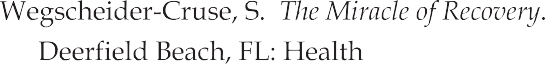 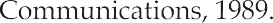 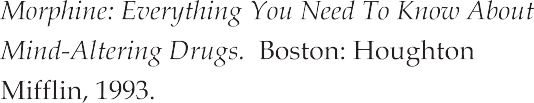 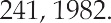 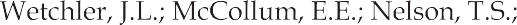 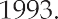 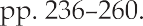 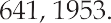 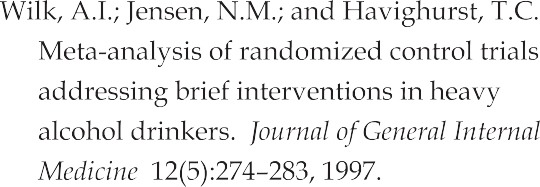 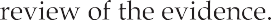 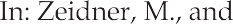 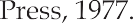 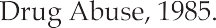 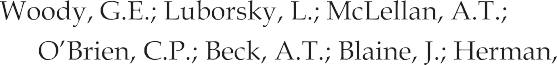 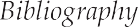 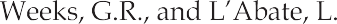 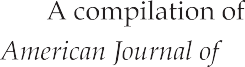 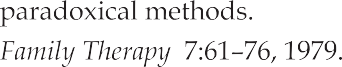 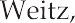 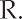 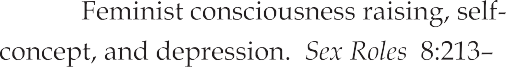 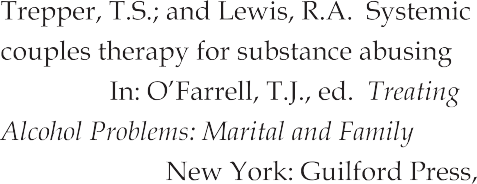 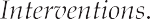 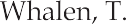 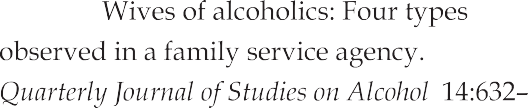 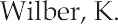 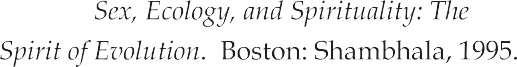 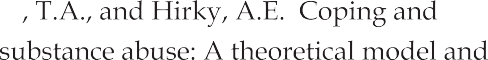 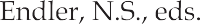 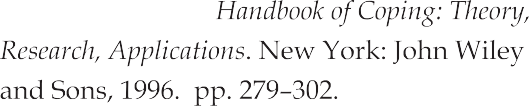 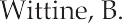 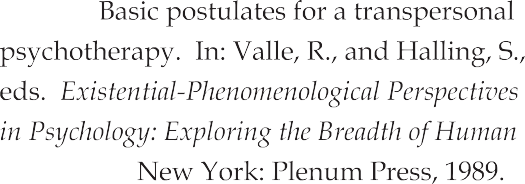 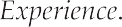 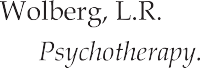 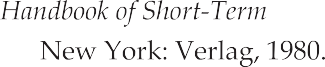 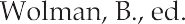 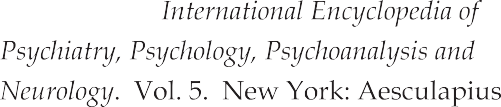 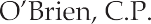 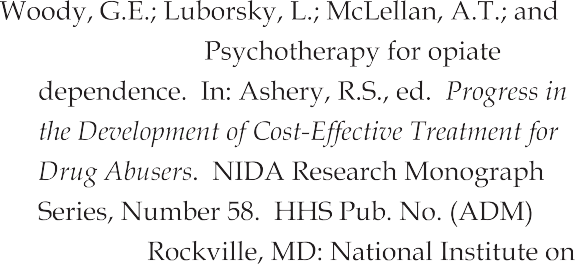 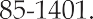 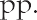 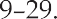 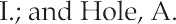 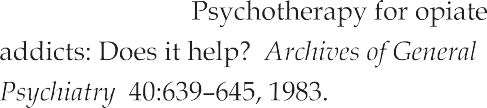 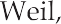 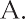 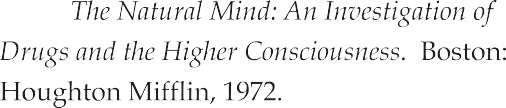 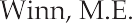 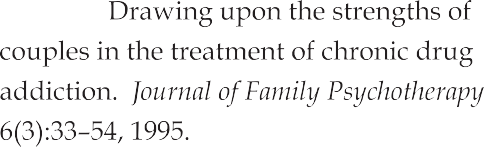 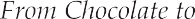 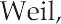 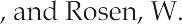 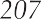 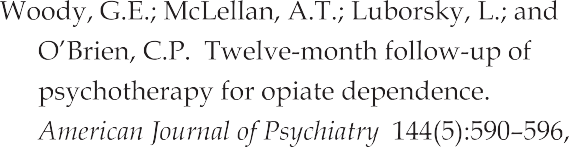 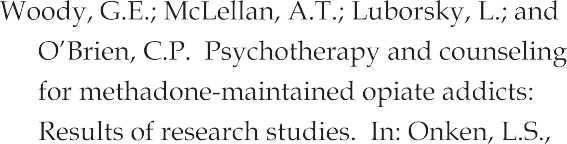 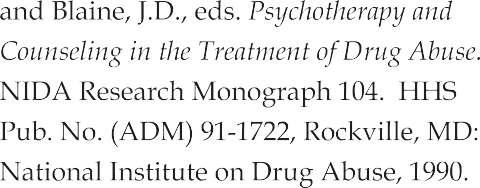 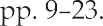 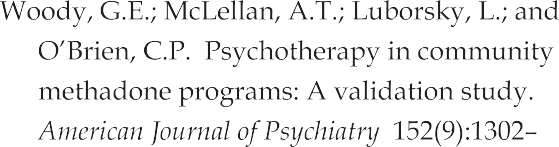 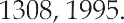 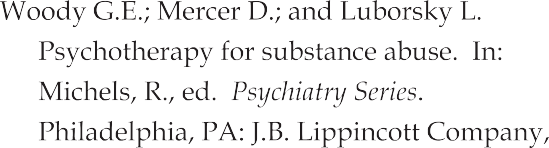 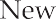 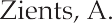 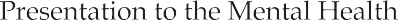 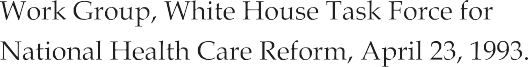 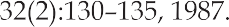 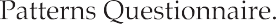 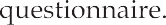 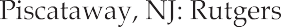 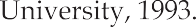 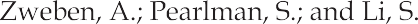 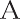 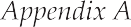 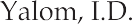 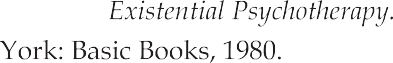 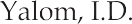 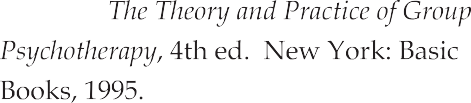 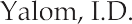 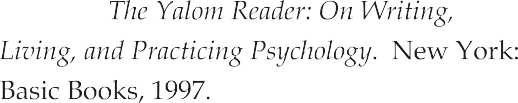 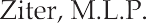 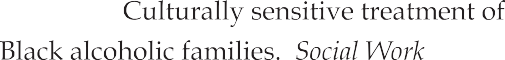 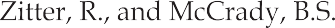 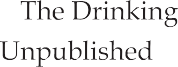 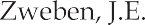 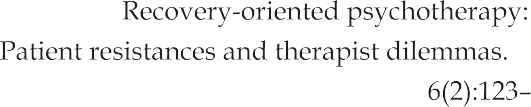 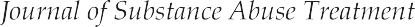 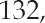 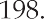 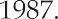 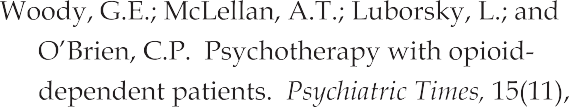 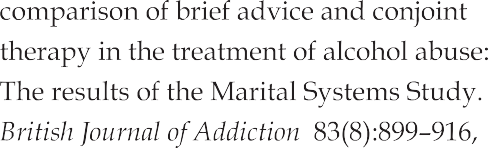 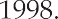 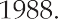 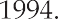 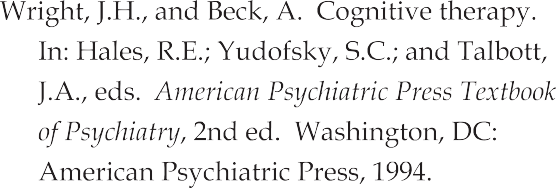 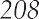 Opportunistic settingFacilitate referrals for additional specialized treatment (e.g., a nurse identifying substance-abusing clients through screening and advising them to seek further assessment or treatment)Affect substance abuse directly by recommending areduction in hazardous or at-risk consumption patterns (e.g., a primary care physician advising hazardous or at­ risk drinkers to cut down, National Alcohol Screening Day) or establishing a plan for abstinenceNeutral environments (e.g., individuals responding to media advertisements)Assess substance abuse behavior and give supportive advice about harm reduction (e.g., a public health initiative to screen people in shopping malls and provide feedback and advice)Precontemplation. The user is not considering change, is aware of few negative consequences, and is unlikely to take action soon.A functional yet alcohol-dependent individual who drinks himself into a stupor every night but who goes to work every day, performs his job, has no substance abuse-related legal problems, has no health problems, and is still married.This client needs information linking his problems and potential problems with his substance abuse. A brief intervention might be to educate him about the negative consequences of substance abuse. For example, if he is depressed, he might be told how his alcohol abuse may cause orexacerbate the depression .Contemplation. The user is aware of some pros and cons of substance abuse but feels ambivalent about change. This user has not yet decided to commit to change .An individual who has received a citation for driving while intoxicated and vows that next time she will not drive when drinking.She is aware of the consequences but makes no commitment to stop drinking, just to not drive after drinking.This client should explore feelings of ambivalence and the conflicts between her substance abuse and personal values. The brief intervention might seek to increase the client's awareness of the consequences of continued abuse and the benefits of decreasing or stopping use.Preparation. This stage begins once the user has decided to change and begins to plan steps toward recovery.An individual who decides to stop abusing substances and plans to attend counseling, AA, NA, or a formal treatment program.This client needs work on strengthening commitment. A brief intervention might give the client a list of options for treatment (e.g., inpatient treatment, outpatient treatment, 12-Step meetings) from which to choose, then help the client plan how to go about seeking the treatment that is best forhim.Action. The user tries new behaviors, but these are not yet stable. This stage involves the first active steps toward change.An individual who goes to counseling and attends meetings but often thinks of using again or may even relapse at times.This client requires help executing an action plan and may have to work on skills to maintain sobriety. The clinician should acknowledge the client's feelings and experiences as a normal part of recovery.Brief interventions could be appliedthroughout this stage to prevent relapse.Maintenance. The user establishes newbehaviors on a long­ term basis.An individual who attends counseling regularly, is actively involved in AA or NA, has a sponsor, may be taking disulfiram (Antabuse), has made new sober friends, and has found new substance-free recreationalactivities.This client needs help with relapse prevention. A brief intervention could reassure, evaluate present actions, and redefine long-term sobriety maintenance plans.Figure 2-4 FRAMESFeedback is given to the individual about personal risk or impairment.Responsibility for change is placed on the participant.Advice to change is given by the provider.Menu of alternative self-help or treatment options is offered to the participant.Empathic style is used in counseling.Self-efficacy or optimistic empowerment is engendered in the participant.Feedback is given to the individual about personal risk or impairment.Responsibility for change is placed on the participant.Advice to change is given by the provider.Menu of alternative self-help or treatment options is offered to the participant.Empathic style is used in counseling.Self-efficacy or optimistic empowerment is engendered in the participant.Feedback is given to the individual about personal risk or impairment.Responsibility for change is placed on the participant.Advice to change is given by the provider.Menu of alternative self-help or treatment options is offered to the participant.Empathic style is used in counseling.Self-efficacy or optimistic empowerment is engendered in the participant.Source: Miller and Sanchez, 1993.Source: Miller and Sanchez, 1993.Source: Miller and Sanchez, 1993.Figure 2-5Scripts for Brief InterventionFigure 2-5Scripts for Brief InterventionFigure 2-5Scripts for Brief InterventionComponentComponentScript in the emergency department, primary care office, or other setting where consultations will beperformedScript in the substance abuse treatment unitScript in the substance abuse treatment unitIntroducing the IssueIntroducing the Issue'Tm from the substance abuse disorder unit.  Your doctor asked  me to stop by to tell you about what we do on that unit. Would you be willing to talk to me briefly about it? Whatever we talk about will remain confidential." Or, "This must be tough for you. Would it be OK with you ifwe take a few minutes to talk aboutyour drinking?""Would it be OK with you if we discuss some of the difficulties you've had in getting homework done for the group meetings and how we can work together to help you take advantage of the treatment process?""Would it be OK with you if we discuss some of the difficulties you've had in getting homework done for the group meetings and how we can work together to help you take advantage of the treatment process?"Screening, Evaluating, and AssessingScreening, Evaluating, and Assessing"In reviewing the information you've given me, using a scale of 'not ready,' 'unsure,' and 'ready,' how prepared do you feel you are to stop drinking?"Client says "unsure.""One of the factors that might tie together your accident and your problems with your wife is your drinking.""I think it would be worth talking more to some of the people at the substance abuse disorder unit so that your problems don't get worse," or, "I think a 2-week trial when you don't drink alcohol at all would be helpful in determining whether or not drinking makes things worse and  if stopping use works for you. What do youthink?""Given what you see as the additional stress in your family and your desire to make the treatment work for you this time, on a scale of 1 to 10, how ready do you feel to find a way to put time into your homework?"Client says, "6.""I am pleased that you are willing to consider trying this, even though it won't be easy. Let's come up with some strategies that we can write down to help you accomplish this goal.""Given what you see as the additional stress in your family and your desire to make the treatment work for you this time, on a scale of 1 to 10, how ready do you feel to find a way to put time into your homework?"Client says, "6.""I am pleased that you are willing to consider trying this, even though it won't be easy. Let's come up with some strategies that we can write down to help you accomplish this goal."Providing FeedbackProviding Feedback"I'd like to get some confidential information about your drinking to give me a better idea of your drinking style. Can you tell me how many days a week you drink?  How many drinks a day?"''I'd like to talk about what was going on when you decided not to do the homework assignment. Can you tell me a little about what you were thinking or feeling at the time? Why do you think it was difficult to get your homework done?''I'd like to talk about what was going on when you decided not to do the homework assignment. Can you tell me a little about what you were thinking or feeling at the time? Why do you think it was difficult to get your homework done?Figure 2-5 (continued)Scripts for Brief InterventionFigure 2-5 (continued)Scripts for Brief InterventionFigure 2-5 (continued)Scripts for Brief InterventionProviding Feedback (continued)Providing Feedback (continued)"Have you had any problems with your health, family or personal life, or work in the last 3 months? Were you drinking in the 6 hours before your accident took place?""Have there been other parts of treatment that have been hard to follow?""Have there been other parts of treatment that have been hard to follow?"Talking About Change and Setting GoalsTalking About Change and Setting Goals"It looks as if you have been having about 30-35 drinks a week and have been doing some binge drinking on weekends. You've said that your accident took place after you'd had some alcohol, and you said you've been under a lot of stress with your family and at work. You also indicated that you don't really think alcohol is making  things worse, but you're willing to think about that. Is that an accurate assessment of how you seeit?""You've said that you completely forgot to do the homework because of arguments with your wife and daughter and that this surprised you because you had really intended to get it done. Is that about right?""You've said that you completely forgot to do the homework because of arguments with your wife and daughter and that this surprised you because you had really intended to get it done. Is that about right?"Summarizing and Reaching ClosureSummarizing and Reaching Closure"Even though you're not ready to stop drinking at this time, I'm glad you agreed to write down the pros and cons of not drinking. How about if we meet tomorrow for a followup?""You just did a good piece of work. I think you made some progress. I'm glad you're trying something new. How about if we meet again in a week to see how things went for you?""You just did a good piece of work. I think you made some progress. I'm glad you're trying something new. How about if we meet again in a week to see how things went for you?"Figure 2-6Screening for Brief Interventions for AlcoholismScreenAt each visit, ask about alcohol useHow many drinks per week?Maximum drinks per occasion in past month?Use CAGE questions to probe for alcohol problemsHave you ever tried to Cut down on your drinking?Do you get Annoyed when people talk about your drinking?Do you feel Guilty about your drinking?Have you ever had an Eye-opener? (i.e. a drink first thing in the morning)Screen is positive ifConsumption is greater than 14 drinks per week or greater than 4 drinks per occasion (men)Consumption is greater than 7 drinks per week or greater than 3 drinks per occasion (women)CAGE score is greater than 1Then assess forMedical problems: blackouts, depression, hypertension, trauma, abdominal pain, liver dysfunction, sexual problems, sleep disordersLaboratory: elevated gamma-glutamyl transpeptidase or other liver function tests; elevated mean corpuscular volume; positive blood alcohol concentrationsBehavioral problems: work, family, school, accidentsAlcohol dependence: a score of 3 or higher on CAGE or one or more of the following: compulsion to drink, impaired control, withdrawal symptoms, increased tolerance, relief drinkingSource: ASAM, 1994; reprinted with permission.ScreenAt each visit, ask about alcohol useHow many drinks per week?Maximum drinks per occasion in past month?Use CAGE questions to probe for alcohol problemsHave you ever tried to Cut down on your drinking?Do you get Annoyed when people talk about your drinking?Do you feel Guilty about your drinking?Have you ever had an Eye-opener? (i.e. a drink first thing in the morning)Screen is positive ifConsumption is greater than 14 drinks per week or greater than 4 drinks per occasion (men)Consumption is greater than 7 drinks per week or greater than 3 drinks per occasion (women)CAGE score is greater than 1Then assess forMedical problems: blackouts, depression, hypertension, trauma, abdominal pain, liver dysfunction, sexual problems, sleep disordersLaboratory: elevated gamma-glutamyl transpeptidase or other liver function tests; elevated mean corpuscular volume; positive blood alcohol concentrationsBehavioral problems: work, family, school, accidentsAlcohol dependence: a score of 3 or higher on CAGE or one or more of the following: compulsion to drink, impaired control, withdrawal symptoms, increased tolerance, relief drinkingSource: ASAM, 1994; reprinted with permission.ScreenAt each visit, ask about alcohol useHow many drinks per week?Maximum drinks per occasion in past month?Use CAGE questions to probe for alcohol problemsHave you ever tried to Cut down on your drinking?Do you get Annoyed when people talk about your drinking?Do you feel Guilty about your drinking?Have you ever had an Eye-opener? (i.e. a drink first thing in the morning)Screen is positive ifConsumption is greater than 14 drinks per week or greater than 4 drinks per occasion (men)Consumption is greater than 7 drinks per week or greater than 3 drinks per occasion (women)CAGE score is greater than 1Then assess forMedical problems: blackouts, depression, hypertension, trauma, abdominal pain, liver dysfunction, sexual problems, sleep disordersLaboratory: elevated gamma-glutamyl transpeptidase or other liver function tests; elevated mean corpuscular volume; positive blood alcohol concentrationsBehavioral problems: work, family, school, accidentsAlcohol dependence: a score of 3 or higher on CAGE or one or more of the following: compulsion to drink, impaired control, withdrawal symptoms, increased tolerance, relief drinkingSource: ASAM, 1994; reprinted with permission.Figure 2-8Talking About Change at Different StagesIn this example, a client who has come to treatment to stop using cocaine has her alcohol use brought to her attention. At each stage of readiness, the counselor might use a different strategy. Following are some of the possible scripts that might be used:Precontemplation: "Some people find it helpful to ask others in a group if any of them tried to quit cocaine but continued drinking. If you were to try that with your group, you might be surprised at what you hear. What do you think?"Contemplation: "One thing you might try is writing a list of the pros and cons of stopping drinking,as you see them. Just write down all the ideas that come to you, no matter how silly or offbeat they seem. This may help you get a clearer picture of your situation. Is that something you'd be willing to try?"Action: "You've said you want to try quitting alcohol, as well as cocaine. Can we talk about howyou might go about making that happen?"Maintenance: "Things have improved in a lot of ways for you. I'd like to meet with you each month for a while to talk about what things work for you and what things don't work as well." (Because relapse can occur at any point in the change process, addressing this issue in a proactive, positivemanner is useful.)In this example, a client who has come to treatment to stop using cocaine has her alcohol use brought to her attention. At each stage of readiness, the counselor might use a different strategy. Following are some of the possible scripts that might be used:Precontemplation: "Some people find it helpful to ask others in a group if any of them tried to quit cocaine but continued drinking. If you were to try that with your group, you might be surprised at what you hear. What do you think?"Contemplation: "One thing you might try is writing a list of the pros and cons of stopping drinking,as you see them. Just write down all the ideas that come to you, no matter how silly or offbeat they seem. This may help you get a clearer picture of your situation. Is that something you'd be willing to try?"Action: "You've said you want to try quitting alcohol, as well as cocaine. Can we talk about howyou might go about making that happen?"Maintenance: "Things have improved in a lot of ways for you. I'd like to meet with you each month for a while to talk about what things work for you and what things don't work as well." (Because relapse can occur at any point in the change process, addressing this issue in a proactive, positivemanner is useful.)In this example, a client who has come to treatment to stop using cocaine has her alcohol use brought to her attention. At each stage of readiness, the counselor might use a different strategy. Following are some of the possible scripts that might be used:Precontemplation: "Some people find it helpful to ask others in a group if any of them tried to quit cocaine but continued drinking. If you were to try that with your group, you might be surprised at what you hear. What do you think?"Contemplation: "One thing you might try is writing a list of the pros and cons of stopping drinking,as you see them. Just write down all the ideas that come to you, no matter how silly or offbeat they seem. This may help you get a clearer picture of your situation. Is that something you'd be willing to try?"Action: "You've said you want to try quitting alcohol, as well as cocaine. Can we talk about howyou might go about making that happen?"Maintenance: "Things have improved in a lot of ways for you. I'd like to meet with you each month for a while to talk about what things work for you and what things don't work as well." (Because relapse can occur at any point in the change process, addressing this issue in a proactive, positivemanner is useful.)Removing a Barrier to ChangeYour client, Mary, is hospitalized because of an alcohol-related injury. You conduct a brief intervention in the hospital. During the session, she says that one of the good things about her drinking is that she "always had fun when she was drinking." In that case, you can ask her what her perspective is on the situation and whether she sees a connection between her drinking and her current behavior. This could lead to her challenging one of her reasons for drinking. By systematically exploring the reasons for and against drinking, you can help her tip the scale in favor of change.Your client, Mary, is hospitalized because of an alcohol-related injury. You conduct a brief intervention in the hospital. During the session, she says that one of the good things about her drinking is that she "always had fun when she was drinking." In that case, you can ask her what her perspective is on the situation and whether she sees a connection between her drinking and her current behavior. This could lead to her challenging one of her reasons for drinking. By systematically exploring the reasons for and against drinking, you can help her tip the scale in favor of change.Your client, Mary, is hospitalized because of an alcohol-related injury. You conduct a brief intervention in the hospital. During the session, she says that one of the good things about her drinking is that she "always had fun when she was drinking." In that case, you can ask her what her perspective is on the situation and whether she sees a connection between her drinking and her current behavior. This could lead to her challenging one of her reasons for drinking. By systematically exploring the reasons for and against drinking, you can help her tip the scale in favor of change.